ေက်းရြာလူထု၏ေဘးဒဏ္ခံႏိုင္စြမ္း စစ္တမ္းေကာက္ယူျခင္းႏွင့္ လုပ္ငန္းစဥ္မ်ား အေကာင္အထည္ေဖာ္ေဆာင္ရြက္မႈအစီအစဥ္ အစီရင္ခံစာရာသီဥတုဆိုးရြားလာမႈႏွင့္ ေဘးအႏၱရာယ္မ်ားက်ေရာက္လာမႈအေပၚ ခံႏိုင္ရည္စြမ္းတည္ေဆာက္ျခင္းႏွင့္ လိုက္ေလ်ာညီေထြစြာေနထိုင္ျခင္း (BRACED) စီမံခ်က္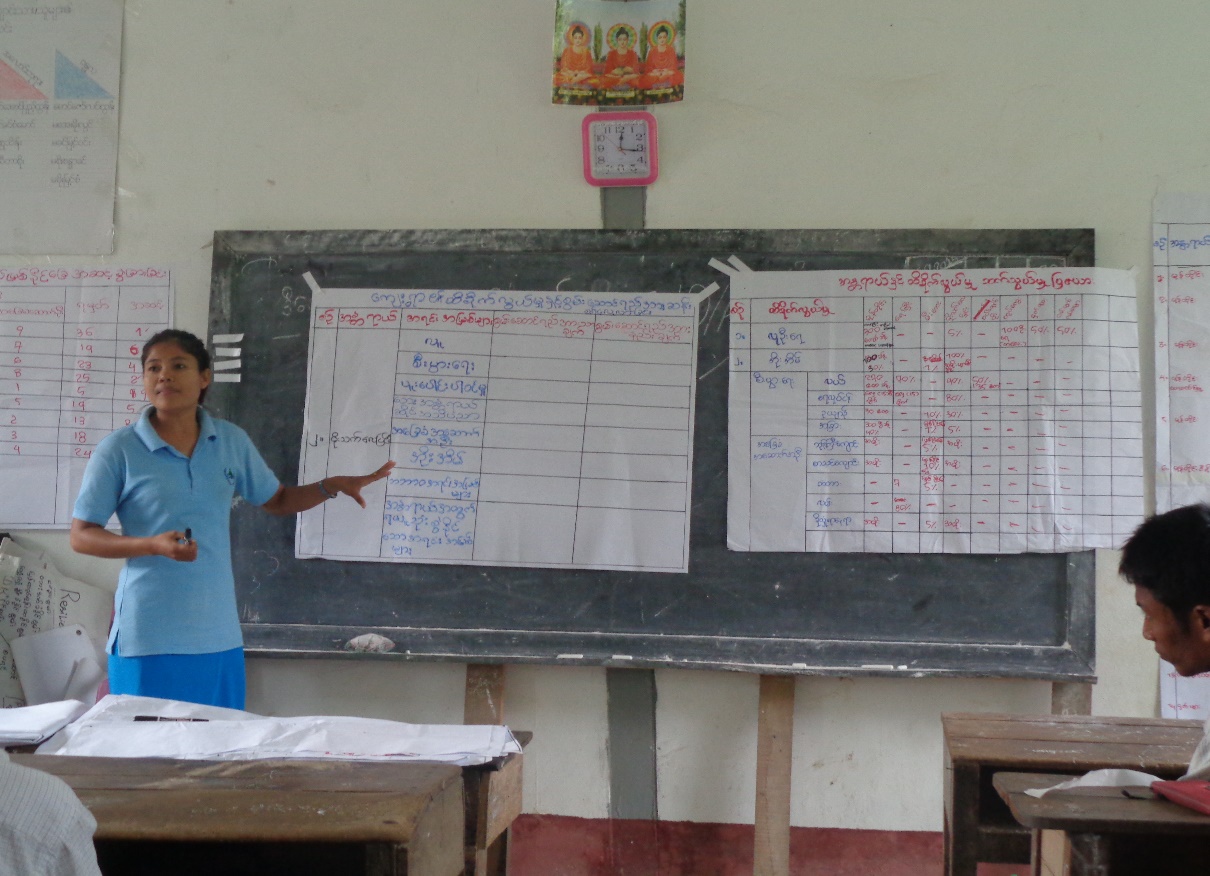 ကုလာဘာေတာင္ေက်းရြာေတာင္ရင္းေက်းရြာအုပ္စု၊ ေက်ာက္ျဖဴၿမိဳ႕နယ္ရခုိင္ျပည္နယ္မာတိကာ၁။	ေဘးဒဏ္ခံႏိုင္စြမ္း ဆန္းစစ္ေလ့လာျခင္းႏွင့္ လုပ္ငန္းအစီအစဥ္ ေနာက္ခံအေၾကာင္းအရာမ်ားကို မိတ္ဆက္ျခင္း	၁.၁	ေဘးဒဏ္ခံႏိုင္စြမ္း ဆန္းစစ္ေလ့လာျခင္း၏ ရည္ရြယ္ခ်က္	၁.၂	ေဘးဒဏ္ခံႏိုင္စြမ္း ဆန္းစစ္ေလ့လာျခင္း၏ ရလာဒ္	၁.၃	ဆန္းစစ္မႈနည္းလမ္း၂။	ကုလဘာေတာင္ေက်းရြာ၏ အေနအထား overview	၂.၁	ေျမမ်က္ႏွာသြင္ျပင္	၂.၂	ကုလာဘာေတာင္ေက်းရြာအေၾကာင္း	၂.၃	မိုးေလ၀သႏွင့္ ရာသီဥတုအေျခအေန		၂.၄	ေဘးအႏၱရာယ္ႏွင့္ ဖိစိမႈမ်ား (shocks and stresses)		ရာသီဥတုေျပာင္းလဲမႈ (Climate Change)၃။	ရပ္ရြာလူထု ေဘးဒဏ္ခံႏိုင္စြမ္းဆန္းစစ္ေလ့လာျခင္း၏ ရလာဒ္မ်ား	၃.၁	ေက်းရြာေဘးအႏၱရာယ္ျဖစ္စဥ္ျပဇယားအား ဆန္းစစ္ေလ့လာျခင္း 	၃.၂	ေက်းရြာသမိုင္းေၾကာင္းအား ဆန္းစစ္ေလ့လာျခင္း	၃.၃	ရာသီခြင္ျပ ျပကၡဒိန္	၃.၄	အရင္းအျမစ္ျပေျမပံု	၃.၅	ေဘးအႏၱရာယ္ႏွင့္ ထိခိုက္လြယ္မႈျပေျမပံု	၃.၆	အသက္ေမြး၀မ္းေၾကာင္းလုပ္ငန္းမ်ား ခဲြျခားသံုးသပ္ျခင္း	၃.၇	ရပ္ရြာအတြင္း အဖဲြ႕အစည္းမ်ား ေပါင္းစပ္ယွက္ႏြယ္မႈျပေျမပံု	၃.၈	ပါ၀င္ပတ္သက္သူမ်ားဆိုင္ရာ ဆန္းစစ္ျခင္း	၃.၉	ကေလးသူငယ္မ်ား၏ လိုအပ္ခ်က္မ်ားႏွင့္ အခြင့္အေရးမ်ားအေပၚ သက္ေရာက္မႈမ်ား	၃.၁၀	က်ား/မေရးရာ ကြန္ယက္ျပေျမပံု ဆန္းစစ္ျခင္း	၃.၁၁	သတင္းအခ်က္အလက္ႏွင့္ အသိပညာေပးမႈမ်ားကို ရရိွႏိုင္မႈ	၃.၁၂	ေက်းရြာ၏ ထိခုိက္လြယ္မႈႏွင့္ စြမ္းေဆာင္ရည္ကို ဆန္းစစ္ျခင္း	၃.၁၃	ေက်းရြာ၏ထိခိုက္လြယ္အုပ္စုမ်ားကို ဆန္းစစ္ျခင္း ၄။	ေဘးဒဏ္ခံႏိုင္စြမ္း ဆန္းစစ္မႈ သတင္းအခ်က္အလက္မ်ား	၄.၁	ကုလာဘာေတာင္ေက်းရြာ၏ ေဘးအႏၱရာယ္မ်ားကို အဆင့္ခဲြျခားသတ္မွတ္ျခင္း	၄.၂	ရာသီဥတုေျပာင္းလဲမႈ အက်ိဳးသက္ေရာက္မႈမ်ားကို အဆင့္ခဲြျခားသတ္မွတ္ျခင္း	၄.၃	ေဘးအႏၱရာယ္ႏွင့္ ရာသီဥတုေျပာင္းလဲျခင္းမ်ားအား အဆင့္ခဲြျခားသတ္မွတ္သံုးသပ္ျခင္း၄.၄	ကာလတိုေပါင္းစပ္ေဆာင္ရြက္ျခင္းမ်ားအတြက္ ဆံုးျဖတ္ခ်က္ခ်မွတ္ျခင္း	၄.၅	အဓိကက်ေသာ ေဘးအႏၱရာယ္မ်ားအတြက္ စိတ္မွန္းျဖစ္ႏိုင္ေျခမ်ား ပံုေဖာ္ျခင္း၅။	ေဘးဒဏ္ခံႏိုင္စြမ္း လုပ္ငန္းအစီအစဥ္မ်ားႏွင့္ ဦးစားေပးေရြးခ်ယ္ျခင္းမ်ား	၅.၁	လုပ္ငန္းမ်ား ဦးစားေပးအဆင့္သတ္မွတ္သည့္ နည္းလမ္း (Cost & Bemefit analysis)၆။	ရပ္ရြာလူထု ေဘးဒဏ္ခံႏိုင္စြမ္း လုပ္ငန္းအစီအစဥ္မ်ား (Action Plan)၇။	နိဂံုးခ်ဳပ္၈။	ျပန္လည္သံုးသပ္ျခင္း၊ ေစာင့္ၾကည့္ေလ့လာအကဲျဖစ္ျခင္းႏွင့္ အခ်က္အလက္ျပဳျပင္ျခင္း	ေနာက္ဆက္တဲြ (၁)း	Rakhine Multi Hazard Risk Maps	ေနာက္ဆက္တဲြ (၂)း	ရပ္ရြာအေျချပဳ ႀကိဳတင္သတိေပးစနစ္ စစ္ေဆးမႈပံုစံ	ေနာက္ဆက္တဲြ (၃)း	ပတ္၀န္းက်င္အေျခအေနကို စစ္ေဆးျခင္း	ေနာက္ဆက္တဲြ (၄)း	ေက်းရြာသဘာ၀ေဘး စီမံခန္႔ခဲြမႈေကာ္မတီ၏ တာ၀န္ႏွင့္၀တၱရားမ်ား	ေနာက္ဆက္တဲြ (၅)း	အေရးေပၚဆက္သြယ္ရန္ ဖုန္းနံပါတ္မ်ား၁။ 	ေဘးဒဏ္ခံႏိုင္စြမ္း ဆန္းစစ္ေလ့လာျခင္းႏွင့္ လုပ္ငန္းအစီအစဥ္ ေနာက္ခံ အေၾကာင္း ရာႏွင့္ မိတ္ဆက္ျခင္းရခိုင္ျပည္နယ္၊ေက်ာက္ျဖဴျမိဳ႕နယ္၊ ေတာင္ရင္းေက်းရြာအုပ္စု၊ ကုလဘာေတာင္ေက်းရြာ၏ ေဘးဒဏ္ခံႏိုင္စြမ္း ေလ့လာ ဆန္းစစ္သံုးသပ္တင္ျပမႈကို အဂၤလန္ႏိုင္ငံမွ Department for International Development (DFID) ၏ ရံပံုေငြ ေထာက္ပံမႈျဖင့္ လူမႈဖြံ႕ျဖိဳးေရးတိုးတက္ေရးအသင္း (CDA) ႏွင့္ ပလန္အင္တာေနရွင္နယ္(ျမန္မာ)တို႔မွ ပူးေပါင္း အေကာင္အထည္ ေဖာ္ေဆာင္ရြက္ေသာ “ရာသီဥတုဆိုးရြားလာမႈႏွင့္ ေဘးအႏၱရာယ္မ်ားက်ေရာက္လာမႈအပၚ ခံႏုိင္ ရည္စြမ္းတည္ေဆာက္ျခင္းႏွင့္ လိုက္ေလ်ာညီေထြေနထိုင္ျခင္း (BRACED) စီမံခ်က္”မွ ဆန္းစစ္ေလ့လာထားျခင္း ျဖစ္ပါသည္။BRACED ျမန္မာ မိတ္ဖက္အဖြဲ႔အစည္းသည္ ႏိုင္ငံတကာ အင္ဂ်ီအိုမ်ား၊ ေဒသတြင္း အဖြဲ႔အစည္းမ်ား၊ ျမန္မာ ႏိုင္ငံ၏ေဘးဒဏ္ခံႏိုင္စြမ္းကို ေလ့လာသုေတသနျပဳေနေသာ သုေတသနအဖြဲ႔အစည္းမ်ားႏွင့္လည္း ပူးေပါင္းခ်ိတ္ဆက္ ေဆာင္ရြက္လ်က္ရွိပါသည္။ BRACED မိတ္ဖက္အဖြဲ႔တြင္ ဦးေဆာင္သူျဖစ္ Plan International Myanmar မွ ေဆာင္ရြက္ျပီး Actionaid Myanmar, BBC Media Action, World Vision, Myanmar Environmental Institute ႏွင့္ UN Habitat တို႔ႏွင့္ ပူးေပါင္းေဆာင္ရြက္ျပီး ရပ္ရြာ၏ေဘးဒဏ္ခံႏိုင္စြမ္း ပိုမိုေတာင့္တင္းခိုင္မာလာေစရန္ ေဆာင္ ရြက္လ်က္ရွိပါသည္။ ဤကုလဘာေတာင္ေက်းရြာ၏ဆန္းစစ္ေလ့လာခ်က္ကို BRACED ၏ရပ္ရြာလူထုေဘး ဒဏ္ခံႏိုင္စြမ္းဆန္းစစ္ေလ့လာသံုးသပ္ ျခင္းဆိုင္ရာလမ္းညႊန္မႈမ်ား၊ အသံုးျပဳရန္ပံုစံမ်ားေထာက္ပံ့ကူညီမႈျဖင့္ျပဳလုပ္ခဲ့ ပါသည္။၁.၁	ေဘးဒဏ္ခံႏိုင္စြမ္း ဆန္းစစ္ေလ့လာျခင္း၏ ရည္ရြယ္ခ်က္BRACED စီမံကိန္း၏ ရပ္ရြာလူထုေဘးဒဏ္ခံႏိုင္စြမ္း ဆန္းစစ္ေလ့လာျခင္း၏ ရည္ရြယ္ခ်က္မွာ -ေဘးအႏၲရာယ္ႏွင့္ရာသီဥတုေျပာင္းလဲမႈတို႕၏ေဘးဒုကၡမ်ားအေပၚေက်းလက္ေနလူထု၏စိတ္ဖိစီးမႈမ်ားကို သံုးသပ္ႏိုင္ရန္။ေက်းလက္လူထုအတြင္း ဖဲြ႕စည္းေဆာင္ရြက္ထားေသာ ေက်းရြာေဘးအႏၲရာယ္မ်ား က်ေရာက္လာ မႈအေပၚတြင္ မည္ကဲ့သို႔ လုိက္ေလ်ာညီေထြစြာ ေနထိုင္ႏိုင္မႈအား သံုးသပ္ႏိုင္ရန္။ေဘးဒဏ္ခံႏိုင္စြမ္းရည္တိုးတက္ေစရန္၊ လိုက္ေလ်ာညီေထြစြာေနထိုင္ရန္အတြက္ လိုအပ္ေသာ လုပ္ငန္းေဆာင္ရြက္ခ်က္မ်ားကို သိရိွေစရန္ ျဖစ္ပါသည္။၁.၂	ေဘးဒဏ္ခံႏိုင္စြမ္း ဆန္းစစ္ေလ့လာျခင္း၏ ရလာဒ္ရပ္ရြာလူထုေဘးဒဏ္ခံႏိုင္စြမ္း ဆန္းစစ္ေလ့လာျခင္း၏ ရည္ရြယ္ခ်က္မွာ ရပ္ရြာေဘးဒဏ္ခံႏိုင္စြမ္း အားေကာင္းလာေစရန္ ေဘးဒဏ္ခံႏိုင္စြမ္းလုပ္ငန္းအစီအစဥ္မ်ား အေကာင္အထည္ေဖာ္ေဆာင္ရြက္ရန္အတြက္ နည္းလမ္းမ်ားေထာက္ပံ့ေပးႏိုင္ရန္ ျဖစ္ပါသည္။ သက္ဆုိုင္ရာ အုပ္ခ်ဳပ္ေရးအဖြဲ႔မ်ား၊ ဘာသာေရး ေခါင္းေဆာင္မ်ား၊ ကေလးသူငယ္၊ အမ်ိဳးသမီးမ်ား၊ မသန္စြမ္းမ်ားစသည့္ ပါဝင္ပက္သက္သူမ်ား အေနျဖင့္လည္း ေဘးဒဏ္ခံႏိုင္စြမ္း လုပ္ငန္းစဥ္မ်ားတြင္ ပူေပါင္းပါဝင္လိုမႈမ်ားရွိလာေစရန္၊ အသီးသီးေသာတာဝန္ဝတၱရားမ်ားကို ရွင္းလင္းစြာ နားလည္ လာေစရန္ႏွင့္ ေဘးဒဏ္ခံႏိုင္စြမ္း တည္ေဆာက္ျခင္းဆိုင္ရာ ရည္မွန္းခ်က္မ်ား ျပည့္မွီေစရန္ ရြာသူရြာသား အားလံုး၏ ပူးေပါင္းမႈကို ရရွိေစရန္ျဖစ္ပါသည္။ ဆန္းစစ္ေလ့လာျခင္းျဖင့္ လိုအပ္ေသာေက်းရြာ သတင္းအခ်က္အလက္ ေျပာင္းလဲ မႈမ်ားကို ပံုမွန္ျပဳလုပ္ႏိုင္ရန္၊ အသစ္ေျပာင္းလဲလာေသာ ေဘးအႏၱရာယ္မ်ားႏွင့္ ဖိစီးမႈမ်ားအတြက္ သတင္းအခ်က္ အလက္ ႏွင့္ ၾကိဳတင္ျပင္ဆင္မႈမ်ား ပူးေပါင္းျပဳလုပ္ႏိုင္ရန္ျဖစ္ပါသည္။၁.၃	ဆန္းစစ္မႈနည္းလမ္းဤရပ္ရြာလူထုေဘးဒဏ္ခံႏို္င္စြမ္း ေလ့လာဆန္းစစ္ခ်က္သည္ BRACED စီမံကိန္းမွ ေဖာ္ထုတ္ထားေသာ ဆန္းစစ္ေလ့လာျခင္းလက္စြဲစာအုပ္မွ တင္ျပခ်က္မ်ားအတိုင္း ေဆာင္ရြက္ျခင္းျဖစ္ပါသည္။ ဆန္းစစ္ေလ့လာျခင္း၏ ရည္မွန္းခ်က္ (၁) ရပ္ရြာလူထု၏ အေတြ႔အၾကံဳမ်ားအေပၚတြင္ သိပၸံနည္းက် အခ်က္အလက္မ်ားကိုအေျခခံ၍ အနာဂတ္တြင္ ရပ္ရြာလူထု ရင္ဆိုင္ေနရေသာ ေဘးအႏၱရာယ္ႏွင့္ ဖိစီးမႈမ်ားအေပၚတြင္ ပိုမုိနားလည္သေဘာေပါက္ လာေစရန္။  ရည္မွန္းခ်က္ (၂) ေဘးအႏၱရာယ္မ်ားက်ေရာက္မႈႏွင့္ ဖိစီးမႈမ်ားအေပၚတြင္ ထိခိုက္လြယ္မႈရွိသူမ်ားႏွင့္ ထိခိုက္လြယ္ေသာအရာမ်ားကို သတ္မွတ္ေဖာ္ထုတ္ႏိုင္ရန္ႏွင့္ ရည္မွန္းခ်က္ (၃) ေဘးဒဏ္ခံႏိုင္စြမ္းရိွေသာ ရပ္ရြာ လူထုကို တည္ေဆာက္ႏုိင္ရန္ ေထာက္ပံ့ေပးႏိုင္ေသာ ရပ္ရြာလူထု၏ စြမ္းေဆာင္ရည္မ်ားကို ေဖာ္ထုတ္ႏိုင္ရန္ ျဖစ္ပါ သည္။လက္စြဲစာအုပ္ပါ ေဖာ္ျပခ်က္မ်ားကို အေျခခံ၍ ေတာင္ရင္းေက်းရြာအုပ္စု၊ ကုလဘာေတာင္ေက်းရြာတြင္ တစ္လေက်ာ္ခန္႔ အခ်ိန္ယူ၍ ရပ္ရြာလူထုႏွင့္ အစည္းအေဝးမ်ား ျပဳလုပ္ကာေက်းရြာ၏ သတင္းအခ်က္အလက္မ်ားကို နည္းကိရိယာမ်ား (assessment tools) အသံုးျပဳ၍ စုေဆာင္းေဖာ္ထုတ္ထားျခင္းျဖစ္ပါသည္။ေဘးဒဏ္ခံႏိုင္စြမ္းဆန္းစစ္ေလ့လာျခင့္းအဆင့္မ်ားတြင္….၁။ ေက်းရြာႏွင့္ ပတ္ဝန္းက်င္ေဒသ၏ အေျခအေနမ်ားကို အၾကိဳခန္႔မွန္းသိရွိႏိုင္ရန္ ရပ္ရြာလူထုႏွင့္ ကြင္းဆင္း ဝန္ထမ္းမ်ားအေနျဖင့္ ေနာက္ခံဆင့္ပြားအခ်က္အလက္မ်ား (secondary data) ကို ဆန္းစစ္ျခင္းမ်ားကို ျပဳလုပ္ ႏိုင္ပါသည္။ အခ်က္အလက္သံုးသပ္ျခင္းမ်ားတြင္…စြမ္းရည္ဖြံ႔ျဖိဳးမႈေဖာင္ေဒးရွင္း၏ ရပ္ရြာလူထုထိခို္က္လြယ္မႈ ဆန္းစစ္ခ်က္ADPC Et Al Rhakine multi hazard assessmentRIMES ၏ ရာသီဥတုဆို္င္ရာ အခ်က္အလက္မွတ္တမ္း (Climate Profiles)၂။ BRACED ေဘးဒဏ္ခံႏိုင္စြမ္းဆန္းစစ္ေလ့လာျခင္း လက္စြဲစာအုပ္ကို အသံုးျပဳျခင္းအားျဖင့္ ၿပီးျပည့္စံုေသာ သတင္းအခ်က္အလက္ စုေဆာင္းႏိုင္ျခင္းျဖစ္ပါသည္။ ဆန္းစစ္ေလ့လာျခင္းတြင္ အသံုးျပဳခဲ့ေသာနည္းကိရိယာ မ်ားမွာ ေအာက္ပါအတိုင္းျဖစ္ပါသည္။ေက်းရြာ ေဘးအႏၱရာယ္ သမိုင္းေၾကာင္းအား ဆန္းစစ္ေလ႔လာျခင္းေက်းရြာ၏ သမိုင္းေၾကာင္းအား ဆန္းစစ္ေလ႔လာျခင္းရာသီခြင္ျပ ျပကၡဒိန္ အရင္းအျမစ္ျပ ေျမပံုေဘးအႏၱရာယ္ႏွင့္ ထိခိုက္လြယ္မႈျပ ေျမပံုအသက္ေမြးဝမ္းေၾကာင္းလုပ္ငန္းမ်ား ခြဲျခားသံုးသပ္ျခင္းရပ္ရြာအတြင္း အဖြဲ႔အစည္းမ်ား ေပါင္းစပ္ယွက္ႏြယ္မႈျပေျမပံုပါဝင္ပက္သက္သူမ်ားဆိုင္ရာ ဆန္းစစ္ျခင္းက်ား၊ မ ေရးရာ ကြန္ယက္ျပ ေျမပံု ဆန္းစစ္ျခင္းကေလးသူငယ္မ်ား၏ လိုအပ္ခ်က္မ်ားႏွင့္ အခြင့္အေရးမ်ားအေပၚ သက္ေရာက္မႈမ်ားသတင္းအခ်က္အလက္ႏွင့္ အသိပညာေပးမႈမ်ားကို ရရွိႏိုင္မႈေက်းရြာ၏ ထိခိုက္လြယ္မႈႏွင့္ စြမ္းေဆာင္ရည္ကို ဆန္းစစ္ျခင္းထိခိုက္လြယ္မႈ ဆန္းစစ္ျခင္း	ေဘးအႏၱရာယ္မ်ားကို အဆင္႔ခြဲျခားသတ္မွတ္ျခင္းရာသီဥတုေျပာင္းလဲမႈ အက်ိဳးသက္ေရာက္မႈမ်ားက္ု အဆင္႔ခြဲျခား သတ္မွတ္ျခငး္ေဘးအႏၱရာယ္ႏွင္႔ရာသီဥတုေျပာင္းလဲျခင္းမ်ားအား အဆင္႔ခြဲျခား သတ္မွတ္ သံုးသပ္ျခင္းကာလတိုေပါင္းစပ္ ေဆာင္ရြက္ျခင္းမ်ားအတြက္ ဆံုးျဖတ္ခ်က္ခ်မွတ္ျခင္းအဓိကက်ေသာ ေဘးအႏၱရာယ္မ်ားအတြက္ စိတ္မွန္းျဖစ္နိုင္ေျခမ်ား ပံုေဖာ္ျခင္းေဘးဒါဏ္ခံနိုင္ရန္ လုပ္ေဆာင္ရမည္႔လုပ္ငန္းမ်ားအား အဆင္႔ခြဲျခားျခင္းလုပ္ငန္းမ်ား ဦးစားေပးအဆင္႔သတ္မွတ္သည္႔နည္းလမ္း (Cost & Benefit analysis)၃။ သတင္းႏွင့္ အခ်က္အလက္မ်ားဆန္းစစ္ျခင္းႏွင့္ ဦးစားေပးလုပ္ငန္းမ်ားေရြးခ်ယ္ျခင္း။ စုေဆာင္းထားေသာ သတင္းအခ်က္အလက္မ်ားကို ဆန္းစစ္ေလ့လာျခင္းသည္ ရပ္ရြာလူထုေဘးဒဏ္ခံႏိုင္စြမ္းကို အားေကာင္းလာ ေစရန္၊ သင့္ေလ်ာ္သည့္လုပ္ေဆာင္ခ်က္မ်ားကိုကနဦးသတ္မွတ္ႏိုင္ရန္ႏွင့္ ေဘးအႏၱရာယ္ႏွင့္ဖိစီးမႈမ်ား၏သက္ ေရာက္မႈမ်ားဦးစားေပးသတ္မွတ္ျခင္းစတင္ရာတြင္ အတည္ျပဳႏိုင္ရန္ျဖစ္ပါသည္။ နည္းကိရိယာမ်ားဆန္းစစ္ျခင္း အားျဖင့္ပါဝင္ေသာ လုပ္ငန္းစဥ္မ်ားမွာ…ရပ္ရြာလူထုရင္ဆိုင္ေနရေသာ အဓိကေဘးအႏၱရာယ္ႏွင့္ ရာသီဥတုေျပာင္းလဲမႈေၾကာင့္ ျဖစ္ေပၚလာ ေသာေဘးအႏၱရာယ္မ်ား အဆင့္သတ္မွတ္ရန္။ ဦးစားေပးေရြးခ်ယ္ထားေသာ ေဘးအႏၱရာယ္မ်ားအေပၚအေျခခံ၍ ရပ္ရြာလူထုအေနျဖင့္လုပ္ ေဆာင္ခ်က္မ်ား ေရြးခ်ယ္ျခင္း။BRACED ရန္ပံုုေငြမွ ေထာက္ပံ့ျခင္းျဖင့္အေကာင္အထည္ေဖာ္ရန္ ဦးစားေပးလုပ္ငန္းမ်ားေရြး ခ်ယ္ရာတြင္ ဦးစားေပးေရြးျခယ္ျခင္း နည္းကိရိယာမ်ား အသံုးျပဳ၍ ေရြးခ်ယ္ျခင္း။ရာသီအလိုက္ဆံုးျဖတ္ခ်က္မ်ား ခ်မွတ္ႏိုင္ရန္ မိုးေလဝသခန္႔မွန္းခ်က္မ်ားကို အေျခခံ၍ ကာလတို ဆံုးျဖတ္ခ်က္မ်ား ခ်မွတ္ျခင္း။ျဖစ္ႏိုင္ေခ်မ်ားျပီး ျဖစ္ေလ့ျဖစ္ထရွိေသာ ေဘးမ်ားအတြက္စိတ္မွန္းျဖစ္ႏိုင္ေျခမ်ား ပံုေဖာ္ႏိုင္ရန္ ေဘးမ်ား၏ျပင္းအားႏွင့္ပမာဏေပၚတြင္ အေျခခံ၍မတူညီေသာ အေျခအေနအဆင့္ဆင့္တြင္အ ေကာင္အထည္ေဖာ္ေဆာင္မႈမ်ားသတ္မွတ္ရန္။ဆန္းစစ္ေလ့လာျခင္းမ်ားအေပၚတြင္ အေျခခံ၍ တိုက္ရိုက္ခံစားရေသာ သဘာဝေဘးအႏၱရာယ္မ်ား၊ ရာသီဥတု ေျပာင္းလဲမႈမ်ား၏ သက္ေရာက္မႈမ်ားကိုရပ္ရြာလူထု၏ ရင္ဆိုင္တုန္႔ျပန္ႏိုင္စြမ္းကို ပိုမို အားေကာင္းလာေစရန္ႏွင့္ သဘာဝပတ္ဝန္းက်င္ေျပာင္းလဲမႈမ်ား၊ လူမႈ-စီးပြားက႑ေျပာင္းလဲမႈမ်ားႏွင့္ ပဋိပကၡအစရွိေသာ ျပႆနာမ်ားကို ေျဖရွင္းႏိုင္ရန္ အဓိကလုပ္ငန္းမ်ားကို ဦးစားေပးေရြးခ်ယ္ ျခင္းျဖစ္ပါသည္။လိုအပ္ေသာ သတင္းအခ်က္အလက္အမ်ားကို ေဆြးေႏြးပြဲတြင္ ေက်းရြာအုပ္ခ်ဳပ္ေရးမႈး၊ စီမံခန္႔ခြဲမႈအဖြဲ႔၊ သက္ၾကီးမ်ား၊ ေက်းရြာေဘးအႏၱရာယ္ေလ်ာ့ပါးေရးေကာ္မီတီဝင္မ်ား၊ ေက်ာင္းတြင္းေဘးအႏၱရာယ္ ေလ်ာ့ပါးေရး ေကာ္မီတီမ်ား၊ ေက်းရြာသူရြာသားမ်ား ကုိယ္တိုင္ပါဝင္ျခင္းျဖင့္ရရွိႏိုင္ပါသည္။ မိုးေလဝသႏွင့္ ရာသီဥတုဆိုင္ရာ သတင္းအခ်က္ အလက္မ်ားကဲ့သို႔ေသာ အျခားလိုအပ္ေသာသတင္းအခ်က္အလက္မ်ားကို မိုးေလဝသႏွင့္ဇလေဗဒဦးစီးဌာန၊ Myanmar Environmental Institute – MEI ႏွင့္ အျခားေသာ ပညာရပ္ဆိုင္ရာ အခ်က္အလက္မ်ားမွလည္း ရရွိႏိုင္ပါ သည္။၂။	ကုလဘာေတာင္ေက်းရြာ၏ အေနအထား overview၂.၁	ေျမမ်က္ႏွာသြင္ျပင္	ကုလာဘာေတာင္ေက်းရြာသည္ေတာင္ရင္းေက်းရြာအုပ္စု ၊ ေက်ာက္ျဖဴျမိဳ႕နယ္၏ အေရွ႕ဘက္တြင္ တည္ရွိျပီး ေက်ာက္ျဖဴၿမိဳ႕ မွ ကုလဘာေတာင္ေက်းရြာအထိ (၂)မိုင္ ႏွင့္ ( ၃ ) ဖာလုံကြာေ၀းပါသည္။ ေက်းရြာ၏အက်ယ္အ၀န္းမွာ (၉) မိုင္ရွိပါသည္။  အေရွ႕ဘက္တြင္ကညွင္ေတာေက်းရြာ ၊ ဘုရားႀကီးေတာင္ ၊ လယ္ကြင္း ၊ အေနာက္ဘက္တြင္ ေတာင္ရင္းေက်းရြာ ၊ လယ္ကြင္း ၊ ေတာင္ဘက္တြင္ ငလေပြ႕ေက်းရြာ ၊ ေခ်ာင္း၊ေျမာက္ဘက္တြင္ေစတီေတာင္ရပ္ကြက္တို႕ရွိပါသည္။လမ္းပန္းဆက္သြယ္ေရးအေနျဖင့္တစ္ႏွစ္ပတ္လံုးကုန္လမ္းျဖင့္ တိုက္ရိုက္သြားလာႏိူင္သည္။ ထိုလမ္းသည္ေက်ာက္လမ္း၊  ကတၲရာလမ္းျဖစ္သည္ ။ ေက်းရြာသည္ေျမျပန္႔လြင္ျပင္မ်ားျဖင့္ဖြဲ႕စည္းထားၿပီးမိုးမ်ားေသာရာသီဥတုျဖစ္ေသာေၾကာင့္အျမဲစိမ္းေတာ မ်ား ေပါက္ေရာက္ရာေဒသျဖစ္ပါသည္။  ၂.၂	ကုလဘာေတာင္ေက်းရြာအေၾကာင္းကုလာဘာေတာင္ေက်းရြာသည္ေတာင္ရင္းေက်းရြာအုပ္စု ၊ ေက်ာက္ျဖဴျမိဳ႕နယ္၏ အေရွ႕ဘက္တြင္ တည္ရွိျပီး ေက်ာက္ျဖဴၿမိဳ႕ မွ ကုလဘာေတာင္ေက်းရြာအထိ (၂)မိုင္ ႏွင့္ ( ၃ ) ဖာလုံကြာေ၀းပါသည္။ ေက်းရြာ၏အက်ယ္အ၀န္းမွာ (၉) မိုင္ရွိပါသည္။  အေရွ႕ဘက္တြင္ကညွင္ေတာေက်းရြာ ၊ ဘုရားႀကီးေတာင္ ၊ လယ္ကြင္း ၊ အေနာက္ဘက္တြင္ ေတာင္ရင္းေက်းရြာ ၊ လယ္ကြင္း ၊ ေတာင္ဘက္တြင္ ငလေပြ႕ေက်းရြာ ၊ ေခ်ာင္း ၊ ေျမာက္ဘက္တြင္ ေစတီေတာင္ရပ္ကြက္တို႕ ရွိပါသည္။ ယခုခ်ိန္ ေက်းရြာထဲတြင္ အိမ္ေျခ   ( ၄၁၂ ) အိမ္၊ အိမ္ေထာင္စု   ( ၄၁၂) ၊ စုစုေပါင္းလူဦးေရ    ( ၂၀၁၈ ) ေယာက္၊  အမ်ိဳးသား ( ၉၆၃) ေယာက္ ႏွင့္  အမ်ိဳးသမီး     ( ၁၀၅၅ ) ေယာက္ ေနထိုင္လွ်က္ရွိၿပီး အေရာင္းအ၀ယ္လုပ္ငန္းမ်ား၊ က်ပန္းလုပ္သားမ်ား၊ စက္ရံုအလုပ္ရံုမွ  ဝန္္ ထမ္မ်ား၊ ကုန္ေရာင္းဝယ္ျခင္းႏွင့္ က်ပန္းလုပ္ငန္းမ်ားကို အဓိကအသက္ေမြး၀မ္းေၾကာင္း လုပ္ငန္း အျဖစ္ လုပ္ကိုင္ၾကပါသည္။ တစ္ရြာလံုးတြင္ ရခိုင္လူမ်ိဳးမ်ားေနထိုင္ၾကၿပီး ဗုဒၶဘာသာကိုသာ ကိုးကြယ္ၾကပါသည္။ ေက်းရြာတြင္ အလယ္တန္း(ခြဲ ) ( ၁ ) ေက်ာင္း ၊ ဘုန္းႀကီးေက်ာင္း ( ၁၇ ) ေက်ာင္း  ၊ ေဘာလံုးကြင္း ( ၁ ) ကြင္း ၊ ေရတြင္း ( ၅ ) တြင္း ၊ ေရကန္ ( ၁ ) ကန္  ႏွင့္ အိမ္သာ ( ၃၀၀ ) လံုးခန္႕ ရွိပါသည္။ေက်းရြာအတြင္းမုန္႕အမႈန္႕ႀကိတ္စက္(၅)လံုး၊ဆန္စက္(၉)လံုးႏွင့္အခမဲ႕ေဆးခန္း(၁)ခုတို႕ရွိသည္။ ေက်းရြာလူထုသည္ မုန္တိုင္း ၊ ေလဆင္ႏွာေမာင္းအႏၱရာယ္ မ်ားကိုလည္းေတြ႕ၾကံဳခဲ့ရပါသည္။ ၄င္းေဘးအႏၱရာယ္ေၾကာင့္ အိမ္မ်ားပ်က္စီးျခင္း ၊ ႏြား၀က္မ်ားေသဆံုးျခင္း ၊ ေရတြင္း ႏွင့္ ေရကန္မ်ား ပ်က္စီးျခင္း  ၊ အပင္မ်ားပ်က္စီးျခင္း ေတြ႕ႀကံဳခဲ့ရပါသည္။၂.၃	မိုးေလ၀သႏွင့္ ရာသီဥတုအေျခအေန            ေက်ာက္ၿဖဴၿမိဳ႕နယ္၊ ရခိုင္ျပည္နယ္၂.၃-၁.၁ အေထြေထြ ရာသီဥတု လကၡဏာမ်ား ရခိုင္ျပည္နယ္၊ ေက်ာက္ျဖဴေဒသသည္ ျမန္မာႏို္င္ငံ၏ အေနာက္ေတာင္အရပ္တြင္တည္ရွိသည္။ ေျမာက္လတၱီက်ဳ ၁၉ ဒီဂရီ ၂၆ မိႏွစ္ ႏွင့္ အေရွ႕ေလာင္ဂ်ီက်ဳ ၉၃ ဒီဂရီ ၃၃ မိနစ္ တြင္တည္ရွိၿပီး၊   ေက်ာက္ျဖဴၿမိဳ႕သည္ (ပံု-၁၃) တြင္ ျမင္ေတြ႔ရသည့္အတုိင္း ဘဂၤလားပင္လယ္ေအာ္ကို မ်က္ႏွာမူလ်က္ တည္ရွိသည္။ ဘဂၤလားပင္လယ္ေအာ္၏  အေနာက္ေတာင္ မုတ္သုန္ႏွင့္  ရာသီဥတု အေျခအေနမ်ားမွ မိုးရြာသြန္းမႈမ်ား ရရွိျခင္းေၾကာင့္၊  ေက်ာက္ျဖဴၿမိဳ႕သည္  ေလ့လာခဲ့သည့္ ဌာနမ်ားတြင္ အစိုစြတ္ဆံုးျဖစ္ၿပီး ႏွစ္စဥ္ပ်မ္းမွ်မိုးေရခ်ိန္ ၄,၆၅၅ မီလီမီတာ ရွိသည္။ အျခားေသာ အေနာက္ေတာင္ မုန္သုန္ရာသီ လႊမ္းမိုးမႈမ်ားကဲ့သုိ႔ပင္  ေက်ာက္ျဖဴၿမိဳ႕သည္ ေမလမွ ေအာက္တိုဘာလအတြင္း ထင္ရွားသည့္ မိုးေရခ်ိန္ကုိ ရရွိသည္။ (ဇူလိႈင္၊ ပံု-၁၄ ) တြင္ unimodal peak ။ 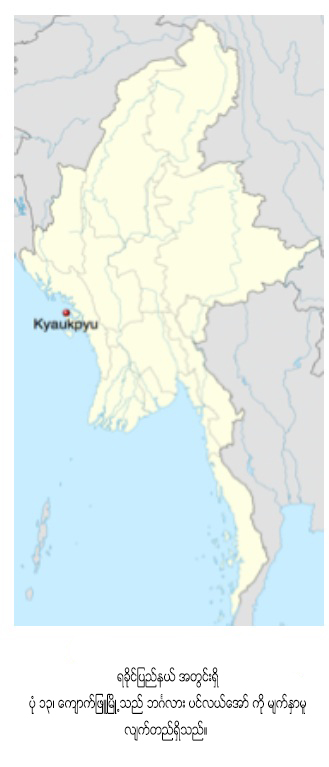 ပ်မ္းမွ်ေန႔အပူခ်ိန္မ်ားသည္ ဧၿပီလႏွင့္ ေမလ မ်ားတြင္ အပူဆံုးျဖစ္ၿပီး၊ လစဥ္ ပ်မ္းမွ်အပူခ်ိန္ကြာျခားမႈမွာ အျခားေဒသမ်ားေလာက္  မကြာျခားေပ။ အျမင့္ဆံုး အပူခ်ိန္ကို ၁၉၈၈ ခုႏွစ္ စက္တင္ဘာလ ၁၉ ရက္ေန႔တြင္ (၃၉ ဒီဂရီစင္တီဂရိတ္) ကို တိုင္းတာရရွိၿပီး အနိမ့္ဆံုး အပူခ်ိန္ကို ၁၉၉၇ ခုႏွစ္၊ ဒီဇင္ဘာလ ၃၁ရက္ေန႔ (၁၉.၁ ဒီဂရီ စင္တီဂရိတ္)ကို တိုင္းတာရရွိခဲ့သည္။ 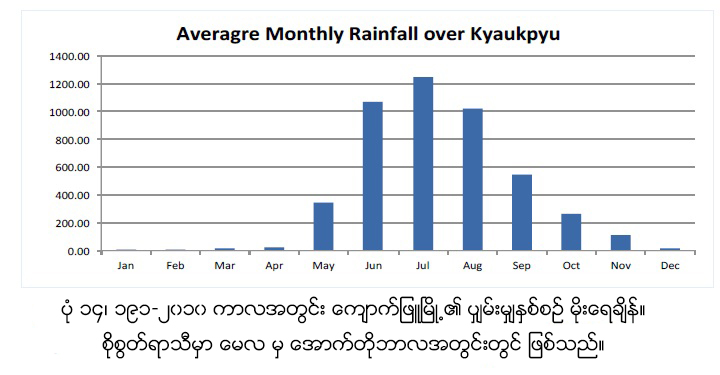 အေအးဆံုး ညအပူခ်ိန္မ်ားမွာ ဇန္န၀ါရီလႏွင့္ ေဖေဖာ္၀ါရီလမ်ား ျဖစ္ၾကၿပီး  ပ်မ္းမွ်အနည္း      ဆံုးအပူခ်ိန္   ၁၆.၉၄ ဒီဂရီ စင္တီဂရိတ္ ႏွင့္ ၁၈.၃၈ ဒီဂရီ စင္တီဂရိတ္ တို႔ အသီးသီးျဖစ္ၾကသည္။ အျမင့္ဆံုး အနည္းဆံုးအပူခ်ိန္ကို ၁၉၈၃ ခုႏွစ္ ေမလ ၂၆ ရက္ (၃၀ ဒီဂရီစင္တီဂရိတ္) ျဖစ္ၿပီး အေအးဆံုး အပူခ်ိန္မွာ ၁၉၈၃ ဒီဇင္ဘာလ ၂၄ ရက္ ( ၁၀ ဒီဂရီ စင္တီဂရိတ္) ကို တိုင္းတာရရွိခဲ့သည္။ 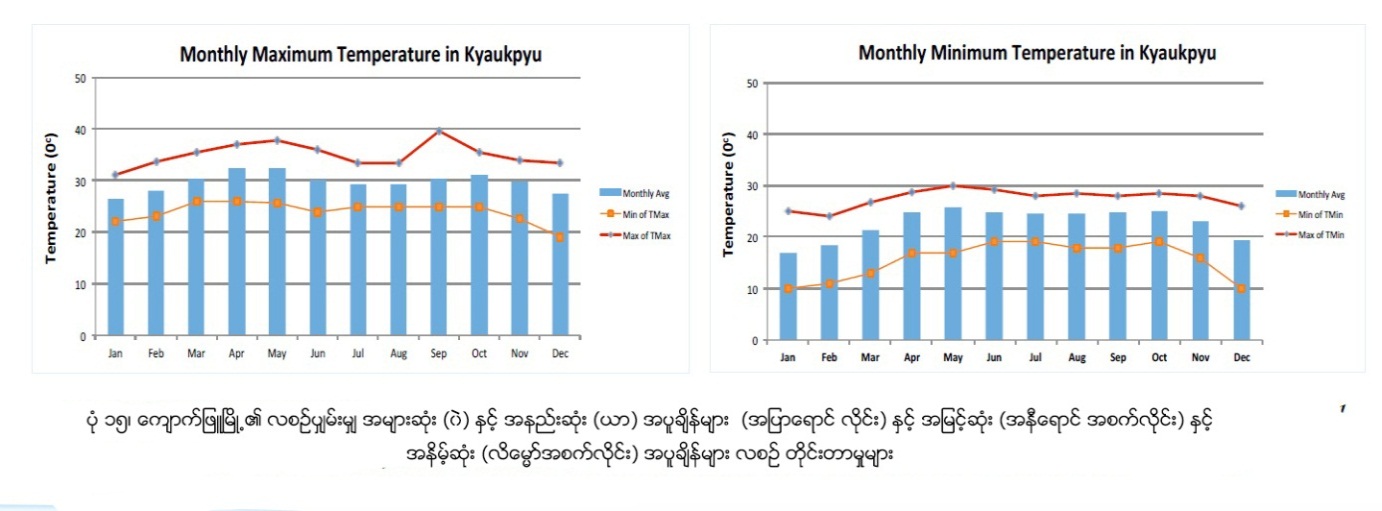 ပွ်မ္းမွ်အျမင့္ဆံုးႏွင့္ အနိမ့္ဆံုးအပူခ်ိန္ႏွင့္ လစဥ္အျမင့္ဆံုးႏွင့္ အနိမ့္ဆံုး အပူခ်ိန္မ်ားကို (ပံု-၁၅) တြင္ ေဖာ္ျပထားသည္။ ၂.၄	ေဘးအႏၱရာယ္ႏွင့္ ဖိစီးမႈမ်ား (Shocks and Stresses)             ရာသီဥတုေျပာင္းလဲမွဳ႕ (Climate Change) ၂.၄.၁.၁ ရခိုင္ျပည္နယ္၊ ေက်ာက္ျဖဴေဒသ မိုးေရခ်ိန္ ကြာဟမႈမ်ား၊ လြန္ကဲမႈမ်ားနွင့္ ဦးတည္ရာမ်ား ႏွစ္စဥ္ မိုးေရခ်ိန္ မိတၳီလာၿမိဳ႕ႏွင့္ ႏိႈင္းယွဥ္လွ်င္  ႏွစ္စဥ္ ပွ်မ္းမွ်မိုးေရခ်ိန္ ၈၀၀ မီလီမီတာ ရရွိၿပီး၊ ေလ့လာခဲ့ေသာ အစုိစြတ္ဆံုးၿမိဳ႕နယ္ မ်ားျဖစ္သည့္  ကမ္းရိုးတန္းေဒသျဖစ္ေသာ ေက်ာက္ျဖဴေဒသ၏  ႏွစ္စဥ္ပွ်မ္းမွ် မိုးေရခ်ိန္ ၄၆၅၅ မီလီမီတာ ရရွိသည္။  ႏွစ္စဥ္ပွ်မ္းမွ် ကြာဟမႈမွာ မွတ္သားထားေသာ အစိုစြတ္ဆံုးႏွစ္ အျဖစ္ (၂၀၀၁) ခုႏွစ္၊ ႏွစ္ေပါင္း ၃၀ အတြင္းတြင္ ၆၅၁၁ မီလီမီတာ ရရွိၿပီး  ပွ်မ္းမွ် ၁၈၀၀ မီလီမီတာထက္ ေက်ာ္လြန္ခဲ့သည္။ အနိမ့္ဆံုး ႏွစ္စဥ္မိုးေရခ်ိန္မွာ ၁၉၈၁ ခုႏွစ္တြင္ (၂၈၂၁ မီလီမီတာ) ျဖစ္ၿပီး၊ ပွ်မ္းမွ်ထက္ (ပံု ၁၆) ၁၈၀၀ မီလီမီတာ ပိုေနသည္။  ၊ 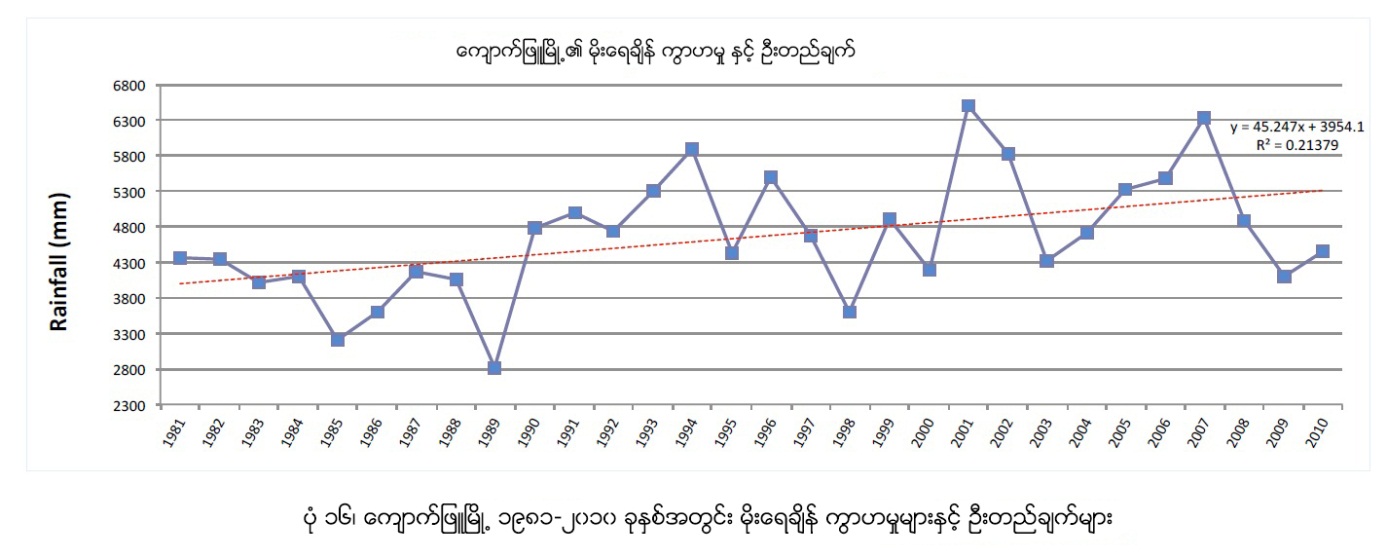 အစုိစြတ္ဆံုးႏွစ္ျဖစ္ေသာ ၂၀၀၁ ခုႏွစ္တြင္  စိုစြတ္ေန႔ရက္မ်ား ၁၄၁ ရက္အျဖစ္ အခ်ိဳးမညီ ျဖစ္ေစခဲ့သည္။ ၄င္းမွ ရက္ေပါင္း ၅၅ ရက္သည္ ၂၀ မီလီမီတာေအာက္ရရွိသည္။ ၄ ရက္သည္ ၂၀၀ မီလီမီတာ အထက္ျဖင့္ လြန္ကဲ မိုးေရခ်ိန္ကုိ ရရွိခဲ့သည္။ ဇြန္လ ၂၁ ရက္ေန႔တြင္ ၂၈၉ မီလီမီတာ၊ မတ္လ ၃၁ရက္ေန႔တြင္ ၂၄၈မီလီမီတာ၊ ၁၃ရက္ ၾသဂုတ္တြင္  ၂၄၂မီလီမတာ ႏွင့္ ဇူလိႈင္လ ၂၂ ရက္တြင္ ၂၀၉ မီလီမီတာတို႔ အသီးသီးျဖစ္ၾကသည္။ ယင္းႏွစ္အတြင္း အျခား ျဖစ္ရပ္ ၁၄ ခုကို လြန္ကဲမိုးေရခ်ိန္အျဖစ္ ၁၀၀ မီလီမီတာ မွ ၁၈၅ မီလီမီတာအတြင္း တိုင္းတာရရွိခဲ့ၿပီး ယင္းျဖစ္ရပ္အားလံုးသည္ စိုစြတ္ရာသီအတြင္းတြင္ ျဖစ္ေပၚခဲ့သည္။ အျခားတစ္ဘက္တြင္ အေျခာက္ေသြ႔ဆံုး ၁၉၈၁ ခုႏွစ္တြင္ ၁၄၉ စုိစြတ္ေန႔ရက္ ရရွိခဲ့သည္။ စိုစြတ္ေန႔ရက္မ်ား ပို၍ တိုင္းတာရရွိစဥ္တြင္ ၇၉ ရက္သည္ မိုးေရခ်ိန္ ၂၀ မီလီမီတာ ေအာက္တြင္ တိုင္းတာရရွိခဲ့သည္။  ၂၀၀ မီလီမီတာထက္ ေက်ာ္လြန္ေသာ မိုးေရခ်ိန္ ကို (၁၉၈၁ ဇြန္လ ၂၂ ရက္ေန႔တြင္ ၂၁၂ မီလီမီတာ)ကို  တိုင္းတာရရွိခဲ့သည္။ ရက္ေပါင္း (၃) ရက္မွာ ၁၀၉ မီလီမီတာမွ ၁၄၂ မီလီမီတာ အတြင္း မွတ္သားရရွိၿပီး ယင္းျဖစ္ရပ္မ်ားအားလံုးသည္ စိုစြတ္ရာသီ အတြင္းတြင္ ျဖစ္ေပၚခဲ့သည္။ ခၽြန္းခ်က္အေနျဖင့္ ႏို၀င္ဘာလ ၂၀ ရက္ သာလွ်င္ မိုးေရခ်ိန္ ၁၂၃ မီလီမီတာ ရရွိခဲ့သည္။ အေျခာက္ေသြ႔ဆံုးႏွင့္ အစိုစြတ္ဆံုး ႏွစ္မ်ားအတြင္းတြင္  ေျခာက္ေသြ႕ရာသီ၏ လမ်ားသည္ပင္လွ်င္ လြန္ကဲမိုးေရခ်ိန္ မ်ား မွတ္သားရရွိေၾကာင္းကို မွတ္သားသင့္သည္။ မိုးေရခ်ိန္သည္ ေျခာက္ေသြ႔ရာသီ အတြင္း မိုးေရရွိႏိုင္ေသာ္လည္း ယင္းလြန္ကဲမိုးေရခ်ိန္မ်ားသည္ ေနရာအမ်ိဳးမ်ိဳးတြင္ ေနရာေဒသေပၚမူတည္ၿပီး ေရႀကီးေရလွ်ံမႈမ်ားလည္း ျဖစ္ေပၚေစ ႏိုင္သည္။ ႏွစ္စဥ္မိုးေရခ်ိန္သည္ ေလ့လာခဲ့သည့္ အခ်ိန္အေတာအတြင္းတြင္ လာမည့္ႏွစ္မ်ားအတြင္းတြင္ အတက္ဘက္သုိ႔ ဦးတည္ေနေၾကာင္း ေဖာ္ျပေနၿပီး မိုးေရခ်ိန္မွာ ပွ်မ္းမွ်ထက္ ေက်ာ္လြန္ေနသည္။ မိုးအျပင္းအထန္ရြာသြန္းမႈမ်ား မွာလည္း ပံု-၁၇ တြင္ ေဖာ္ျပထားသည့္အတိုင္း တိုးျမႇင့္လာသည္။ 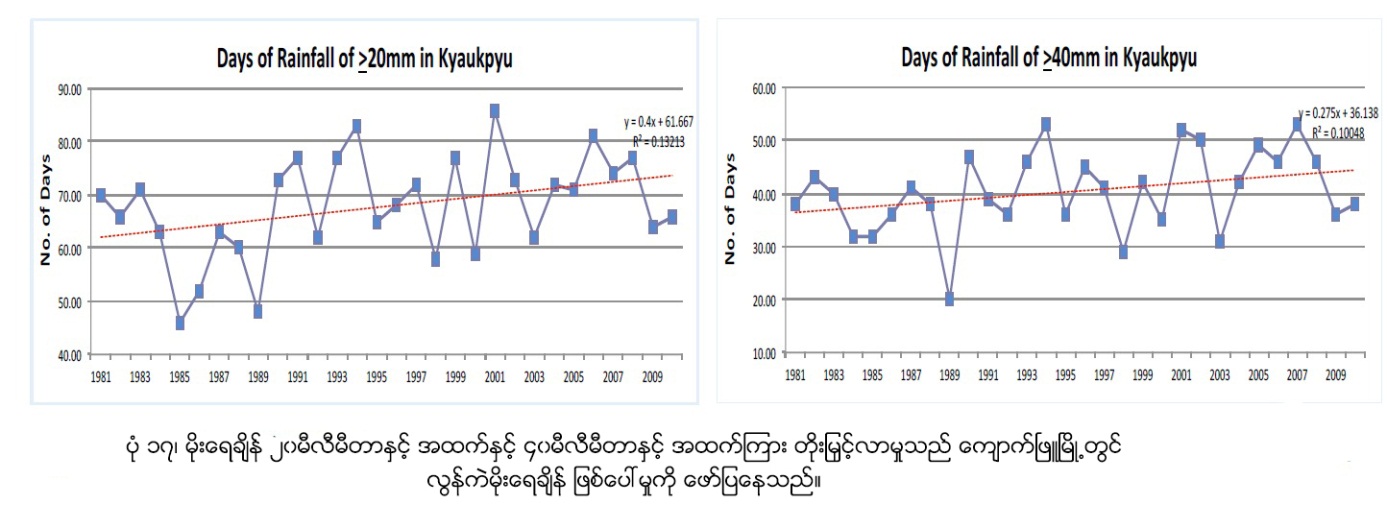 ေက်ာက္ျဖဴေဒသတြင္ ႏွစ္ေပါင္း ၃၀ အတြင္း မိုးေရခ်ိန္ တိုင္းတာရရွိမႈ ၁၂၁၂ ၾကိမ္သည္ ၄၀ မီလီမီတာႏွင့္အထက္ ရွိခဲ့ သည္။ ယင္းကိန္းဂဏန္းအရ ၂၉၅ ၾကိမ္မွာ (၂၄) နာရီအတြင္း ၁၀၀ မီလီမီတာႏွင့္အထက္ရွိသည္။ ၂၄ နာရီအတြင္း အလြန္ကဲဆံုး မိုးေရခ်ိန္မွာ ၂၀၀၇ ခုႏွစ္ ဇူလိႈင္ ၆ ရက္ေန႔တြင္ ၄၁၁ မီလီမီတာ ၊ ၁၉၉၂ ခုႏွစ္ ေအာက္တိုဘာလ (၂၂) ရက္တြင္ ၃၉၄ မီလီမီတာ ႏွင့္ ၂၀၁၀ ခုႏွစ္ ေအာက္တိုဘာလ ၂၃ ရက္ တြင္ ၃၄၄ မီလီမီတာတို႔ ျဖစ္ၾကသည္။  ျဖစ္ရပ္ ၃၃ ခုမွာ  ၂၀၀ မီလီမီတာ ႏွင့္ ၂၅၉ မီလီမီတာ အၾကားရွိၾကၿပီး ၂၄ နာရီအတြင္မိုးေရခ်ိန္မွာ ၁၀၀-၁၉၉ မီလီမီတာ အၾကားရွိၾကသည္။ ေက်ာက္ျဖဴေဒသတြင္ အလြန္ကဲဆံုး မိုးေရခ်ိန္ကို စိုစြတ္ရာသီအတြင္း တိုင္းတာရရွိၿပီး excursions ကို ေျခာက္ေသြ႕ ရာသီအတြင္း တိုင္းတာမွတ္သားရရွိသည္။ မိုးေရခ်ိန္ ျဖစ္ရပ္ ၁၀ ၾကိမ္( မတ္လတြင္ ၁ ၾကိမ္၊ ႏို၀င္ဘာလတြင္  ၈ ၾကိမ္ ႏွင့္ ဒီဇင္ဘာလတြင္ ၁ ၾကိမ္)သည္ ၁၀၀ မီလီမီတာ ေက်ာ္လြန္ေသာ မိုးေရခ်ိန္ကို တို္င္းတာမွတ္သားရရွိသည္။ အထက္တြင္ ေဖာ္ျပထားသည့္အတိုင္း ၂၀၀၁ ခုႏွစ္ မတ္လ ၃၁ ရက္ေန႔သည္ မိုးေရခ်ိန္ ၂၄၈ မီလီမီတာ တိုင္းတာ ရရွိခဲ့သည္။ စုိစြတ္ႏွင့္ ေျခာက္ေသြ႔ရာသီ မိုးေရခ်ိန္အၾကမ္းအားျဖင့္   ေက်ာက္ျဖဴေဒသ၏ ႏွစ္စဥ္ ပွ်မ္းမွ် မိုးေရခ်ိန္ ၉၆%ကို စိုစြတ္မိုးရာသီမွ (ပံု ၁၈) မွ ရရွိသည္။   ပံုစံ ကို ၁၉၉၁၊ ၂၀၀၅၊ ၁၉၉၅၊ ႏွင့္ ၁၉၉၀ ခုႏွစ္မ်ားတြင္ သိသိသာသာ ေတြ႔ျမင္ရၿပီး စိုစြတ္ရာသီအတြက္ ႏွစ္စဥ္ မိုးေရခ်ိန္ မွာ ၉၀% ေအာက္ရွိသည္။ ၄င္းမွ ေျခာက္ေသြ႕ရာသီအတြင္း ထူးျခားသည့္ မိုးေရခ်ိန္မ်ားရရွိေနေၾကာင္းကို ေဖာ္ျပေန သည္။ 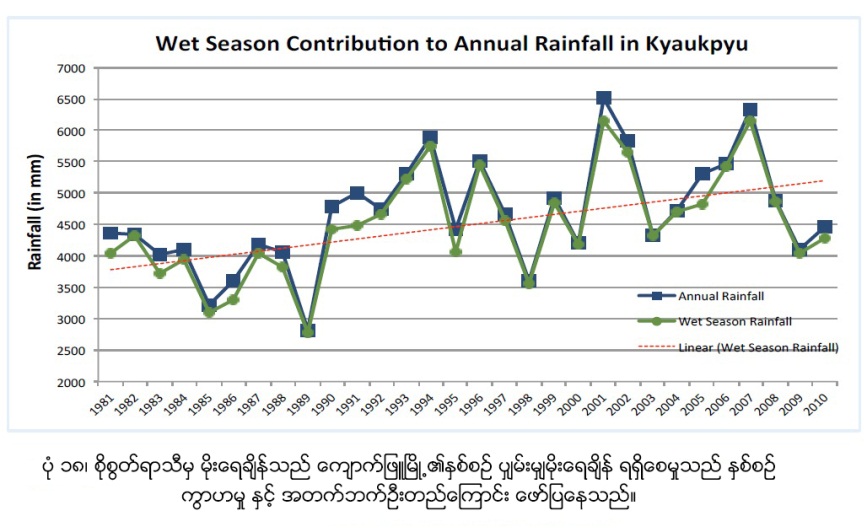 စုိစြတ္ရာသီ မိုးေရခ်ိန္သည္ အတက္ဘက္ သုိ႔ ဦးတည္ေနေၾကာင္း ျပသေနၿပီး၊ ႏွစ္စဥ္ပွ်မ္းမွ်မိုးေရခ်ိန္ကို ပံုေဖာ္ေနသည္။ ထို႔အတူ စုိစြတ္ရာသီအတြင္း  မိုးရြာေသာ ေန႔ရက္မ်ား မွာလည္း အတက္ဘက္သုိ႔ ဦးတည္ေနေၾကာင္း ေဖာ္ျပေနသည္။ ပွ်မ္းမွ် စိုစြတ္ေန႔ရက္ ၁၂၃ ရက္ခန္႔တြင္  ၂၀၀၈ ခုႏွစ္သည္ အမ်ားဆံုး စိုစြတ္ေန႔ရက္ ၁၃၇ ရက္ႏွင့္ ၂၀၀၁ ခုႏွစ္တြင္ ၁၃၆ စိုစြတ္ ေန႔ရက္ကို မွတ္သားရရွိသည္။ (ပံု ၁၉) အနည္းဆံုး စိုစြတ္ေန႔ရက္မ်ားမွ ၁၉၈၅ ခုႏွစ္တြင္ျဖစ္ၿပီး ရက္ေပါင္း ၉၉ ရက္သာလွ်င္ရွိခဲ့သည္။ ၁၉၈၅ ခုႏွစ္သည္ ႏွစ္ေပါင္း ၃၀ အတြင္းတြင္ ဒုတိယ အေျခာက္ေသြ႔ဆံုး ႏွစ္လည္းျဖစ္ၿပီး မိုးေရခ်ိန္ ၃၂၁၈ မီလီမီတာသာ ရရွိသည္။ ဤ ဒုတိယ အေျခာက္ေသြ႔ဆံုးႏွစ္အတြင္း မိုးေရခ်ိန္ ၅ ခုသည္ ၁၀၀မီလီမီတာ အထက္ ေက်ာ္လြန္ခဲ့ၿပီး အားလံုးမွာ စိုစြတ္ရာသီအတြင္း ျဖစ္ေပၚခဲ့သည္။ 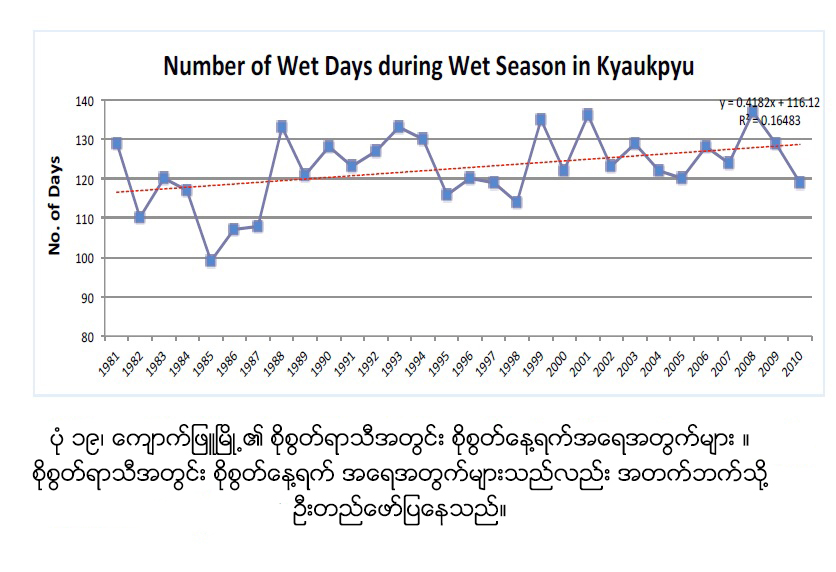 စိုစြတ္ရာသီအတြင္း စိုစြတ္ေန႔ရက္ မ်ား အေရအတြက္သည္ အတက္ ဘက္သုိ႔ ဦးတည္ေနျခင္းသည္  စိုစြတ္ေန႔ရက္ေပါင္း ေနာက္ထပ္ႏွစ္ မ်ားမွ စိုစြတ္ေန႔ရက္ ၁၂၃ ႏွင့္ အထက္ ရရွိႏိုင္ေၾကာင္း ေဖာ္ျပေန သည္။ ေက်ာက္ျဖဴၿမိဳ႕တြင္ မိုးေရခ်ိန္ ပမာဏႏွင့္စိုစြတ္ေန႔ရက္မသည္အတက္ဘက္သုိ႔ ဦးတည္ေနေၾကာင္း ေဖာ္ျပ ေနၿပီး လာမည့္ စိုစြတ္ ရာသီ မ်ား တြင္လည္း ပွ်မ္းမွ် ထက္ ပို၍ မ်ားလာႏိုင္ေၾကာင္းေဖာ္ျပေနသည္။  ၂.၄.၁.၂ အပူခ်ိန္ကြာဟမႈမ်ား၊ လြန္ကဲမႈမ်ားႏွင့္ ဦးတည္ရာမ်ား အျမင့္ဆံုးအပူခ်ိန္ေက်ာက္ျဖဴေဒသ၏ အျမင့္ဆံုးအပူခ်ိန္မွာ ပွ်မ္းမွ် ၂၉.၇၆ ဒီဂရီ စင္တီဂရိတ္ ရွိသည္။ ၂၀၁၀ ခုႏွစ္တြင္ တုိင္းတာမွတ္သားရရွိသည့္  အျမင့္ဆံုးႏွစ္စဥ္ ပွ်မ္းမွ်အပူခ်ိန္မွာ ၃၀.၅၉ ဒီဂရီစင္တီဂရိတ္ျဖစ္သည္။ ယင္းႏွစ္တြင္ ရက္ေပါင္း ၂၃၈ ရက္သည္ ပွ်မ္းမွ်အပူခ်ိန္ထက္ ေက်ာ္လြန္ခဲ့သည္။ ယင္းႏွစ္အတြင္း  အျမင့္ဆံုးတိုင္းတာရရွိသည့္ အပူခ်ိန္မွာ (၃၆ ဒီဂရီ စင္တီဂရိတ္) ကို ၁၂ ႀကိမ္ ဧၿပီလ ႏွင့္ ေမလမ်ားတြင္ တိုင္းတာရရွိသည္။ ယင္းႏွစ္အတြင္း  အနိမ့္ဆံုး အပူခ်ိန္မွာ ၂၅ဒီဂရီစင္တီဂရိတ္ ကို (ဒီဇင္ဘာလတြင္) ႏွစ္ႀကိမ္ တိုင္းတာမွတ္သားရရွိသည္။ ၁၉၈၃ ခုႏွစ္တြင္ အနိမ့္ဆံုး ပွ်မ္းမွ်အပူခ်ိန္မွာ ၂၉.၃၄ ဒီဂရီ စင္တီဂရိတ္ျဖစ္သည္။  ယင္းႏွစ္အတြင္းတြင္ ရက္ေပါင္း ၁၈၇ ရက္သာလွ်င္ ပွ်မ္းမွ်အပူခ်ိန္ထက္ေက်ာ္လြန္ခဲ့သည္။ ၁၉၈၃ ခုႏွစ္အတြင္း တိုင္းတာရရွိေသာ အျမင့္ဆံုးအပူခ်ိန္မွာ ဧၿပီလ ၂၄ ရက္ေန႔တြင္ ၃၅ ဒီဂရီ စင္တီဂရိတ္ျဖစ္သည္။ ၁၆ ရက္သည္ အျမင့္ဆံုးအပူခ်ိန္ ၃၄ ဒီဂရီ စင္တီဂရိတ္ကို ဧၿပီ ႏွင့္ ေမလမ်ားတြင္ တိုင္းတာရရွိခဲ့သည္။ အနိမ့္ဆံုးအပူခ်ိန္ကို ဇန္န၀ါရီလ (၇) ရက္ ႏွင့္ ဒီဇင္ဘာလ ၃၁ ရက္ေန႔မ်ားတြင္ ၂၃ ဒီဂရီ စင္တီဂရိတ္ကို တိုင္းတာရရွိသည္။ ႏွစ္ေပါင္း ၃၀ အတြင္း  မွတ္သားရရွိသည့္ ေန႔ရက္ေပါင္း ၅၄%သည္ပွ်မ္းမွ် အပူခ်ိန္ထက္ေက်ာ္လြန္ၿပီး အျမင့္ဆံုး အပူခ်ိန္အျဖစ္တိုင္း တာမွတ္သားရရွိသည္။  ၄င္းမွ ၄၃ ရက္သည္  ၃၅ဒီဂရီ စင္တီဂရိတ္ထက္ ေက်ာ္လြန္ခဲ့သည္။ 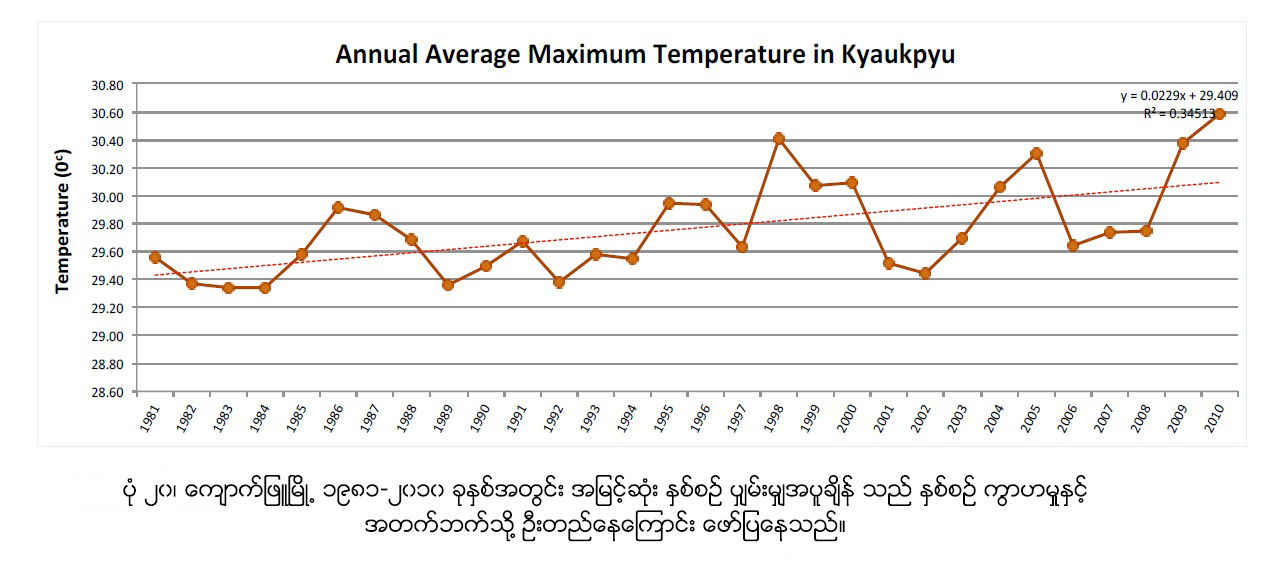 ေက်ာက္ျဖဴၿမိဳ႕၏ ႏွစ္စဥ္ပ်မ္းမွ် အပူခ်ိန္ကို ပံု (၂၀) တြင္ ေဖာ္ျပထားသည္။ ႏွစ္ေပါင္း ၃၀ အတြင္း အျမင့္ဆံုးတိုင္းတာရရွိသည့္ အပူခ်ိန္မွာ ၁၉၈၈ ခုႏွစ္ စက္တင္ဘာလ ၁၉ ရက္ေန႔တြင္ ၃၉.၇ ဒီဂရီ စင္တီဂရိတ္ျဖစ္သည္။ ေနာက္ထပ္အပူဆံုး အပူခ်ိန္မွာကို ၁၉၈၆ ခုႏွစ္ ေမလ ၁၁ ရက္ေန႔တြင္ (၃၇.၇ဒီဂရီ စင္တီဂရိတ္) ႏွင့္ ၁၉၈၉ ခုႏွစ္ ဧၿပီလ (၃) ရက္ေန႔တြင္ (၃၇ဒီဂရီ စင္တီဂရိတ္) ကို တိုင္းတာရရွိသည္။   အနိမ့္ဆံုး အပူခ်ိန္ ေက်ာက္ျဖဴၿမိဳ႕တြင္ အနိမ့္ဆံုး ပွ်မ္းမွ်အပူခ်ိန္မွာ ၂၀၀၄ ခုႏွစ္တြင္ ၂၀.၄၉ ဒီဂရီ စင္တီဂရိတ္ျဖစ္သည္။ ပွ်မ္းမွ်အပူခ်ိန္ ၂၂.၇၉ ဒီဂရီစင္တီဂရိတ္ျဖစ္ျပီး၊ အပူခ်ိန္ ျမင့္မားမႈ အနည္းဆံုးမွာ ၁၉၈၇ ခုႏွစ္တြင္ ၂၄ဒီဂရီ စင္တီဂရိတ္ ျဖစ္သည္။ ၁၉၈၇ ခုႏွစ္တြင္ တိုင္းတာမွတ္သားရရွိသည့္ အျမင့္ဆံုးအပူခ်ိန္မွာ ေမလ ၂၃၊ ၂၇ ႏွင့္ ၂၉ ရက္မ်ားတြင္  ၂၉.၅ဒီဂရီ စင္တီဂရိတ္တို႔ အသီးသီးျဖစ္ၾကသည္။  ရက္ေပါင္း ၂၆၃ ရက္သည္ ပွ်မ္းမွ်အပူ ခ်ိန္ထက္ ေက်ာ္လြန္ၿပီး  ညေပါင္း ၁၆၈ ညသည္ အနိမ့္ဆံုး အပူခ်ိန္ ၂၅ဒီဂရီ စင္တီဂရိတ္ထက္ေက်ာ္ လြန္ခဲ့သည္။ ၂၀၀၄ ခုႏွစ္တြင္  အနည္းဆံုး အျမင့္ဆံုးအပူခ်ိန္ (၂၇ ဒီဂရီ စင္တီဂရိတ္) ကို  ဇြန္လ ၁၁ ရက္ႏွင့္ ႏို၀င္ဘာလ ၁၆ ရက္တို႔တြင္ တိုင္းတာရရွိၿပီး  အနိမ့္ဆံုးတိုင္းတာရရွိသည့္အပူခ်ိန္မွာ ၁၀ ဒီဂရီ စင္တီဂရိတ္ျဖစ္ၿပီး၊ ၁၄ ႀကိမ္ခန္႔ တိုင္းတာရရွိခဲ့သည္။ ယင္းတိုင္းတာမႈအားလံုးမွာ ဇန္န၀ါရီလအတြင္းတြင္ျဖစ္သည္။ ရက္ေပါင္း ၁၇၆ ရက္သည္ အနိမ့္ဆံုးအပူခ်ိန္အျဖစ္တိုင္းတာရရွိၿပီး ပွ်မ္းမွ်ထက္ ေက်ာ္လြန္သည္။  ၂၆ ရက္သည္ အပူခ်ိန္ ၂၅ ဒီဂရီ စင္တီဂရိတ္ထက္ေက်ာ္လြန္သည္။ ၂၀၀၄ခုႏွစ္အတြင္း ညအပူခ်ိန္၏ ၅၂ % ခန္႔မွာပွ်မ္းမွ်ထက္  ေလ်ာ့နည္းသည္။ 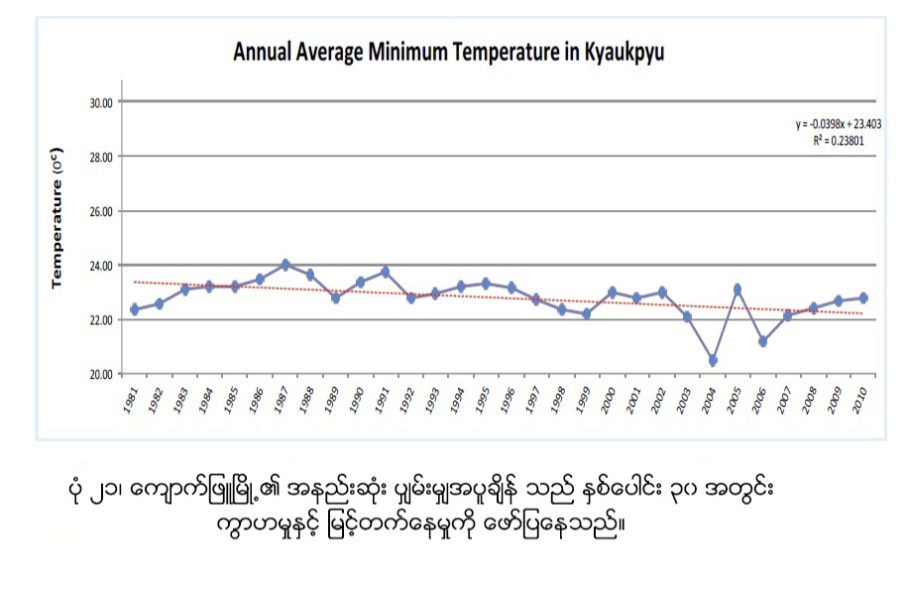 ပံု-၂၁ သည္ ႏွစ္စဥ္ ေက်ာက္ျဖဴၿမိဳ႕၏ အနည္းဆံုးပွ်မ္း မွ်အပူခ်ိန္ကုိ  ေဖာ္ျပသည္။   ႏွစ္ေပါင္း ၃၀ ကာလအတြင္း အပူဆံုးအပူခ်ိန္မွာ ၁၉၈၃ ခုႏွစ္ ေမလ ၂၆ ရက္ (၃၀ ဒီဂရီ စင္တီဂရိတ္) ျဖစ္ၿပီး ၂၉.၅ ဒီဂရီ စင္တီဂရိတ္ကို  ေမလတစ္လ အတြင္းတြင္ (၄) ႀကိမ္ တိုင္းတာ ရရွိသည္။ (၁၉၈၆ ခုႏွစ္ ႏွင့္ ၁၉၈၇ ခုႏွစ္တြင္ (၃) ႀကိမ္) ။  ႏွစ္ေပါင္း ၃၀ အတြင္း ညေပါင္း ၂၃% ခန္႔ အနိမ့္ဆံုးအပူခ်ိန္  ၂၅ဒီဂရီ စင္တီဂရိတ္ ထက္ေက်ာ္လြန္ၿပီး ညေပါင္း ၆၅%ခန္႔သည့္ အနည္းဆံုးပွ်မ္း မွ်အပူခ်ိန္ထက္ေက်ာ္လြန္သည္။ အနိမ့္ဆံုး ပွ်မ္းမွ်အပူခ်ိန္ သည္ အက်ဘက္သုိ႔ ဦးတည္ေနၿပီး ညအပူခ်ိန္ ၂၀ဒီဂရီ စင္တီဂရိတ္ ရွိေသာေၾကာင့္ျဖစ္သည္ ( ညေပါင္း စုစုေပါင္း ၏ ၂၇% ခန္႔သည္ အနိမ့္ဆံုးအပူခ်ိန္အျဖစ္ ၁၀ဒီဂရီ စင္တီဂရိတ္ကို တိုင္းတာမွတ္သားရရွိသည္) အခ်က္အလက္မ်ားမွ အပူဆံုးေန႔ရက္မ်ားႏွင့္ ညအခ်ိန္မ်ားမွ ပို၍ေအးစိမ့္လာေၾကာင္းကို ေဖာ္ျပေနသည္။ ၃။	ရပ္ရြာလူထု ေဘးဒဏ္ခံႏိုင္စြမ္း ဆန္းစစ္ေလ့လာျခင္း၏ ရလာဒ္မ်ား၃.၁	ေက်းရြာေဘးအႏၱရာယ္သမိုင္းေၾကာင္းကုလဘာေတာင္ေက်းရြာ၏ယခင္ကက်ေရာက္ခဲ႔ေသာေဘးအႏၱရာယ္မ်ား၊၄င္းတို႔၏အက်ိဳးဆက္မ်ားႏွင့္အႏၱရာယ္မ်ားက်ေရာက္ျပီးေနာက္ျပန္လည္ထူေထာင္ေရးလုပ္ငန္းမ်ားကိုမည္ကဲ႔သို႔ကိုင္တြယ္ ေျဖရွင္းခဲ႔သည္ကိုေက်းရြာသူ ေက်းရြာသားမ်ား သိရွိေစရန္ရည္ရြယ္၍ ဆန္းစစ္ေလ့လာျခင္းျဖစ္ပါသည္။ ထို႔အျပင္ငယ္ရြယ္သူမ်ားအေနျဖင့္ လက္လွမ္းမမွီခဲ႔ေသာ ေဘးအႏၱရာယ္ျဖစ္စဥ္မ်ားကို သိရွိျပီးေနာင္တြင္ မိမိတို႔ေက်းရြာ၏ျဖစ္ေလ့ျဖစ္ထရွိေသာအႏၱရာယ္မ်ားအတြက္ ၾကိဳတင္ျပင္ဆင္ျခင္းအစီအစဥ္မ်ားထားရွိနိုင္ရန္လည္း ရည္ရြယ္ပါသည္။ အထက္ေဖာ္ျပပါဇယားကိုၾကည္႔ျခင္းအားျဖင္႔ ကုလဘာေတာင္ေက်းရြာတြင္ မုန္တိုင္းက်ေရာက္ျခင္း အႏၱရာယ္သည္ အျဖစ္မ်ားေသာေဘးအႏၱရာယ္ဟု ယူဆရျပီးၾကီးမားေသာ ထိခိုက္ပ်က္စီးမႈမ်ားၾကီးမားစြာ မရွိျခင္းကိုလည္းေတ႔ြရပါသည္။ ေက်းရြာအေနအထားသည္ ေျမျပန္႕မ်ားျဖင့္ ဖြဲ႕စည္းထားသည္။ မုန္တိုင္း အႏၱရာယ္ေၾကာင့္ထိခိုက္မႈမ်ားနည္းပါးစြာ ျဖစ္ခဲ႔သည္ဟုဆိုရေသာ္လည္း ေက်းရြာလူထု၏ စီးပြားေရး၊ လူမႈေရး၊ စိုက္ပ်ိဳးေရး၊ တိရိစာၦန္ေမြးျမဴေရးလုပ္ငန္းမ်ားႏွင့္ သဘာဝပတ္ဝန္းက်င္ ထိခိုက္မႈမ်ားရွိခဲ့ေၾကာင္း ဆန္းစစ္ခ်က္မ်ားအရသိရွိရပါသည္။ ေဘးအႏၱရာယ္မ်ားအနက္ ေသာက္သံုးေရရွားပါးျခင္းကိုလည္း ရင္ဆိုင္ေနခဲ့ရ ပါသည္။ ၃.၂	ေက်းရြာသမိုင္းေၾကာင္းအား ဆန္းစစ္ေလ့လာျခင္းေက်းရြာသမိုင္းေက်ာင္း ေလ့လာစမ္းစစ္ျခင္း ျပဳလုပ္ရျခင္းျဖင့္ ေက်းရြာစတင္တည္ေထာင္ထားခဲ့ေသာ ခုႏွစ္၊ေက်းရြာတြင္ ေဆာက္လုပ္ထားခဲ့ေသာ ေက်းရြာပိုင္အေဆာက္အဦးမ်ား၏ စတင္တည္ေဆာက္ခဲ့ခ်ိန္မ်ားကို စနစ္ တက်သိရွိႏိုင္ပါသည္။ တည္ေဆာက္ခဲ့ေသာခုႏွစ္မ်ားကို စနစ္တက်မွတ္သားထားျခင္းျဖင့္ ေနာင္လာေနာက္သားမ်ား အတြက္ မသိရွိႏိုင္ခဲ့ေသာ အေၾကာင္းအရာမ်ားကို ျပန္လည္ေျပာျပႏိုင္ေသာ သမိုင္းအေထာက္အထား မ်ားအျဖစ္ တည္ရွိသြားမည္ျဖစ္ပါသည္။ ထို႔ျပင္မိမိေက်းရြာဖြံ႕ၿဖိဳးတိုးတက္လာမႈအဆင့္ဆင့္ကိုလည္းခုႏွစ္၊သကၠရာဇ္မ်ားအတိအ က်ျဖင့္သိရွိႏိုင္မည္ျဖစ္ပါသည္။ လက္ရွိ ေက်းရြာတြင္ရွိေသာ အရင္းအျမစ္မ်ားကို ေရရွည္တည္ တံေအာင္ထိန္းသိမ္း ရန္ႏွင္႔ ေနာင္ကိုလည္း ေက်းရြာ ဖြံ႕ျဖိဳးေရးလုပ္ငန္းမ်ားကို စည္းလံုးညီညြတ္စြာ ေဆာင္ရြက္ သြားရန္ သတိျပဳမိ မည္ျဖစ္ ပါသည္။ကုလဘာေတာင္ေက်းရြာတြင္မုန္တိုင္းေၾကာင့္အေျခခံအေဆာက္အဦးမ်ားအနည္းငယ္ပ်က္စီးသည္ကိုသာေတြ႕ရသည္။သဘာဝေဘးအႏၲရာယ္က်ေရာက္ေသာလည္းႀကီးမားသည္႕ထိခိုက္မွဳ႕မ်ားမရွိသည္ကိုေတြ႕ရသည္။ျပန္လည္ျပဳျပင္မွဳ႕လုပ္ငန္းမ်ားတြင္ေက်းရြာမွကိုယ္ထူကိုယ္ထျဖစ္ေသာ္လည္းေကာင္း၊ျပင္ပအဖြဲ႕မ်ား၏ကူညီမွဳ႕မ်ားျဖစ္လည္းေကာင္း လုပ္ေဆာင္သည္ကိုေတြ႕ရသည္။၃.၃	ရာသီခြင္ျပ ျပကၡဒိန္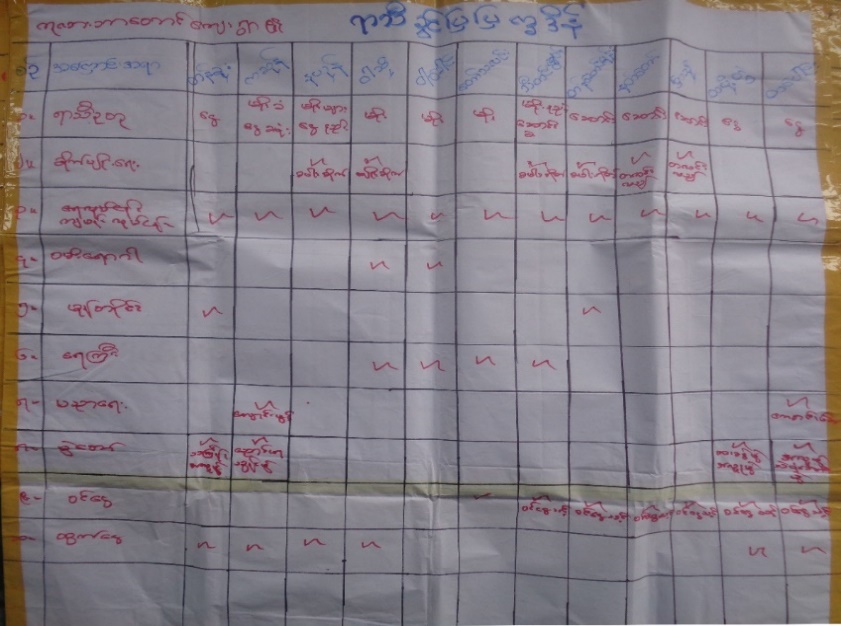 ရာသီခြင္ျပျပကၡဒိန္ေရးဆဲြျခင္းအားျဖင့္ကုလဘာေတာင္ေက်းရြာတြင္က်ေရာက္ေလ့ရွိေသာေဘးအႏၱရာယ္မ်ားကိုဇန္န၀ါရီလမွဒီဇင္ဘာအထိလအလိုက္သိရိွႏုိင္မည္ျဖစ္ၿပီးမုန္တိုင္း၊ေရႀကီး/ေရလွ်ံ၊ေရရွားပါးမႈ၊မီးေဘး၊အေအးလြန္၊အပူခ်ိန္ျပင္းစသည့္ေဘးအႏၱရာယ္မ်ားျဖစ္ေပၚက်ေရာက္လာခဲ့ပါကလအလိုက္ႀကိဳတင္ကာကြယ္စီမံေဆာင္ရြက္မႈမ်ားကိုရာသီခြင္ျပျပကၡဒိန္ကို ဖတ္ရႈၾကည့္လုိက္ျခင္းျဖင့္ ျပဳလုပ္ေဆာင္ရြက္ႏိုင္မည္ျဖစ္ပါသည္။	ထိုနည္းတူစိုက္ပ်ိဳးေရးလုပ္ငန္းႏွင့္ ေရလုပ္ငန္းတို႔ကိုလည္းလအလိုက္ စပါးစတင္ပ်ိဳးေထာင္၊ ပ်ိဳးႏုတ္၊ ပ်ိဳးစိုက္၊ ရိတ္သိမ္း၊ေျခြေလွ႔လုပ္ငန္းအဆင့္ဆင့္ကိုလည္းသိရိွႏိုင္ပါသည္။ကုလဘာေတာင္ေက်းရြာသည္လယ္ကြင္းမ်ားရွိေသာလည္းလယ္ယာလုပ္ငန္းကိုလုပ္ကိုင္ၾကျခင္းမရွိေသာ္လည္းက်ပန္းလုပ္ကိုင္သူမ်ားအျခားေက်းရြာမ်ားသို႕သြားေရာက္၍လယ္စာရင္းငွားမ်ား၊ေန႕စားလုပ္သားမ်ားအျဖစ္လုပ္ကိုင္ၾကသည္ကိုေဖာ္ထုတ္ရရွိသည္။ရာသီကြင္ျပျပကၡဒိန္တြင္စုိက္ပ်ိဳးရာသီ၏အခ်ိန္စာရင္းကိုထည္႕ျခင္းျဖင့္က်ပန္းလုပ္သားမ်ားအတြက္လည္းလအလိုက္လုပ္ငန္းေဆာင္ရြက္မွဳ႕မ်ားႏွင့္တစ္ႏွစ္ပတ္လံုးလုပ္ငန္းလုပ္ေဆာင္ႏိုင္ျခင္းမ်ားကိုလည္းသိရွိႏိုင္သည္ ။  	က်န္းမာေရးက႑တြင္ ရာသီအလိုက္ ျဖစ္တတ္ေသာ ေရာဂါမ်ားကို သိရိွႏိုင္ၿပီး ၀မ္းပ်က္/၀မ္းေလ်ာေရာဂါႏွင့္ ကေလးမ်ားတြင္ျဖစ္တတ္ေသာေသြးလြန္တုတ္ေကြးေရာဂါမ်ားသည္ အဓိကျဖစ္ပါသည္။ ဤေရာဂါမ်ား ျဖစ္ပြားလာပါ က ေရကိုက်ိဳခ်က္ေသာက္သံုးရန္၊ ေဆးဝါးမ်ား ဓါတ္ဆားမ်ားစုေဆာင္းထားရန္ႏွင့္ အမွည့္လြန္ေသာအသီးမ်ား စားသံုး ျခင္းမွ ေရွာင္က်ဥ္ႏိုင္ရန္ ၾကိဳတင္သတိျပဳႏိုင္မည္ ျဖစ္ပါသည္။ အိမ္ေထာင္စုတစ္စုခ်င္းစီမွ တစ္ရြာလံုးထိ  တစ္ႏွစ္တာ ကာလအတြင္း မိမိေက်းရြာတြင္ လုပ္ေဆာင္ရမည့္ ေဆာင္ရန္ေရွာင္ရန္မ်ားကို အေသးစိတ္ သိရိွႏိုင္မည္ျဖစ္ပါသည္။	ပညာေရးက႑တြင္လည္း ရာသီခြင္ျပ ျပကၡဒိန္ကို စုေပါင္းေရးဆဲြလိုက္ျခင္းျဖင့္ ေက်ာင္းဖြင့္ေသာ ကာလ၊ ေက်ာင္းပိတ္ေသာလမ်ား ေက်ာင္းပဲြေတာ္မ်ားႏွင့္ စာေမးပဲြေျဖဆိုေသာ လမ်ားကိုလည္း သိရိွႏုိင္ၿပီး ေက်းရြာ၏ ႐ိုးရာ ပဲြေတာ္မ်ား၊ သႀကၤန္ပဲြရက္မ်ား၊ ၀ါဆိုသကၤန္းကပ္ပဲြ၊ ကထိန္ပဲြ၊ သီတင္းကၽြတ္ပဲြ၊ တန္ေဆာင္တိုင္မီးထြန္းပဲြေတာ္၊ ႏွစ္သစ္ကူးပဲြေတာ္မ်ားကိုလည္း သိရိွႏုိင္ပါသည္။	၀င္ေငြ/ထြက္ေငြရိွေသာ လမ်ားကိုလည္း သိရိွရသျဖင့္ ဖြံ႕ၿဖိဳးေရးလုပ္ငန္းမ်ားအတြက္လည္း ၀င္ေငြရိွေသာ လမ်ားတြင္ ျပဳလုပ္ေပးျခင္းအားျဖင့္ စီမံကိန္းမ်ားေအာင္ျမင္ႏိုင္မည္ျဖစ္ပါသည္။ စီမံကိန္းအေကာင္အထည္ေဖာ္ ေဆာင္ရန္အတြက္ေက်းရြာ၏လအလိုက္လုပ္ငန္းမ်ားအေပၚတြင္အေျခခံ၍လိုအပ္သလိုအစီအစဥ္မ်ားလည္းေရးဆြဲႏိုင္ပါသည္။၃.၄	အရင္းအျမစ္ျပေျမပံု 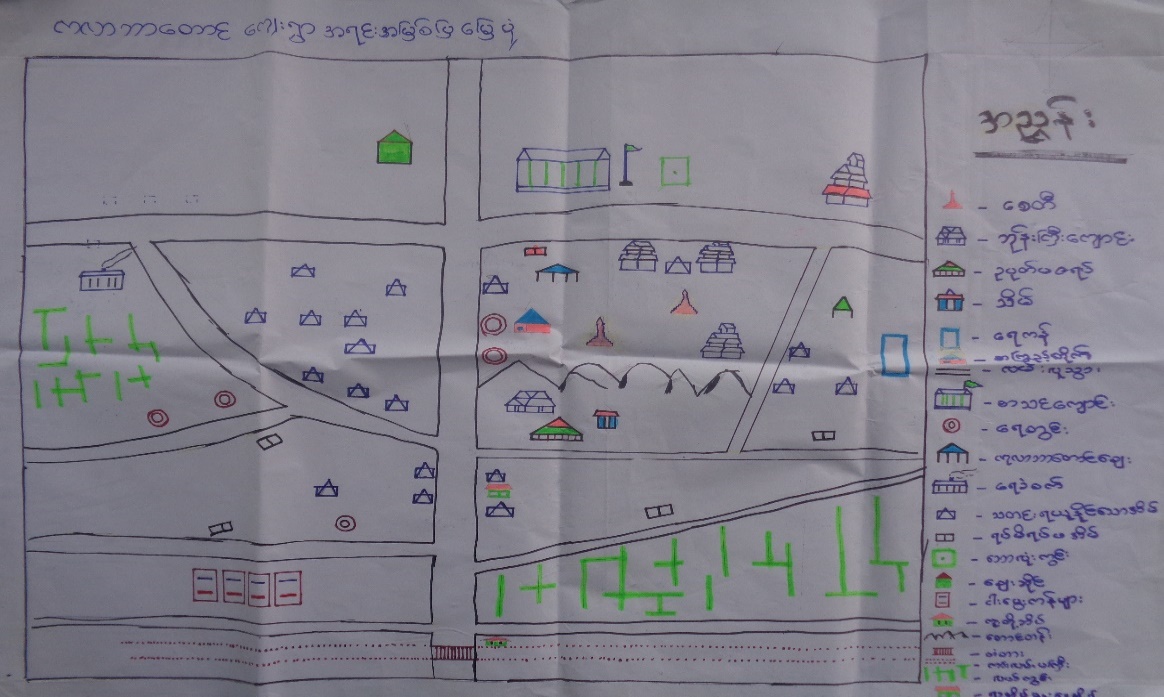 ကုလာဘာေတာင္ေက်းရြာသည္ေတာင္ရင္းေက်းရြာအုပ္စု၊ေက်ာက္ျဖဴျမိဳ႕နယ္၏အေရွ႕ဘက္တြင္တည္ရွိျပီးေက်ာက္ျဖဴၿမိဳ႕မွကုလဘာေတာင္ေက်းရြာအထိ(၂)မိုင္ႏွင့္(၃)ဖာလုံကြာေ၀းပါသည္။ေက်းရြာ၏အက်ယ္အ၀န္းမွာ(၉)မိုင္ရွိပါသည္။  အေရွ႕ဘက္တြင္ကညွင္ေတာေက်းရြာ ၊ ဘုရားႀကီးေတာင္ ၊ လယ္ကြင္း ၊ အေနာက္ဘက္တြင္ ေတာင္ရင္းေက်းရြာ ၊ လယ္ကြင္း ၊ ေတာင္ဘက္တြင္ ငလေပြံ႕ေက်းရြာ ၊ ေခ်ာင္း ၊ ေျမာက္ဘက္တြင္ ေစတီေတာင္ရပ္ကြက္တို႕ ရွိပါသည္။	ေက်းရြာလူထုေရးဆဲြေသာ “ေက်းရြာအရင္းအျမစ္ျပေျမပံု” အရ ေက်းရြာ၏ အေနာက္ႏွင့္ ေတာင္ဘက္ တိုတြင္ လယ္ကြင္းမ်ားတည္ရိွသည္  ေက်းရြာ၏ အဓိကအသက္ေမြး၀မ္းေၾကာင္းလုပ္ငန္းအျဖစ္ လယ္ယာလုပ္ငန္းကို  လုပ္ကိုင္ၾကျခင္းမရွိသည္ကိုလည္းေတြ႕ရသည္။ထို႔ျပင္ေက်းရြာ၏ အေရွ႕ေျမာက္ ဘက္စာသင္ေက်ာင္းအနီးတြင္လည္း ကုလဘာေတာင္ေစ်းရွိသည္ကိုေတြ႕ရသည္။ကုလဘာေတာင္ေက်းရြာသည္ေက်ာက္ျဖဴၿမိဳ႕နယ္အစြန္ဘက္ရွိရပ္ကြက္မ်ားနွင့္စပ္ဆက္လွ်က္ရွိသည္ကိုေတြ႕ရသည္။သို႕ျဖစ္၍ကုလဘာေတာင္ေစ်းသို႕ေက်းရြာမွသာမကၿမိဳ႕ေပၚရပ္ကြက္မ်ားပါလာေရာက္ဝယ္ယူၾကသည္ကိုေတြ႕ရသည္ထိုေစ်းကိုအမွီျပဳ၍ေက်းရြာသူ/သားမ်ားသည္အေရာင္းအဝယ္လုပ္ငန္းမ်ားကိုအဓိကစီးပြားေရးလုပ္ငန္းအျဖစ္လုပ္ကိုင္ၾကသည္။ေက်းရြာအတြင္း၌တစ္ႏိုင္တပိုင္စပါးႀကိတ္စက္(၉)လံုးတည္ရိွသည္။ေက်းရြာ၏ပညာေရးႏွင့္ပတ္သက္ေသာအရင္းအျမစ္အျဖစ္အလယ္တန္းေက်ာင္း(ခြဲ)တည္ရိွၿပီးအထက္တန္းအဆင့္ပညာေရးကိုမူေက်ာက္ျဖဴၿမိဳ႕ေပၚရွိအထက္တန္းေက်ာင္းမ်ားသို႔သြားေရာက္ပညာသင္ၾကားၾကရပါသည္။လမ္းပန္းဆက္သြယ္ေရးအေနျဖင့္ကုန္းလမ္းကိုအသံုးျပဳကာတစ္ႏွစ္ပတ္လံုးသြားလာႏုိင္သည္။ေက်းရြာအတြင္းအခမဲ႕က်န္းမာေရးေဆးေပးခန္းရွိသျဖင့္သာမာန္က်န္းမာေရးႏွင့္ပတ္သက္ေသာေစာင့္ေရွာက္မႈမ်ားကိုေက်းရြာ၌ပင္ရယူႏိုင္သည္။ျပင္ထန္ေသာေရာဂါမ်ားကိုေက်ာက္ျဖဳၿမိဳ႕ေပၚသို႔တိုက္ရိုက္သြားေရာက္ခံယူၾကရသည္။ေက်းရြာတြင္ေဘးအႏၱရာယ္ႏွင့္ပတ္သက္၍ခိုလံႈရာအေဆာက္အဦးအေနျဖင့္ေက်းရြာ၏အေရွ႕ပိုင္းအလယ္ပိုင္းတို႕ရွိဘုန္းေတာ္ႀကီးေက်ာင္းမ်ားနွင့္ေက်းရြာအတြင္းရွိခိုင္ခန္႕ေသာေနအိမ္အေဆာက္အဦးမ်ားကိုလည္းခိုလံႈရာ အေဆာက္အဦးအေနျဖင့္ အသံုးျပဳႏုိင္သည္။	ေက်းရြာအတြင္း၌ေသာက္သံုးေရရရိွႏိုင္ေသာအရင္းအျမစ္အျဖစ္ေရကန္(၁)ကန္၊ေရတြင္း(၅)တြင္းခန္႕ရွိေသာ္လည္းေႏြရာသီ ကာလတြင္ေရမ်ားခန္းေျခာက္ကာေရရွားပါးမႈဒဏ္ကို ႏွစ္စဥ္ႀကံဳေတြ႕ခံစားၾကရသည္။ သတင္းအ ခ်က္အလက္ရရိွႏိုင္ေသာအရင္းအျမစ္အျဖစ္ ေက်းရြာအတြင္းအုပ္ခ်ဳပ္ေရးမွဴးအပါအ၀င္ အုပ္ခ်ဳပ္ေရးအဖဲြ႕၀င္မ်ားႏွင့္ တယ္လီဖုန္းၿဂိဳလ္တုစေလာင္းတို႔ရိွေသာ အိမ္မ်ားရိွသည္။၃.၅	ေဘးအႏၱရာယ္ႏွင့္ ထိခိုက္လြယ္မႈျပေျမပံု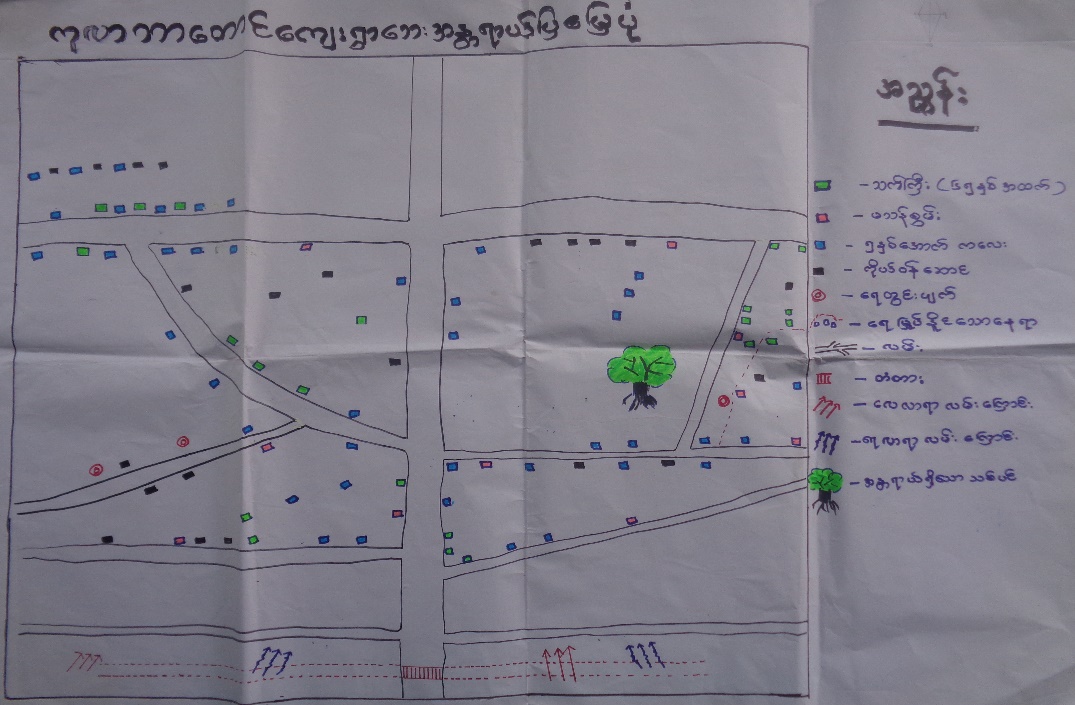 ကုလဘာေတာင္ေက်းရြာအတြင္းေဘးအႏၲရာယ္ႏွင့္ေဘးျဖစ္ႏိုင္ေျချပေျမပံုကိုေရးဆြဲထားျခင္းျဖင့္ေက်းရြာအတြင္းႏွင့္ေက်းရြာေဘးပတ္ဝန္းက်င္အရပ္ေဒသမ်ားရွိအႏၱရာယ္ျဖစ္ေစႏိုင္ေသာေနရာမ်ား၊ေဘးအႏၱရာယ္တစ္ခုခုျဖစ္ေစႏိုင္ေသာေရလာရာလမ္း၊ေလလာရာလမ္းမ်ား၊ ကေလးငယ္မ်ားရွိေသာအိမ္၊ သက္ႀကီးရြယ္အိုမ်ားရွိေသာအိမ္၊ မသန္စြမ္း သူမ်ားရွိေသာအိမ္၊ ကိုယ္ဝန္ေဆာင္ရွိေသာအိမ္မ်ားကိုအလြယ္တကူသိရွိႏိုင္ပါသည္။ ထို႔အျပင္ ေက်းရြာ အတြင္းေဘးအႏၱရာယ္က်ေရာက္ခဲ့ပါကလည္း မည္သည့္လမ္းမွေဘးလြတ္ရာသို႔  ေရႊ႕ေျပာင္းသြားရမည္ကို လည္းႀကိဳ တင္သိရွိႏိုင္ပါသည္။ ေက်းရြာအတြင္းသ႑န္တူဇာတ္တိုက္ေလ့က်င့္ခန္းမ်ားျပဳလုပ္ရာတြင္လည္း အသံုးဝင္ ေသာေျမပံုတစ္ခုျဖစ္ပါသည္။ထို႔ေၾကာင့္ေက်းရြာအတြင္းေဘးအႏၱရာယ္ႏွင့္ေဘးျဖစ္ႏိုင္ေျချပေျမပံုေရးဆြဲထားျခင္းသည္ေက်းရြာတြင္းေဘးအႏၱရာယ္တစ္ခုခုက်ေရာက္ခဲ့ပါကသက္သာေလ်ာ့ပါးေစေသာအခ်က္တစ္ခ်က္ျဖစ္ပါသည္၃.၆	အသက္ေမြး၀မ္းေၾကာင္းလုပ္ငန္းမ်ား ခဲြျခားသံုးသပ္ျခင္းေက်းရြာတြင္အဓိကအသက္ေမြး၀မ္းေၾကာင္းအျဖစ္လက္သမားလုပ္ငန္း၊ေရလုပ္ငန္းမ်ား၊က်ပန္း၊ေစ်းအေရာင္းအဝယ္မ်ားအေၾကာင္းကိုထင္ရွားစြာသိရိွႏိုင္မည္ျဖစ္ပါသည္။ထို႔အျပင္၎အသက္ေမြး၀မ္းေၾကာင္းမ်ားသည္ေက်းရြာလူထုအားေဘးအႏၱရာယ္က်ေရာက္ခ်ိန္တြင္မည္ကဲ့သို႔အေထာက္အကူျပဳႏိုင္ပံုကိုလည္းသိရိွႏုိင္ပါမည္။လယ္ယာလုပ္ငန္းသည္ေက်းရြာတြင္အနည္းငယ္သာလုပ္ကိုင္ေသာလည္းေက်းရြာအတြက္စာဝတ္ေနေရးအတြက္အနည္းငယ္အေထာက္အကူျပဳသည္။ ေက်းရြာ၏ အသက္ေမြး၀မ္းေၾကာင္း တစ္ခုျဖစ္ေသာ ေရလုပ္ငန္းသည္ လည္းစား၀တ္ေနေရးကို တစ္ဖက္တစ္လမ္းမွဖူလံုေစပါသည္႕အျပင္သားသမီးမ်ား၏ပညာေရးအတြက္လည္းအေထာက္အကူျပဳသည္။လက္သမား၊က်ပန္း၊ပန္ရံလုပ္သူမ်ားစသည္႕တို႕သည္လည္းမိသားစုစားဝတ္ေနေရးအတြက္မ်ားစြာအေထာက္အကူျပဳသကဲ႕သို႕သားသမီးမ်ား၏ပညာေရးကိုလည္းမ်ားစြာအေထာက္အကူျဖစ္သည္။ေစ်းေရာင္းေစ်းဝယ္ကုန္စံုဆိုင္မ်ားဖြင္႕ထားသူမ်ားသည္၄င္းတို႕ကိုယ္တိုင္စားဝတ္ေနေရးအတြက္အဆင္ေျပသကဲ႕သို႕ေက်းရြာသူ/သားမ်ားအတြက္လည္း အေထာက္အကူျဖစ္ေစေသာစီးပြားေရးလုပ္ငန္းျဖစ္သည္ ။ 	သဘာ၀ေဘးအႏၱရာယ္မ်ားျဖစ္ေသာ ေလဆင္ႏွေမာင္တိုက္ျခင္း၊  မုန္တိုင္းတိုက္ခတ္ျခင္းတုိ႔ေၾကာင့္ အသက္ေမြး၀မ္းေၾကာင္းမ်ားျဖစ္ေသာလယ္လုပ္ငန္း၊ေရလုပ္ငန္းတို႔အေပၚတြင္ ထိခိုက္ဆံုးရံႈးမႈမ်ား မ်ားစြာရိွႏိုင္ပါသည္။ ဥပမာအား ျဖင့္ ေလဆင္ႏွေမာင္းတုိက္ျခင္းနွင့္ မုန္တိုင္းတုိက္ခတ္ျခင္းတို႕ေၾကာင့္ လယ္ယာေျမမာ်း၊ ပ်က္စီးဆံုးရံႈးျခင္း၊ ကၽြဲ၊ႏြား၊ တိရစာၦန္မ်ားေသေၾကပ်က္စီးျခင္း၊စပါးမ်ား ပ်က္စီးဆံုးရံႈးျခင္း၊ငါးဖမ္းေလွမ်ား၊ ပိုက္မ်ား၊ ပ်က္စီးဆံုးရံႈးျခင္းတို႔ကို ျဖစ္ေပၚေစပါသည္။	က်ပန္းလုပ္သား၊လက္သမား၊ပန္ရံလုပ္သားမ်ားအတြက္ေဘးအႏၲရာယ္ျဖစ္ခ်ိန္တြင္သက္ေမြးဝမ္းေၾကာင္းလုပ္ငန္းမ်ားအေနျဖင့္လုပ္ငန္းမ်ားမရရွိႏိုင္ပဲဝင္ေငြရရွိမွဳ႕မ်ားကိုထိခိုက္ႏိုင္သည္။ေစ်းေရာင္းဝယ္ေသာေစ်းဆိုင္ရွင္မ်ားအေနျဖင့္ပ်က္စီးဆံုးရံႈးမွဳ႕မ်ား၍ဝင္ေငြမ်ားလည္းဆံုးရံႈးႏိုင္သည္။ထို႔ေၾကာင့္ကုလဘာေတာင္ေက်းရြာတြင္သဘာ၀ေဘးအႏၱရာယ္ျဖစ္ခ်ိန္တြင္အသက္ေမြးေၾကာင္းလုပ္ငန္းမ်ားပ်က္စီးမႈနည္းပါးေစရန္အတြက္လယ္ယာေျမမ်ားကို ကန္သင္းေဘာင္မ်ားျမွင့္ထားျခင္း၊ စပါးမ်ားကို ေရလႊမ္းမႈမ်ားမွ လြတ္ကင္းေအာင္ အျမင့္ေဆာက္လုပ္ထားျခင္း၊ ကၽြဲ၊ ႏြားတိရိစာၦန္မ်ားကိုလည္း ေသေၾကမႈမရိွေအာင္ ကုန္းျမင့္မ်ားသို႔ ပို႔ေဆာင္ထားျခင္း၊ ငါးဖမ္းေလွမ်ားကိုလည္း ေဘးကင္းရာသို႔ေရႊ႕ေျပာင္းထားျခင္း၊ ငါးဖမ္းပိုက္မ်ားကိုလည္း စနစ္တက် သိမ္းဆည္းထားျခင္း၊ ေစ်းဆိုင္မ်ားအေနျဖင့္ ကုန္ပစၥည္းမ်ားကိုေရမဝင္ေစရန္ေသခ်ာစြာထုတ္ပိုးထားျခင္း၊ဖံုးအုပ္တားျခင္းတို႔ျဖင့္ပ်က္စီးမႈနည္းေစရန္ကာကြယ္ရပါမည္။	ကုလဘာေတာင္ေက်းရြာ၏ အသက္ေမြး၀မ္းေၾကာင္းလုပ္ငန္းမ်ား ေဘးဒဏ္ခံႏိုင္ရည္စြမ္း ျမင့္မားလာေစရန္ (သို႔) ရာသီဥတုႏွင့္လိုက္ေလ်ာညီေထြးေသာ အသက္ေမြး၀မ္းေၾကာင္း ျဖစ္လာေစရန္အတြက္ အဖဲြ႕အစည္းမ်ားမွ သင္ၾကားေပးေသာနည္းပညာမ်ားအားသင္တန္းတက္ေရာက္သင္ယူျခင္းနည္းလမ္းမ်ားအားရွာေဖြေဖာ္ထုတ္ျခင္းတို႔ျဖင့္ေျပာင္းလဲလာေသာရာသီဥတုႏွင့္လိုက္ေလ်ာညီေထြးေအာင္လုပ္ေဆာင္ထားရမည္ျဖစ္သည္။က်ပန္းလုပ္သားမ်ား   အေနျဖင့္လည္းဝင္ေငြမ်ားစုေဆာင္ထားျခင္းျဖင့္ေဘးအႏၲရာယ္ႀကံဳလာပါကလည္းစားဝတ္ေနေရးအတြက္ရပ္တည္ႏိုင္မွဳ႕မ်ားတြင္ခံႏိုင္ရည္ရွိလာမည္ျဖစ္သည္။ ၃.၇ ရပ္ရြာအတြင္း အဖဲြ႕အစည္းမ်ား ေပါင္းစပ္ယွက္ႏြယ္မႈျပေျမပံု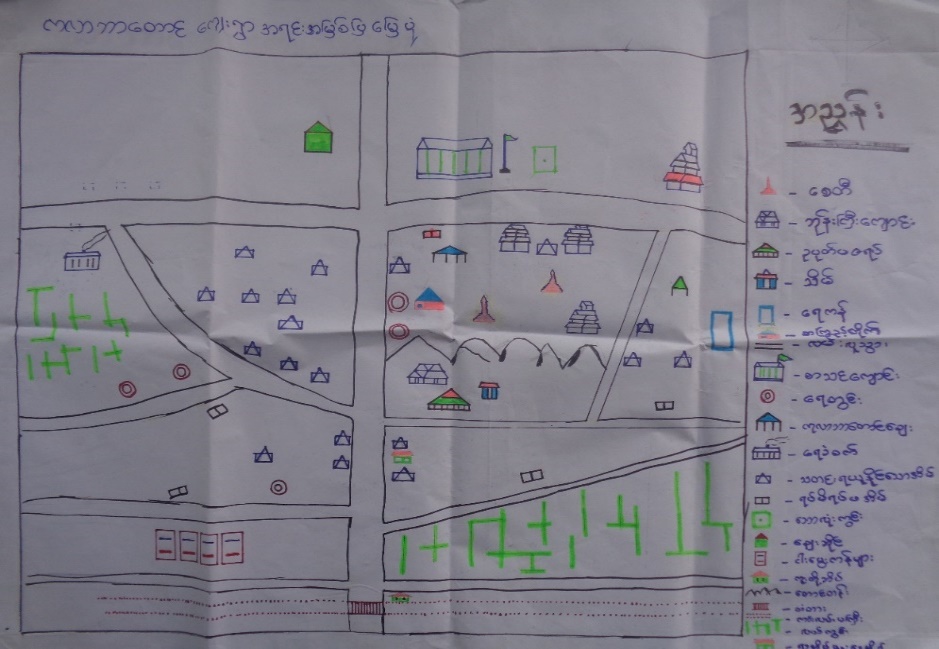 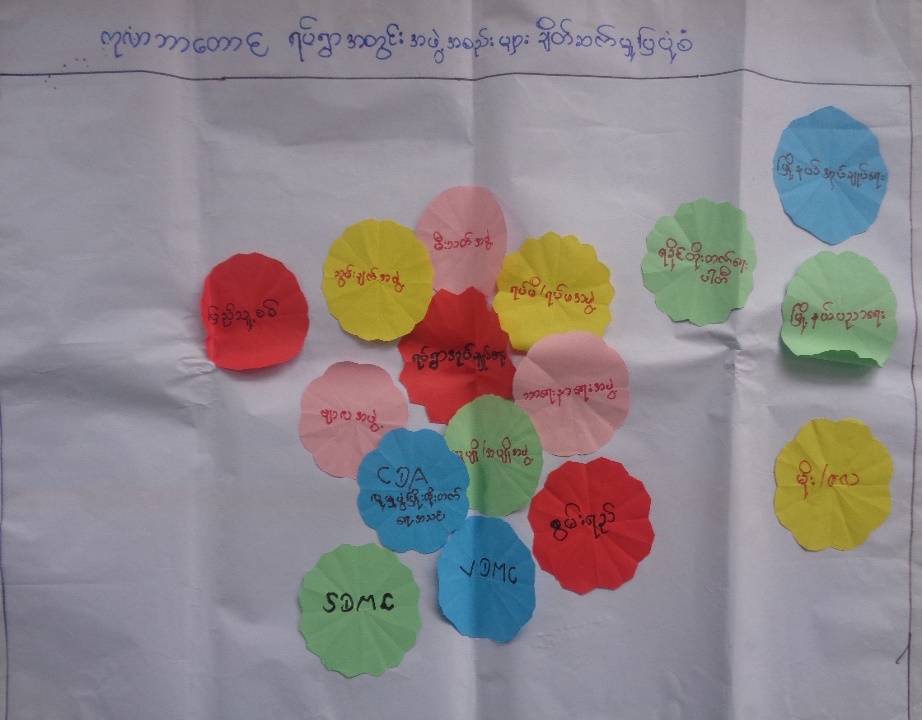          ရခိုင္ျပည္နယ္၊ေက်ာက္ျဖျမိဳ႕နယ္၊ ေတာင္ရင္းေက်းရြာအုပ္စု၊ ကုလဘာေတာင္ေက်းရြာအတြင္းရိွ လူမႈေရး အဖဲြ႕အစည္းမ်ားေက်းရြာဖြံ႕ၿဖိဳးတိုးတက္ေရး၊သဘာ၀ေဘးအႏၱရာယ္က်ေရာက္မႈမွႀကိဳတင္ကာကြယ္ေရး၊ ရပ္ရြာသာေရးနာေရး ကိစၥမ်ားအတြက္ အဖဲြ႕မ်ားဖဲြ႕စည္း ေဆာင္ရြက္မႈရိွၾကပါသည္။	ကုလဘာေတာင္ေက်းရြာရိွ ၂၀၁၆ ခုႏွစ္ မတ္လအထိရပ္ရြာအတြင္း ဖြဲ႕စည္းထားေသာ အဖဲြ႕ အစည္း(၁၀)ဖဲြ႕ ရိွပါသည္။ ထိုအဖဲြ႕အစည္း (၁၀)ခုမွာ (၁) ေက်းရြာအုပ္စု အုပ္ခ်ဳပ္ေရးမွဴးႏွင့္ ဆယ္အိမ္မွဴးမ်ားအဖဲြ႕၊ (၂) အပ်ိဳလူပ်ိဳအဖဲြ႕၊ (၃) ရပ္မိရပ္ဖ၊ (၄) သာေရး၊နာေရးကူညီမႈအဖဲြ႕၊ (၅)ဗ်ာလအဖြ႕ဲ ၊ (၆) အရံမီးသတ္အဖဲြ႕၊ (၇) SDMC  (၈)VDMC (၉) ဆြမ္းခ်က္အဖြဲ႕ (၁၀)ျပည္သူ႕စစ္ႏွင့္ ျပင္ပလူမွဳ႕ေရးအဖြဲ႕ တို႕ျဖစ္ပါသည္။	ေက်းရြာအုပ္စုအုုပ္ခ်ဳပ္ေရးမွဴးႏွင့္ ဆယ္အိမ္မွဴးမ်ားသည္ ေက်းရြာအတြင္းရိွ အုပ္ခ်ဳပ္ေရးကိစၥမ်ား၊ စည္းကမ္း ထိန္းသိမ္းေရးကိစၥမ်ား၊ ဥပေဒႏွင့္ တရားဥပေဒစိုးမိုးေရး ကိစၥမ်ားအတြက္ အထက္အဆင့္ ၿမိဳ႕နယ္အဆင့္ ေဒသ ဆိုင္ရာဌာနမ်ားႏွင့္ တိုက္ရိုက္ခ်ိတ္ဆက္ေဆာင္ရြက္ပါသည္။ ရပ္ရြာတည္ၿငိမ္ေအးခ်မ္းေရး၊ တရားဥပေဒစိုးမိုးေရး အတြက္ေဆာင္ရြက္ပါသည္။ လူပ်ိဳအပ်ိဳ အဖဲြ႕ကိုရပ္ရြာရပ္မိရပ္ဖအဖဲြ႕ႏွင့္ အုပ္ခ်ဳပ္ေရးအဖဲြ႕မ်ားကထိန္းၫိွကြပ္ကဲ၍ ရပ္ရြာစည္ပင္ေရး ကိစၥမ်ားကိုပူးေပါင္းေဆာင္ရြက္ၾကပါသည္။ေက်းရြာရပ္မိ၊ရပ္ဖအဖြ႕ဲသည္ေက်းရြာ၏စည္ပင္ဖြံ႕ၿဖိဳးေရးသာေရး၊နာေရးကိစၥမ်ားတြင္မ်ားတြင္ေက်းရြာအုပ္ခ်ဳပ္ေရးအဖြဲ႕မ်ားႏွင့္ခ်ိတ္ဆက္လုပ္ေဆာင္သည္ ။ဗ်ာလအဖြ႕ဲသည္ ေက်းရြာအလွဴအတန္းပြဲမ်ား သာေရးပြဲမ်ားတြင္ အကျဖင့္ပါဝင္တင္ဆက္သူမ်ားျဖစ္သည္။သာေရး၊နာေရးကူညီမႈအသင္းသည္ရပ္ရြာနာေရးကိစၥမ်ားေပၚေပါက္လာပါကအသုဘအခမ္းအနားႏွင့္သၿဂိဳဟ္ေရးကိစၥရပ္မ်ားႏွင့္အလွဳအတန္းကိစၥမ်ားကိုရပ္ရြာလူထုႏွင့္ပူးေပါင္း၍ လုပ္ေဆာင္မႈေပးပါသည္။		အရံမီးသတ္အဖြဲ႕ သည္ေက်းရြာ၏ မီးေဘးအႏၲရာယ္ႏွင့္ ပါတ္သပ္သည္ႀကိဳတင္ျပင္ဆင္ျခင္းမ်ား ၊ သတိေပးျခင္းမ်ားျပဳလုပ္သည္။ဆြမ္းခ်က္အဖြဲ႕သည္ေက်းရြာအတြင္းအလွဴပြဲမ်ား၊ဘာသာေရးပြဲမ်ား၊သာေရးနာေရးပြဲမ်ားတြင္ဆြမ္းခ်က္ျခင္း  လုပ္ငန္းမ်ားကို ေက်းရြာရွိလူပ်ိဳအပ်ိဳအဖြဲ႕မ်ားႏွင့္ ခ်ိတ္ဆက္လုပ္ေဆာင္ၾကသည္။	ျပည္သူစစ္အဖြဲ႕သည္လိုအပ္ပါက ေက်းရြာ၏ လံုၿခံဳေရးကိုတာဝန္ယူႏိုင္ရန္အတြက္ျဖစ္သည္။ ေက်းရြာအတြင္း စိတ္ပါဝင္စားသူမ်ားျဖင့္ဖြဲ႕စည္းထားျခင္းျဖစ္သည္ ။	VDMCေက်းရြား၏သဘာဝေဘးအႏၲရာယ္ႏွင့္ပါတ္သပ္သည္႕သင္တန္းမ်ားရထားျခင္း၊ႀကိဳတင္ျပင္ဆင္ျခင္းႏွင့္ေလွ်ာ႔ပါးသက္သာေရး အစီအစဥ္မ်ားကိုေဆာင္ရြက္သည္ ။ 	SDMCစာသင္ေက်ာင္းသဘာဝေဘးအႏၲရာယ္ႏွင့္ပါတ္သပ္သည္႕သင္တန္းမ်ားရထားျခင္း၊ႀကိဳတင္ ျပင္ဆင္ျခင္းႏွင့္ေလွ်ာ႔ပါးသက္သာေရး အစီအစဥ္မ်ားကိုေဆာင္ရြက္သည္ ။ အထက္ေဖာ္ျပပါ အဖဲြ႕အစည္းမ်ား၏ ရပ္ေရးရြာေရးအတြက္ မိမိတို႔ဆိုင္ရာအခန္းက႑မ်ားမွ က်ရာတာ၀န္ မ်ားကို ပူးေပါင္းေဆာင္ရြက္မႈျဖင့္ ရပ္ရြာဖြံ႕ၿဖိဳးေရးအတြက္ လုပ္ေဆာင္အေကာင္အထည္ေဖာ္ေနၾကပါသည္။	CDA,စြမ္းရည္ေဖာင္ေဒးရွင္းကဲ့သို႔ေသာNGO,INGOအဖဲြ႕အစည္းမ်ားမွရပ္ရြာအတြက္ဖြံ႕ၿဖိဳးတိုးတက္ေစရန္ရပ္ရြာရပ္မိရပ္ဖအဖဲြ႕အုပ္ခ်ဳပ္ေရးအဖဲြ႕မ်ားႏွင့္ပူးေပါင္းေဆာင္ ရြက္အေကာင္အထည္ေဖာ္ေဆာင္ရြက္ေနလ်က္ရိွပါသည္။ ၃.၈	ပါ၀င္ပတ္သက္သူမ်ားဆိုင္ရာ ဆန္းစစ္ျခင္း (Shatkeholders analysis)    ၃.၉	ကေလးသူငယ္မ်ား၏ လိုအပ္ခ်က္မ်ားႏွင့္ အခြင့္အေရးမ်ားအေပၚ သက္ေရာက္မႈမ်ား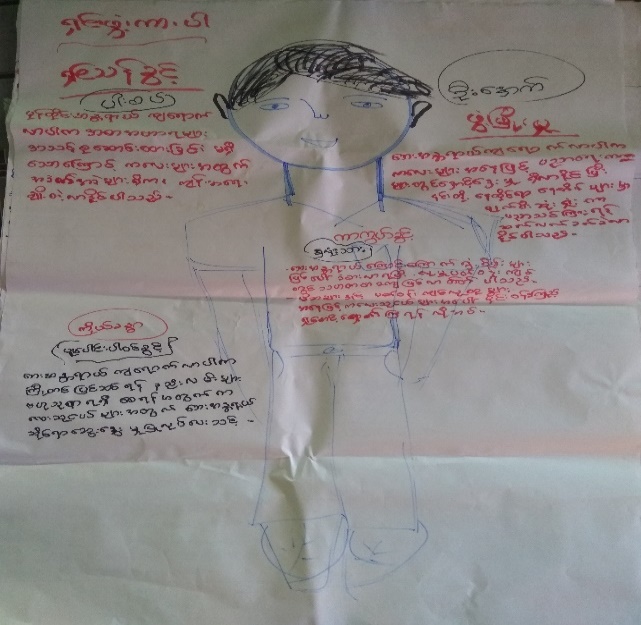  ကုလဘာေတာင္ေက်းရြာရွိကေလးသူငယ္မ်ား၏လိုအပ္ခ်က္ႏွင္႔အခြင္႔အေရးမ်ားအေပၚသက္ေရာက္မႈအားဆန္းစစ္ ျခင္းျဖင္႔ ကေလးမ်ားသည္ သူတို႔၏ အခြင္႔အေရးၾကီး (၄)ရပ္ျဖစ္ေသာ ရွင္၊ ဖြင္႔၊ ကာ၊ ပါ ကို ပိုမိုျပီး သိရွိနားလည္ေစ ပါသည္။ ေဘးအႏၱရာယ္တစ္ခုခု အတြက္ကေလးမ်ားစိတ္ထဲတြင္ သူတို႔၏ ပညာေရး၊ စာဝတ္ေနေရး၊ က်န္းမာေရး စသည္တို႔တြင္ ထိခိုက္နိုင္မႈမ်ားရွိသည္ကို သိရွိလာပါသည္။ ကေလးမ်ားမွ သူတို႕၏ လုိအပ္ခ်က္မ်ားႏွင္႔ လိုခ်င္တာ မ်ားကိုလဲ ခြဲျခားသိရွိရပါသည္။ ကုလဘာေတာင္ေက်းရြာတြင္ ေရၾကီးျခင္းႏွင္႔ မုန္တိုင္းတို က္ျခင္း အႏၱရာယ္မ်ားကို ၾကံဳေတြ႕ ခဲ႔ရာတြင္ ကေလးမ်ားအေပၚသက္ေရာက္မႈမ်ားကို ေဖာ္ထုတ္သိရွိရပါသည္။ကေလးသူငယ္မ်ားအား ကိုယ္ခႏၶာပံု ကို အပိုင္း ( ၄ ) ပိုင္းခြဲျပီးေဆြးေႏြးရာတြင္ ဦးေခါင္းပိုင္း-  ကေလးမ်ား၏ ပညာေရးႏွင္႔ ပတ္သက္ျပီး သူတို႔ေက်းရြာတြင္ ေဘးအႏၱရာယ္တစ္ခုခုႏွင္႔ ၾကံဳေတြ လာပါက ေနအိမ္မ်ားပ်က္စီးဆံုးရံႈးျခင္း၊ အျခားအေဆာက္အဦးမ်ားပ်က္စီးဆံုးရံႈးျခင္း တို႕ေၾကာင့္ေက်ာင္းမ်ားပိတ္ထား ရၿပီးစာသင္ၾကားေရးတြင္ခက္ခဲၿပီးပညာေရးကိုထိခိုက္နိုင္ျခင္းမ်ားရွိႏိုင္ေၾကာင္းသိရပါသည္။ထိုသို႔အႏၱရာယ္ တစ္ခုခုႏွင္႔ၾကံဳရပါကကေလးမ်ား၏ပညာေရးဘက္တြင္ထိခိုက္မႈနည္းပါးေအာင္ခိုင္ခံေသာေက်ာင္းေဆာင္မ်ားရွိရန္လိုအပ္ျခင္း၊ေက်ာင္းတြင္ေဘးအႏၱရာယ္ႏွင္႔ပတ္သက္ေသာအသိမ်ားကေလးမ်ားတြင္ရွိေစရန္အတြက္သင္တန္းမ်ားေပးျခင္းႏွင့္ သင္တန္းရၿပီးသူမ်ားမွ ျပန္လည္မွ်ေဝျခင္းမ်ားျပဳလုပ္ရန္ လိုအပ္ပါသည္။ပါးစပ္(သို႔)ဝမ္းပိုက္ပိုင္း -ကုလဘာေတာင္ေက်းရြာတြင္ေဘးအႏၱရာယ္တစ္ခုခုၾကံဳရပါကႀကိဳတင္၍၊ႀကိဳတင္စုေဆာင္းထားျခင္းမ်ားမရွိျခင္း၊အစားအစာမ်ားပ်က္စီးနိုင္ျခင္းတို႕ျဖစ္ေပၚၿပီးကေလးမ်ားအစာအဟာရခ်ိဳ႕တဲ႕ျခင္းႏွင့္အစားအစာႏွင္႔ပတ္သက္ျပီးထိခိုက္နိုင္ေၾကာင္းသိရွိရပါသည္။ေဘးအႏၱရာယ္တစ္ခုခုႏွင္႔ၾကံဳေတြ႕ပါကကုလဘာေတာင္ေက်းရြာရွိကေလးမ်ားအတြက္အစားအစာမ်ားထိခိုက္မႈနည္းပါးေစရန္မိသားစုအလိုက္အစားအစာမ်ားကို ေရလံုအိပ္ထဲထည္႔ျပီး သိမ္းစည္းထားရန္၊ အစားအစာမ်ားကို ၾကိဳတင္စုေဆာင္းထားရန္ လိုအပ္ပါသည္။ႏွလံုးသား- ေဘးအႏၱရာယ္ႏွင့္ႀကံဳလာေသာအခါ ကေလးမ်ားသည္ေၾကာက္ရြ႔ံထိန္႕လန္႕မွဳ႕မ်ားႏွင့္ ရွိလာႏိုင္ၿပီး ပတ္ဝန္းက်င္ႏွင့္သဟဇာတမျဖစ္ႏိုင္ျခင္းမ်ားလည္းရွိလာႏိုင္သည္ကိုလည္းသိရပါသည္။ ေဘးအႏၱရာယ္ တစ္ခုခုႏွင္႔ ၾကံဳေတြ႕ပါက ကုလဘာေတာင္ေက်းရြာရွိ ကေလးမ်ားအတြက္ ခံစားမႈမ်ားသက္သာရန္ လူၾကီးမ်ား၊ မိဘမ်ား၊ ဆရာ မ်ားသာမက  သူငယ္ခ်င္းမ်ား အေနျဖင္႔လည္း သူတို႔အား ဝိုင္းဝန္း အားေပး ႏွစ္သိမ္႔ ေပးရန္လိုအပ္ပါသည္ ။ခႏၶာကိုယ္ပုိင္း- ကေလးသူငယ္မ်ား၏ခႏၶာကိုယ္ပိုင္းထိခိုက္ခံစားရႏိုင္မွဳ႕သက္သာေစရန္အတြက္လည္းကေလးမ်ား အားေဘးအႏၱရာယ္ႏွင့္ဆိုင္ေသာအသိပညာမ်ားကိုေဆြးေႏြးပြဲမ်ားျပဳလုပ္ေပးသင္႕ပါသည္။ေဘးအႏၱရာယ္ေနာက္ဆက္တြဲမသန္႔ရွင္းေသာေရမ်ားကို ေသာက္ရေသာေၾကာင္႔ ဝမ္းပ်က္ဝမ္းေလ်ာေရာဂါမ်ားႏွင့္အျခားေရာဂါမ်ား ျဖစ္တတ္္ ပါသည္။ကေလးမ်ားေဘးအႏၱရာယ္တစ္ခုခုႏွင္႔ၾကံဳေတြ႕ပါကခႏၶာကိုယ္ပိုင္းထိခိုက္ခံစားရႏိုင္မွဳ႕သက္သာမွဳရေစရန္ႀကိဳတင္ျပင္ဆင္ျခင္းမ်ားျပဳလုပ္ရန္လိုအပ္သည္။ကေလးမ်ားအတြက္ခိုလံႈရာေနရာကိုေစာစီးစြာေရာက္ေနရန္ႏွင့္  ေဘးအႏၱရာယ္ျဖစ္ျပီးခ်ိန္တြင္ က်န္းမာေရး ေစာင္႔ေရွာက္မႈမ်ားအထူးလိုအပ္ပါသည္။ ၃.၁၀	က်ား/မေရးရာ ကြန္ယက္ျပေျမပံု ဆန္းစစ္ျခင္း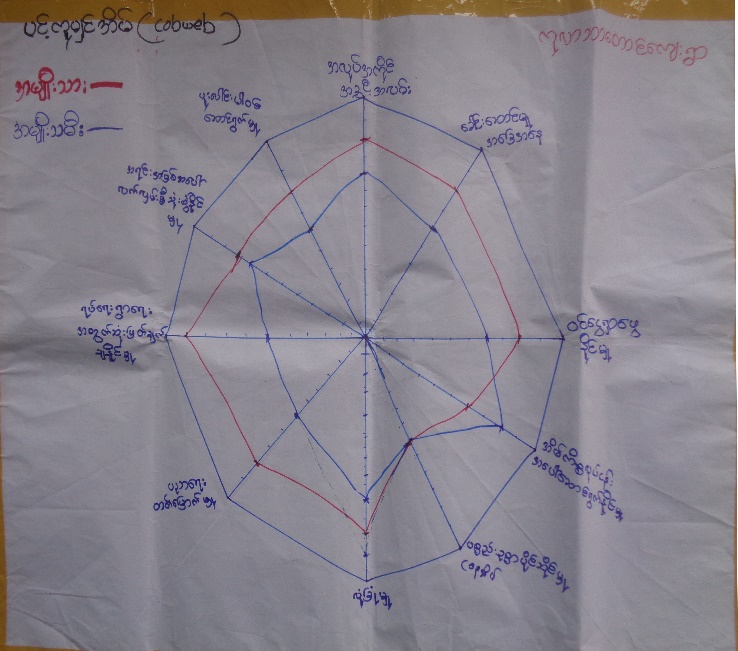 ကုလဘာေတာင္ေက်းရြာ၏ က်ား/မေရးရာ ဆန္းစစ္မႈကို ေလ့လာသံုးသပ္ရာတြင္ ပင့္ကူအိမ္ေျမပံုကိုသံုးစြဲခဲ့ပါသည္။ ေဒသ၏ဓေလ့ထံုးစံအတိုင္းအမ်ိဳးသားမ်ားကသာေက်းရြာဖံြ႔ၿဖိဳးေရးကိုဦးေဆာင္ဆံုးျဖတ္လုပ္ကိုင္ၾကပါသည္။ အိမ္ေထာင္စုမ်ား၏မိသားစုစီမံခန္႔ခြဲမႈမ်ားတြင္အမ်ိဳးသားမ်ား၏အခန္းက႑သည္လြန္စြာအေရးပါလွသည္ကို ေတြ႕ရွိရပါသည္။ဘာသာေရးပြဲေတာ္မ်ားတြင္အမ်ိဴးသားမ်ားကဦးေဆာင္ၾကေသာ္လည္းအမ်ိဳးသမီးမ်ား၏ပါဝင္ေဆာင္ရြက္မႈ စီမံခန္႔ခြဲမႈကိုလည္းေတြ႕ရပါသည္။ ပင့္ကူအိမ္ေျမပံုေလ့လာ ဆန္းစစ္ျခင္းအရ ကုလဘာေတာင္ေက်းရြာတြင္ အရင္းအျမစ္လက္လွမ္းမီမႈသည္ အမ်ိဳးသားမ်ားသည္၈၀%ႏွင့္အမ်ိဳးသမီးမ်ားသည္၇၀%ျဖစ္သည္ကိုေတြ႕ရသည္။ေက်းရြာသည္ၿမိဳ႕အနီးရွိျခင္းလမ္းပန္းဆက္သြယ္ေရးေကာင္းျခင္းႏွင့္အမ်ိဳးသမီးမ်ားပါအျပင္ထြက္အလုပ္လုပ္ျခင္းစသည္႕တို႕ေၾကာင့္အရင္းအျမစ္ေပၚလက္လွမ္းမွီမွဳ႕တို႕တြင္အမ်ိဴးသားမ်ားႏွင့္အမ်ိဳးသမီးမ်ားတို႕သည္ထူးျခားစြာကြာျခားျခင္းမရွိသည္ကိုေတြ႕ရသည္။ဝင္ေငြရရိွမႈမွာအမ်ိဳးသားမ်ားက၉၀%၊အမ်ိဳးသမီးမ်ားက၇၀%သာရွိေၾကာင္းေတြ႔ရပါသည္။ ကုလဘာေတာင္ေက်းရြာတြင္အေရာင္းအဝယ္မ်ားလုပ္ကိုင္ျခင္း၊ဝန္းထမ္းမ်ားျခင္း၊ ဝင္ေငြရွာေဖြသည္႕လုပ္ငန္းမ်ားကိုလုပ္ကိုင္ရန္အမ်ိဳးသမီးမ်ားပါအခြင့္အေရးရွိျခင္းတို႕ေၾကာင့္ဝင္ေငြရွာေဖြမွဳ႕တြင္အမ်ိုဳးသမီး အမ်ိဳးသားထူးျခားစြာကြာျခားမွဳမရွိသည္ကိုေတြ႕ျမင္ရသည္ ။ပညာတတ္ေျမာက္မႈတြင္အမ်ိဳးသမီးမ်ားက ၆၀% ႏွင့္ အမ်ိဳးသားမ်ားက ၉၀% ျဖစ္ေၾကာင္း ေတြ႔ရိွရပါသည္။ အမ်ိဳးသမီးလူငယ္မ်ားပညာတတ္ေျမာက္မႈမွာယခုေနာက္ပိုင္းကာလမ်ားတြင္တိုးလာေၾကာင္းလည္းေဆြးေႏြးသိရွိရပါသည္။အိမ္ေထာင္စုရွိမိသားစုဝင္မ်ားသည္ယခုအခါအမ်ိဳးသမီးမ်ားကိုလည္းပညာေရးတြင္ဦးစားေပးလာေၾကာင္းေတြ႕ရသည္ ။လံုျခံဳစိတ္ခ်ရမႈမွာအမ်ိဳးသမီးမ်ားက၈၀%သာရွိျပီးအမ်ိဳးသားမ်ားမွာရာ၉၀%လံုျခံဳႏိုင္ေၾကာင္းဆန္းစစ္ခ်က္အရသိရွိရျပီးေဒသလံုျခံဳေရးအရလည္းအမ်ိဳးသမီးမ်ားႏွင့္အမ်ိဳးသားမ်ားထူးျခားေသာကြဲျပားမွဳ႕မရွိသည္ကိုေတြ႕ျမင္ရသည္။ ကုလဘာေတာင္ေက်းရြာရွိအမ်ိဳးသားမ်ားႏွင့္အမ်ိဳးသမီးမ်ားတို႕သည္ရပ္ေရးရြာေရးပူးေပါင္းပါဝင္မွဳ႕တို႕တင္အမ်ိဳးသမီးမ်ားသည္၇၀%ႏွင့္အမ်ိဳးသားမ်ားသည္၉၀%ပါဝင္သည္ကိုေတြ႕ရေတြ႕ရသည္အမ်ိဳးသမီးႏွင့္အမ်ိဳးသားတို႕သည္ရပ္ေရးရြာေရးပူးေပါင္းပါဝင္မွဳ႕တြင္တတ္ညီလက္ညီပါဝင္ၾကသည္ကိုေတြ႕ျမင္ရသည္။ရပ္ေရးရြာေရးဆံုးျဖတ္ခ်က္ခ်မွဳ႕မ်ားတြင္ေရွးအစဥ္အလာအရအမ်ိဳးသမီးမ်ားသည္အမ်ိဳးသားမ်ား၏ဦး ေဆာင္မွဳ႕ေနာက္ကိုသာခံယူၾကသည္ကိုေတြ႕ရသည္။အမ်ိဳးသမီးမ်ားရပ္ေရးရြာေရးဆံုးျဖတ္ခ်က္ခ်မွဳ႕မ်ားတြင္ပါဝင္လာေစရန္အသိပညာေပးသင္တန္းမ်ားႏွင့္အမ်ိဳးသမီးမ်ားကိုေနရာေပးပူးေပါင္းပါဝင္လာေစရန္အမ်ိဳးသားမ်ားကိုပါစည္းရံုး ေျပာဆိုရန္လိုအပ္ပါသည္။အမ်ဳိးသားမ်ား၏ ဦးေဆာင္ဆံုးျဖတ္ခ်က္ခ်မႈမွာ ၁၀၀%ရွိုျပီး အမ်ိဳးသမီး ဦးေဆာင္က႑မွာလည္း ၆၀% ရွိသည္ကိုေတြ႕ရသည္။အိမ္မွဳ႕ကိစၥေဆာင္ရြက္မွဳ႕မ်ားတြင္အမ်ိဳးသမီးမ်ားသည္၉၀%ႏွင့္အမ်ိဳးသားမ်ားသည္၇၀%ျဖစ္သည္ကိုေတြ႕ရသည္။အလုပ္အကိုင္အခြင္႔အလမ္းတြင္လည္းအမ်ိဳးသားမ်ားသည္၉၀%ႏွင့္အမ်ိဳးသမီးမ်ားသည္၇၀%ျဖစ္သည္ကိုေတြ႕ရသည္။ပစၥည္းဥစၥပိုင္ဆိုင္မွဳ႕တြင္အမ်ိဳးသမီးအမ်ိဳးသားအတူတူပင္ျဖစ္သည္။ ကုလဘာေတာင္ေက်းရြာရွိအမ်ိဳးသားႏွင့္အမ်ိဳးသမီးတို႕၏ေဆာင္ရြက္မွဳ႕မ်ားတြင္ ထူးျခားစြာကြာျခားျခင္းမရွိသည္ကိုေတြ႕ျမင္ရသည္။အမ်ိဳးသမီးမ်ားသည္အိမ္မွဳ႕ကိစၥေဆာင္ရြက္မွဳ႕ႏွင့္ပစၥည္းဥစၥပိုင္းဆုိင္မွဳ႕မွလြဲ၍အျခားက႑တိုင္းတြင္အမ်ိဳးသားမ်ားထက္အားနည္းမႈကိုေတြ႔ေနရေသာ္လည္း အျခားေက်းရြာရွိအမ်ိဳးသမီးမ်ားကဲ႕သို႕ေနာက္က်ျခင္းမ်ားစြာမရွိသည္ကိုေတြ႕ျမင္ရသည္။အမ်ိဳးသမီးမ်ား၏ တက္ၾကြစြာ ပူးေပါင္းပါဝင္ေဆြးေႏြးလိုမႈမ်ားကိုေတြ႔ျမင္ခဲ့ရသည္။အမ်ိဳးသမီးမ်ား၏စြမ္းေဆာင္ရည္မ်ားပိုမိုျမွင့္တင္ေပးႏိုင္ရန္ျမင့္တတ္လာေစရန္ရည္ရြယ္၍အမ်ိဳးသမီးအခြင့္အေရးႏွင့္ဆက္စပ္ေသာသင္တန္းမ်ားေပးျခင္း၊လုပ္ငန္မ်ားထုတ္ေဖာ္ေပးျခင္း ျဖင့္အသိအျမင္မ်ားပိုမိုဖြင့္ေပးႏိုင္ၿပီးအမ်ိဳးသမီးမ်ားဦးေဆာင္မႈပိုမိုေကာင္းမြန္လာကာရပ္ရြာ၊အိမ္ေထာင္စုမ်ားဖြံ႕ၿဖိဳးေရးကုိအေထာက္အကူျဖစ္လာမည္ဟု ယံုၾကည္နားလည္မိပါသည္။၃.၁၁ သတင္းအခ်က္အလက္ႏွင့္ အသိပညာေပးမႈမ်ားကို ရရိွႏိုင္မႈကုလဘာေတာင္ေက်းရြာတြင္သတင္းအခ်က္အလက္ႏွင့္အသိပညာေပးဆန္းစစ္ေလ့လာျခင္းျဖင့္မိုးေလဝသႏွင့္ပတ္သက္ေသာသတင္းအခ်က္အလက္မ်ားကိုမည့္သည့္သတင္းရင္းျမစ္မ်ားမွရရွိႏိုင္သနည္း။ရရွိသည့္သတင္း သည္မွန္ကန္မႈရွိ၊မရွိဆံုးျဖတ္ခ်က္မ်ားခ်မွတ္ႏိုင္သည္ကိုလည္းေတြ႕ရွွိရပါသည္။ျပီးခဲ့ေသာမုန္တိုင္းကာလမ်ားတြင္ေက်းရြာရွိအမ်ိဳးသားအမ်ားစုသည္မုန္တိုင္းသတင္းႏွင့္မိုးေလဝသသတင္းအခ်က္အလက္မ်ားကိုေရဒီယိုနားေထာင္ျခင္း၊ စေလာင္းသတင္းမ်ား၊ဌာနဆိုင္ရာမ်ား၏ၾကိဳတင္သတင္းေပးမႈမ်ားမွရရွိပါသည္။ေက်းရြာအုပ္ခ်ဳပ္ေရးမႈးသည္တယ္လီ ဖုန္းျဖင့္ ျမိဳ႕နယ္အေထြေထြအုပ္ခ်ဳပ္ေရးမႈးရံုးမွတဆင့္ ရရွိျပီးေက်းရြာသို႔ ျဖန္႔ျဖဴးပါသည္။ အမ်ိဴးသမီးမ်ားအေနျဖင့္ မိုးေလဝသသတင္းမ်ားကို ေက်းရြာသူ/သားအခ်င္းခ်င္းမွ်ေဝျခင္းျဖင့္သိရွိႏိုင္ပါ သည္။သတင္းတိက်မွန္ကန္မႈကုိေရဒီယိုမ်ားနားေထာင္ျခင္းျဖင့္လည္းတိက်ေအာင္ျပဳလုပ္ႏိုင္ျပီးလိုအပ္ပါကအုပ္ခ်ဳပ္ ေရးမႈးထံ အိ္မ္ေထာင္ဦးစီးအမ်ိဴးသားမွတဆင့္ေမးျမန္းႏိုင္ပါသည္။ ကေလးငယ္မ်ားအေနျဖင့္လည္းေက်ာင္းမွဆရာ ဆရာမမ်ားမွလည္းေကာင္းသိရွိႏိုင္ျပီး မိဘမ်ားထံမွလည္းသတင္းရရွိႏိုင္ပါသည္။ သက္ၾကီးအဖိုးအဖြား အမ်ားစုမွာ ေရဒီယိုနားေထာင္ေလ့ရွိၾကျပီးမိုးေလဝသသတင္းကိုရရွိတတ္ၾကပါသည္။မသန္စြမ္းမ်ားသည္လည္းနီးစပ္ရာမိသားစုဝင္မ်ားထံမွ ရရွိႏိုင္ပါသည္။ ၃.၁၂	ေက်းရြာ၏ ထိခိုက္လြယ္မႈႏွင့္ စြမ္းေဆာင္ရည္ကို ဆန္းစစ္ျခင္းကုလဘာေတာင္ေက်းရြာရွိက႑အသီးသီးမွစြမ္းေဆာင္ရည္မ်ားကိုသိရွိေဖာ္ထုတ္တတ္ေစရန္၊ေဘးအႏၱရာယ္ႏွင့္ ရင္ဆိုင္ရပါက ေက်းရြာအတြင္းရွိ စြမ္းေဆာင္ရည္မ်ားကိုသိရွိေဖာ္ထုတ္အသံုးျပဳတတ္ေစရန္၊ ေက်းရြာရွိ အဖြဲ႔အစည္းမ်ား၊ စီးပြားေရးလုပ္ငန္းမ်ား၊ လမ္းတံတားအစရွိေသာ အေျခခံ အေဆာက္အဦးမ်ား၏ စြမ္းေဆာင္ရည္မ်ား အားသာခ်က္မ်ားႏွင္႔ထိခိုက္လြယ္မႈ အေနအထားမ်ားကိုသိရွိျပီးေဘးဒါဏ္ခံနိုင္စြမ္း လုပ္ငန္းစဥ္မ်ား ေဆာင္ရြက္ရာတြင္ ထိေရာက္စြာ အသံုးျပဳတတ္ေစရန္ ရည္ရြယ္ပါသည္။ကုလဘာေတာင္ေက်းရြာတြင္ ဘုန္းၾကီးေက်ာင္း(၁၇) ေက်ာင္း၊ ကြန္ကရစ္စာသင္ေက်ာင္း(၁)ေက်ာင္းႏွင့္ ပရဟိတေက်ာင္း(၁)ေက်ာင္းစသည္႕အေဆာက္အဦမ်ား၏အားသာခ်က္အျဖစ္ေတြ႕ရွိရပါသည္။အေဆာက္အဦးပိုင္းထိခိုက္လြယ္မႈအားနည္းခ်က္အေနျဖင္႔ပရဟိတေက်ာင္းသည္ကိုယ္ထူကိုယ္ထေဆာက္လုပ္ထားျခင္းျဖစ္ေသာေၾကာင့္ လံုၿခံဳမွဳ႕ႏွင့္ခိုင္ခန္႕မွဳ႕မရွိသည္ကိုလည္းေတြ႕ရသည္။အခ်ိဳ႕ဘုန္ေတာ္ႀကီးေက်ာင္းမ်ားသည္လည္းသစ္သားျဖင့္ ေဆာက္လုပ္ထားေသာအေဆာက္အဦးမ်ားျဖစ္သည္ကိုေတြ႕ျမင္ရသည္။စီးပြားေရးအားသာခ်က္အေနျဖင္႔ ေက်းရြာအတြင္ကိုယ္ပိုင္စီးပြာေရးလုပ္ကိုင္သူ(၃၀)ဦးခန္႕ရွိျခင္းႏွင့္စက္ရံုအလုပ္ရံုဝန္ထမ္းမ်ား၊ရံုးဝန္ထမ္းမ်ားရွိသည္စသည္႕ေက်းရြာ၏အားသာခ်က္ကိုေတြ႕ရွိျပီး၊က်ပန္းလုပ္သားမ်ားျခင္းသည္ေက်းရြာ၏စီးပြားေရးအရအားနည္းခ်က္အျဖစ္ရွိေနပါသည္။က်ပန္းသမားမ်ားအားကိုယ္ပိုင္အေသးစားစီးပြားေရးလုပ္ငန္းမ်ားျပဳလုပ္ႏိုင္ေစရန္သင္တန္းမ်ား၊ရံပံုေငြမ်ားျဖင့္ ထူးေထာင္ေပးရန္လိုအပ္သည္။ေက်းရြာတြင္အဖြဲ႔အစည္မ်ားလည္းရွိရာေဘးအႏၱရာယ္ေလ်ာပါးေရးေကာ္မတီ (VDMC) အဖြဲ႔မွာ ေဘးအႏၱရာယ္ႏွင္႔ ပတ္သက္ေသာ သင္တန္းမ်ား ရရွိထားျခင္း၊ ၾကိဳတင္သတိေပးအဖြဲ႔မ်ားရွိေနျခင္းသည္ ေက်းရြာ အတြက္ အားသာခ်က္မ်ားျဖစ္ပါသည္။ ေက်ာင္းဆရာ၊ဆရာမမ်ားအုပ္စုအုပ္ခ်ဳပ္ေရးမွဴး၊ပရဟိတေက်ာင္း၊အခမဲ႕ေဆးခန္းမ်ားရွိေနျခင္းႏွင့္ရခိုင္တိုးတတ္ေရးအဖြဲ႕မ်ားရွိေနျခင္းသည္လည္းအဖြဲ႕အစည္းပိုင္းဆိုင္ရာစြမ္းေဆာင္ရည္အားသာခ်က္မ်ားရွိေနပါသည္။ေက်းရြာအတြင္းတခ်ိဳ႕အဖြဲ႕အစည္းမ်ားသည္ဖြံ႕ျဖိဳးေရးလုပ္ငန္းမ်ားတြင္ လုပ္ေဆာင္မႈအားနည္းျခင္း၊ ရသင္႔ေသာသင္တန္းမ်ားကို ရရွိထားျခင္းမရွိျခင္းမွာလည္းထိခိုက္လြယ္မႈကိုျဖစ္ေစေသာအားနည္းခ်က္အျဖစ္ေဖာ္ထုတ္သိရွိရပါသည္။ေက်းရြာတြင္သာေရးနာေရးအဖြဲႊ႔မ်ား၊အပ်ိဳလူပ်ိဳအဖြဲ႔မ်ား၊ဆြမ္းခ်က္အဖြဲ႔ကဲ့သို႔ေသာခ်က္ျပဳတ္ေရးအဖြဲ႔မ်ားရွိျခင္းသည္ေက်းရြာလူမႈ ေရးလုပ္ငန္းမ်ားအတြက္ စြမ္းေဆာင္ရည္ တစ္ရပ္အျဖစ္ရႈျမင္ႏိုင္ပါသည္။ ၃.၁၃ ထိခိုက္လြယ္မႈ ဆန္းစစ္ျခင္း      ကုလဘာေတာင္ေက်းရြာ၏ ထိခိုက္လြယ္မႈ လူဦးေရစာရင္းကို ေရးဆဲြထားျခင္းအားျဖင့္ ေက်းရြာအတြင္း ထိခိုက္ႏိုင္ေသာလူဦးေရစာရင္းကိုအနီးစပ္ဆံုးသိရိွႏိုင္မည္ျဖစ္သည္။ထိခိုက္လြယ္သူဟုေခၚဆိုရာတြင္ စိတ္ပိုင္းဆိုင္ရာ၊ ႐ုပ္ပိုင္းဆိုင္ရာတစ္ခုခုခ်ဳိ႕ယြင္းေနသူမ်ား၊သက္ႀကီးရြယ္အိုမ်ား၊ငါးႏွစ္ေအာက္ကေလးမ်ားကိုယ္၀န္ေဆာင္အမ်ိဳးသမီးမ်ားႏွင့္ မသန္စြမ္းသူမ်ားကိုေခၚဆိုျခင္းျဖစ္သည္။ အေျခခံအေဆာက္အအံုမ်ားအေနျဖင့္မခိုင္ခံ့ေသာလမ္းမ်ား၊ တံတားမ်ား၊ခံုလႈံရာအေဆာက္အဦးမ်ား၊ေက်းရြာ၏စနစ္မ်ားကိုထိခိုက္လြယ္မႈရွိေသာ မခိုင္ခ့့ံေသာအေနအထားမ်ားျဖင့္ ရွိပါက ထိခိုက္လြယ္မႈ ရႈေထာင့္မွ ျမင္ေတြ႔ႏိုင္ပါသည္။      ကုလဘာေတာင္ေက်းရြာတြင္ သက္ၾကီးရြယ္အိုမ်ားအေနျဖင့္ စုစုေပါင္းလူဦးေရ၏ (၈.၁) ရာခိုင္ႏႈန္း ၊ ၅ႏွစ္ေအာက္ကေလး (၁၀.၄) ရာခိုင္ႏႈန္း၊ မသန္စြမ္းအေနျဖင့္(၀.၈)ရာခိုင္ႏႈန္း ႏွင့္ အမ်ိဳးသမီးဦးေဆာင္ေသာ အိမ္ေထာင္စု အေနျဖင့္လည္း (၄.၂၆)ရာခိုင္ႏႈန္း ႏွင့္ကိုယ္ဝန္ေဆာင္ဦးေရ(၄.၇)ရာခိုင္ႏႈန္း ရွိျပီး ထိခိုက္လြယ္သူမ်ား အေနျဖင့္ရွိေနျပီးေဘးဒဏ္ခံႏိုင္စြမ္းတည္ေဆာက္ရာတြင္၄င္းတို႔၏ပူးေပါင္းပါဝင္ႏိုင္မႈကိုလည္းထည့္သြင္းစဥ္းစားရမည္ျဖစ္ျပီး ၾကိဳတင္ျပင္ဆင္မႈမ်ားလည္း ျပဳလုပ္ၾကရမည္ျဖစ္ပါသည္။      ထို႔အျပင္ထိခိုက္လြယ္အုပ္စုတြင္ပါ၀င္ေသာလူဦးေရစာရင္းမ်ားကိုျပန္လည္စာရင္းသစ္မ်ားျပဳစုထားျခင္း၊ အႏၱရာယ္ႏွင့္ေဘးျဖစ္ႏုိင္ေျချပေျမပံုတို႔တြင္ပါ၀င္ေသာထိခုိက္လြယ္အုပ္စုအိမ္မ်ားကိုအေသအခ်ာမွတ္သားထား ျခင္းႏွင့္ေက်းရြာရိွအဖဲြ႕အစည္းမ်ားသို႔ ရွင္းျပထားရန္လိုအပ္ပါသည္။ ထိုသို႔ႀကိဳတင္ျပင္ဆင္ထားႏိုင္ျခင္းျဖင့္ ထိခိုက္ လြယ္အုပ္စုမ်ား၊ ေပ်ာ္ရႊင္ခ်မ္းေျမ႕ရန္ ေဘးကင္းလံုၿခံဳစြာ ေနထိုင္ႏိုင္မည္ျဖစ္ပါမည္။၄။	 ေဘးဒဏ္ခံႏိုင္စြမ္း ဆန္းစစ္မႈ သတင္းအခ်က္အလက္မ်ား၄.၁	ကုလဘာေတာင္ေက်းရြာ၏ ေဘးအႏၱရာယ္မ်ားကို အဆင့္ခဲြျခားသတ္မွတ္ျခင္းကုလဘာေတာင္ေက်းရြာတြင္ ၾကံဳေတြ႕ရေသာအႏၱရာယ္မ်ားမွာ (၃ )မ်ိဳး ရွိေၾကာင္းသိရပါသည္။ ၄င္း အႏၱရာယ္တြင္ အျဖစ္မ်ားျခင္း၊ ပ်က္စီးဆံုးရွံဳးမႈမ်ားျခင္းႏွင္႔ ေက်းရြာလူထုအားအျခိမ္းေျခာက္ဆံုးႏွင္႔စိတ္ဖိစီးမႈမ်ား ေနရေသာ အႏၱရာယ္မွာမုန္တိုင္းတိုင္ျခင္းျဖစ္ေၾကာင္းေဖာ္ထုတ္သိရွိရပါသည္။ကုလဘာေတာင္ေက်းရြာ၏ဒုတိယျခိမ္းေျခာက္ျခင္းခံရေသာအႏၱရာယ္မွာေလဆင္ႏွေမာင္းအႏၱရာယ္ျဖစ္သည္ဟုေဖာ္ထုတ္သိရွိရပါသည္။ေလဆင္ႏွေမာင္းအႏၱရာယ္မွာသက္ေရာက္မႈကိုၾကံဳရေသာ္လည္းေက်းရြာအားျပင္းထန္ေသာထိခိုက္မႈမရွိေၾကာင္းေဖာ္ထုတ္သိရွိရပါသည္။တတိယအႏၱရာယ္မွာ ေရးၾကီးျခင္းျဖစ္ေၾကာင္းေတြ႕ရသည္ ေက်းရြာတြင္း ေရၾကီးမႈရွိေသာ္လည္း ထိခိုက္ဆုံးရႈံးမႈ အနည္းဆုံးျဖစ္ေၾကာင္းေတြ႕ရသည္။၄.၂	ရာသီဥတုေျပာင္းလဲမႈ အက်ိဳးသက္ေရာက္မႈမ်ားကို အဆင့္ခဲြျခားသတ္မွတ္ျခင္းရာသီဥတုေျပာင္းလဲမႈအက်ိဳးသက္ေရာက္မႈမ်ားကိုအဆင့္ခြဲျခားသတ္မွတ္ျခင္းျဖင့္ေက်းရြာလူထုၾကံဳေတြ႔ ခံစားေနမႈမ်ားကိုသိသာထင္ရွွားစြာေတြ႔ျမင္ရပါမည္။ရာသီဥတုေျပာင္းလဲမႈ၏အက်ိဴးသက္ေရာက္မႈမ်ားအျဖစ္ကုလဘာေတာင္ေက်းရြာတြင္ေႏြအခါအပူခ်ိန္တိုးျမွင့္မႈမ်ားရင္ဆိုင္ေနရျပီးသက္ၾကီးရြယ္အိုႏွင့္ကေလးမ်ား၏က်န္းမာေရးကိုလည္းထိခိုက္ေစပါသည္။ေသာက္သံုးေရရွားပါးမႈမွာလည္းေႏြကာလမ်ားတြင္ပူျပင္းမႈႏွင့္အတူခက္ခဲစြာရင္ဆိုင္ေနရပါသည္။ ေသာက္သံုးေရရွားပါးျခင္းသည္၄င္းေက်းရြာတြင္ႏွစ္စဥ္ၾကံဳေတြ႕ေနရေသာပထမျပသနာျဖစ္ၿပီး၊ဒုတိယျပသာနာမွာအပူခ်ိန္ျပင္းျခင္းတို႕ျဖစ္သည္။ရာသီဥတုေျပာင္းလဲမွဳ႕ေၾကာင့္အပူခ်ိန္ျမင့္မားလာမႈ႕တို႕ႏွင့္အတူကေလးသူငယ္မ်ားႏွင့္ သက္ႀကီးရြယ္အိုတို႕၏က်န္းမာေရးကိုထိခိုက္လာသည္ကိုေတြ႕ရသည္က်န္းမာေရးထိခိုက္လာျခင္းသည္ေက်းရြာ၏တတိယျပသာနာျဖစ္သည္။စိုက္ပ်ိဳးေရးက႑တြင္ပိုးမႊားေရာဂါက်ေရာက္မႈမ်ားၾကံဳေတြ႔ေနရျပီးသီးႏွံအထြက္ႏႈန္းကိုေလ်ာ့က်ေစပါသည္။ရာသီဥတုေျပာင္းလဲမႈေၾကာင့္ျဖစ္ေပၚရင္ဆိုင္ေနမႈမ်ားကိုအဆင့္ခြဲျခားရာတြင္ေရရွားပါးမွဳ႕မွာနံပါတ္၁ျဖစ္ ျပီး၊ဒုတိယမွာအပူခ်ိန္ျပင္းျခင္းႏွင့္တတိယျပႆနာမွာက်န္းမာေရးထိခိုက္ျခင္းျဖစ္ပါသည္။ထို႕အျပင္သီးႏွံပ်က္စီးျခင္းတို႕သည္လည္းျဖစ္ေပၚေနသည္ကိုေဖာ္ထုတ္သိရွိရသည္။ရာသီဥတုေျပာင္းလဲလာျခင္းမ်ားေၾကာင္႔အပူခ်ိန္ျပင္းထန္လာျခင္းမ်ားကိုယခင္ကာလမ်ားထက္ပိုမိုႀကံဳေတြ႕ရသည္ကိုေတြ႕ျမင္ရသည္ ။ ၄.၃	ေဘးအႏၱရာယ္ႏွင့္ ရာသီဥတုေျပာင္းလဲျခင္းမ်ားအား အဆင့္ခဲြျခားသတ္မွတ္သံုးသပ္ျခင္းကုလဘာေတာင္ေက်းရြာတြင္က်ေရာက္ေလ့ရွိေသာေဘးအႏၱရာယ္အမ်ိဳးမ်ိဳးမ်ားမွေက်းရြာသူ ေက်းရြာသားမ်ားစိုးရိမ္ေၾကာင္႔က်ျပီး စိတ္ဖိစီးမႈအျဖစ္ဆံုးေဘးအႏၱရာယ္မ်ားကို သိသာေပၚလြင္ေစရန္၊ ေက်းရြာလူထုမွ ၄င္းတို႔ စိုးရိမ္ ေနရေသာေဘးအႏၱရာယ္၏ ယခင္ကျဖစ္ခဲ႔ေသာအေရအတြက္၊ ျပင္းအားႏွင့္ အပ်က္အစီးမ်ားကို ေဖာ္ထုတ္သိရွိနိုင္ပါသည္။ ကုလဘာေတာင္ေက်းရြာတြင္ၾကံဳေတြ႕ရေလ့ရွိေသာေဘးအႏၱရာယ္မ်ားမွာ (၄)မ်ိဳးရွိေၾကာင္း သိရပါသည္။ မုန္တိုင္းတိုက္ျခင္းသည္ႏွစ္စဥ္အၾကိမ္ေရ မ်ားစြာျဖစ္ေလ့ရွိျပီး တိရစၦာန္မ်ား၊ စိုက္ခင္းမ်ားႏွင့္ ေသာက္ေရကန္မ်ား ပ်က္ဆီးေၾကာင္း ေဖာ္ထုတ္သိရွိရပါသည္။   ကုလဘာေတာင္ေက်းရြာ၏ဒုတိယျခိမ္းေျခာက္ျခင္းခံေနရေသာေဘးအႏၱရာယ္မွာေလဆင္ႏွာေမာင္းျဖစ္သည္ႏွစ္စဥ္ ၀င္ေရာက္တုိက္ခိုက္ျပီး ေက်းရြာရွိ လူေနအိမ္အမိုးအကာမ်ားစုိက္ပ်ိဳးသီးႏွံမ်ား ပ်က္စီးမႈရွိေၾကာင္း ေဖာ္ထုတ္ရရွိပါသည္။ေရရွားပါးျခင္းသည္ ကုလဘာေတာင္၏ တတိယအႏၱရာယ္ျဖစ္ေၾကာင္းေတြ႕ရသည္ ပူျပင္းေသာေႏြရာသီကာလမ်ားတြင္ေရရွားပါးမႈမ်ားၾကဳံေတြ႕ရသည္။ေရၾကီးျခင္းသည္ စတုတၱ ျခိမ္းေျခာက္ေသာ အႏၱရာယ္ျဖစ္ပါသည္ႏွစ္စဥ္  ၾကဳံေတြမႈရွိေသာ္လည္း ဆုံးရႈံးမႈ နည္းပါးေသာေၾကာင္းေဖာ္ထုတ္ေတြ႕ရွိရပါသည္။၄.၄	ကာလတိုေပါင္းစပ္ေဆာင္ရြက္ျခင္းမ်ားအတြက္ ဆံုးျဖတ္ခ်က္ခ်မွတ္ျခင္းဤဆန္းစစ္ေလ့လာျခင္းသည္ ေက်ာက္ျဖဴျမိဳ႕နယ္ ေတာင္ရင္းေက်းရြာအုပ္စု ကုလဘာေတာင္ေက်းရြာ၏ ရာသီဥတု အေျခအေနကိုသိရွိႏိုင္ျပီး သဘာဝရာသီဥတုအေနအထားအရ မုတ္သုန္ကာလ မိုးဦးက်မ်ားတြင္ မိုးရြာသြန္းမႈ မ်ားျပားျပီး ေရၾကီးမႈမ်ား ျဖစ္ေလ့ရွိပါသည္။ ေႏြကာလမ်ားတြင္ အပူခ်ိန္ျမင့္မားျပီး ပိုအုိက္စိုစြက္ေသာ ရာသီဥတုကို ျဖစ္ေပၚေစပါသည္။ လြန္ခဲ့ေသာ ၁ လ - ၂ လျဖစ္ေသာ သီတင္းကြ်တ္ႏွင့္တန္ေဆာင္မုန္းလ ( ေအာက္တိုဘာ-ႏိုဝင္ဘာ ) မ်ားတြင္အခ်ိန္အခါမဟုတမိုးရြာသြန္းမွဳ႕ေၾကာင့္ငလေပြ႕ေခ်ာင္းကာရီက်ိဳး၊ ရာသီအကူးအေျပာင္းေၾကာင့္ကေလးမ်ားအပူႀကီးဖ်ားနာျခင္းမ်ားျဖစ္ေပၚသည္ကိုေတြ႕ရသည္ ။ မိုးေလဝသႏွင့္ဇလေဗဒဦးစီးဌာန၏ဒီဇင္ဘာလအတြက္ခန္႔မွန္းခ်က္မွာရခိုင္ျပည္နယ္တြင္ဘဂၤလားပင္လယ္တြင္တိမ္အတင့္အသင့္ျဖစ္ေပၚေန၊ျမန္မာ႕ပင္လယ္ျပင္တြင္တိမ္ကင္းစင္သည္ကိုေတြ႕ရသည္။ေဒသ၏စီးပြားေရးလုပ္ငန္းမ်ားအတြက္ေစ်းေရာင္းဝယ္သမားမ်ား၊က်ပန္လုပ္သားမ်ားအတြက္အခ်ိန္အခါမဟုတ္္မိုးရြာခ်င္းေၾကာင့္စီးပြားေရးလုပ္ငန္းမ်ားကိုလုပ္ငန္းနည္းျခင္း၊အေရာင္းအဝယ္နည္းျခင္းမ်ားျဖစ္ႏိုင္ပါသည္။ေရလုပ္သားမ်ားအတြက္မိုးသည္းထန္းျခင္းေၾကာင့္သားငါးရွာေဖြျခင္းမ်ားတြင္ရပ္ဆိုင္းထားရမည္ျဖစ္သည္။ရာသီဥတုႏွင့္ မိုးေလဝသ အေျခအေနအရလိုအပ္ သလို ေစာင့္ၾကည့္လုပ္ေဆာင္ရမည္မ်ားကိုလည္း လိုအပ္သလို ျပဳလုပ္ရမည္ျဖစ္ပါသည္။၄.၅	အဓိကက်ေသာ ေဘးအႏၱရာယ္မ်ားအတြက္ စိတ္မွန္းျဖစ္ႏုိင္ေျခမ်ား ပံုေဖာ္ျခင္းကုလဘာေတာင္ေက်းရြာ၏ အဓိကက်ေသာ ေဘးအႏၱရာယ္ ၁ ခု၏ အလားအလားျပင္းအားကိုစိတ္မွန္းျဖင့္ တြက္ဆ၍ ထိခိုက္မႈနည္းပါးေစရန္ ရည္ရြယ္၍ ၾကိဳတင္ျပင္ဆင္မႈမ်ားျပဳလုပ္ႏိုင္ရန္ ဤနည္းလမ္းကိုသံုး၍ ဆန္းစစ္ေလ့လာခဲ့ပါသည္။ မုန္တိုင္းတိုက္ျခင္းမွာဤေက်းရြာအေနျဖင့္ ၾကံဳေတြ႕ခံစားေနရေသာအဓိကေဘး အႏၱရာယ္မ်ားျဖစ္ပါသည္။အခ်က္အလက္မ်ားသည္ရပ္ရြာလူထုၾကိဳတင္ျပင္ဆင္ေရးႏွင့္ေဘးဒဏ္ခံႏိုင္စြမ္းတည္ေဆာက္ေရးလုပ္ငန္းစဥ္မ်ားအတြက္ အေထာက္အကူျပဳမည္ျဖစ္ပါသည္။၅။	ေဘးဒဏ္ခံႏိုင္စြမ္း လုပ္ငန္းအစီအစဥ္မ်ားႏွင့္ ဦးစားေပးေရြးခ်ယ္ျခင္းမ်ား၅.၁	လုပ္ငန္းမ်ား ဦးစားေပးအဆင့္သတ္မွတ္သည့္ နည္းလမ္း (Cost & Benefit analysis)	ရပ္ရြာလူထုေဘးဒဏ္ခံႏိုင္စြမ္းကိိုဆန္းစစ္ေလ့လာျခင္းအားျဖင့္ကုလဘာေတာင္ေက်းရြာေဘးဒဏ္ခံႏိုင္စြမ္းကိုတည္ေဆာက္ရာတြင္အဓိကလိုအပ္ေသာလုပ္ငန္းေဆာင္ရြက္ခ်က္မ်ားကိုေဖာ္ထုတ္ႏိုင္ခဲ့ပါသည္။ ေဖာ္ထုတ္ခဲ့ေသာ လုပ္ငန္းမ်ားကို အေကာင္အထည္ေဖာ္ရန္ အကန္႔အသတ္ျဖင့္ ရွိေနေသာ အရင္းအျမစ္မ်ားအေပၚတြင္ အေျခခံရေသာေၾကာင့္ ဦးစားေပး ေရြးခ်ယ္ရန္ႏွင့္ ထိုလုပ္ငန္းမ်ားကို အေကာင္အထည္ေဖာ္ရာတြင္ ကုန္က်စရိတ္ႏွင့္ ရရွိႏိုင္ေသာ အက်ိဴးအျမတ္မ်ားကုိလည္း ဆန္းစစ္ေလ့လာဖို႔လိုအပ္ပါသည္။ ထိုကဲ့သို႔ ဆန္းစစ္ရာတြင္ လုပ္ငန္းတစ္ခုခ်င္းစီအလိုက္ စီးပြားေရး၊ သဘာဝပတ္ဝန္းက်င္ ေဘးဒဏ္ခံႏိုင္စြမ္းႏွင့္ လူမႈေရးက႑တို႔တြင္ ကုန္က်စရိတ္ႏွင့္ အက်ိဳးရလာဒ္ တို႔ကိုႏိႈင္းယွဥ္ဖို႔ လိုအပ္ ပါသည္။ မည္သည့္လုပ္ငန္းသည္ ရပ္ရြာလူထုအတြက္ အေကာင္အထည္ေဖာ္ ရန္ အသင့္ေတာ္ဆံုးျဖစ္သည္ကို ဆံုးျဖတ္ခ်က္ခ်ရာတြင္ အေထာက္အကူျပဳႏိုင္ပါသည္။ 	ဤဆန္းစစ္ခ်က္အရ ကုလဘာေတာင္ေက်းရြာတြင္ လိုအပ္ေသာ လုပ္ငန္း (၄)ခု ရွိေသာ္လည္း လတ္တေလာ ေဆာင္ရြက္ရန္ အေရးၾကီးသည္ကို ေဆြးေႏြးရာတြင္ ေသာက္ေရရရွိရန္ အတြက္ေရကန္ျပဳျပင္ျခင္း ႏွင့္  လမ္းျပဳျပင္တည္ေဆာက္ျခင္းတို႔ျဖစ္ပါသည္။ ေရကန္ျပဳျပင္ျခင္းသည္ ၁၄ မွတ္ရရွိျပီး၊ လမ္းျပဳျပင္ျခင္းမွာ ၉ မွတ္ ရရွိ၍ ဦးစားေပး ၁ အျဖစ္ ေရကန္ျပဳျပင္ျခင္းကို အေကာင္အထည္ေဖာ္ရန္ ျဖစ္ပါသည္။၆။	ရပ္ရြာလူထု ေဘးဒဏ္ခံႏိုင္စြမ္း လုပ္ငန္းအစီအစဥ္မ်ား၇။	နိဂံုးခ်ဳပ္	ကုလာဘာေတာင္ေက်းရြာ၏ သဘာဝေဘးေလ်ာ့ပါေရးေကာ္မီတီအေနျဖင့္ ရပ္ရြာေဘးဒဏ္ခံႏုိင္စြမ္း လုပ္ငန္းအစီ အစဥ္ႏွင့္ အစီရင္ခံစာကို ျဖန္႔ေဝေပးရန္ ဝတၱရားရွိပါသည္။ ရပ္ရြာလူငယ္အုပ္စုႏွင့္ စာသင္ေက်ာင္းမ်ား အပါအဝင္ ရပ္ရြာလူထုမ်ားအၾကားတြင္ က်ယ္က်ယ္ျပန္႔ျပန္႔ ေဝငွရန္လိုအပ္ပါသည္။ ဤအစီရင္ခံစာကိုျမိဳ႕နယ္အဆင့္ အေထြေထြ အုပ္ခ်ဳပ္ေရးဦးစီးဌာန အပါအဝင္ သက္ဆိုင္ရာဌာနမ်ားႏွင့္ ေဆြးေႏြးတိုင္ပင္သင့္ပါသည္။ ျမိဳ႕နယ္အဆင့္ ဌာနဆိုင္ရာမ်ားအေနျဖင့္လည္း ရပ္ရြာလူထု၏ ထိခိုက္လြယ္မႈႏွင့္ ေရြးခ်ယ္ထားေသာ လုပ္ငန္းအစီအစဥ္ (community resilience action plan) ကို ေကာင္းစြာသိရွိထားလွ်င္ ရပ္ရြာလူထုအတြက္ ေဘးဒဏ္ခံႏိုင္စြမ္း တည္ေဆာက္ရာတြင္ ပိုမိုအဆင္ေျပႏိုင္ပါမည္။	အျခားေသာ ျပင္ပ အဖြဲ႔အစည္းမ်ား၊ လူမႈ ဖြံ႔ျဖိဳးေရး အဖြဲ႔အစည္းမ်ား သို႔မဟုတ္ ရပ္ရြာအေျချပဳအဖြဲ႔အစည္း မ်ားအေနျဖင့္လည္း ပိုမိုေကာင္းမြန္ေသာ စီမံကိန္းပံုစံမ်ားေရးဆြဲႏိုင္ရန္ႏွင့္ သင္တန္းမ်ား ျပဳလုပ္ေပးႏိုင္ရန္ ဤအစီရင္ ခံစာကို ေလ့လာႏိုင္ပါသည္။  ရပ္ရြာလူထုအေနျဖင့္လည္း အစီရင္ခံစာတြင္ပါဝင္ေသာ ေက်းရြာ၏ အဓိကေဘးအႏၱရာယ္မ်ားကို သိရွိထားျပီး၊ ၾကိဳတင္ ျပင္ဆင္မႈမ်ားျပဳလုပ္ရန္၊ အမ်ိဳးမ်ိဳးေသာေဘးႏၱရာယ္ႏွင့္ ဖိစီးမႈမ်ားကို တုန္႔ျပန္ႏိုင္ရန္ နားလည္ထားသင့္ ပါသည္။ လုပ္ငန္းအစီအစဥ္မွ အမ်ိဳးမ်ိဳးေသာ လုပ္ေဆာင္ခ်က္မ်ားကို အေကာင္အထည္ေဖာ္ေဆာင္ရာတြင္ ရပ္ရြာ လူထုသည္ မိမိ၏ တာဝန္မ်ားကို ေကာင္းစြာသေဘာေပါက္နားလည္သင့္ပါသည္။၈။	ျပန္လည္သံုးသပ္ျခင္း၊ ေစာင့္ၾကည့္ေလ့လာအကဲျဖတ္ျခင္းႏွင့္ အခ်က္အလက္ျပဳျပင္ျခင္းရပ္ရြာလူထု လုပ္ငန္းအစီအစဥ္သည္ အခ်ိန္ကာလတစ္ခုတြင္သာ ဆန္းစစ္ထားျပီး သတင္းအခ်က္အလက္မ်ား စုေဆာင္းထားျခင္းေၾကာင့္ အခ်ိန္အတိုင္းအတာ ၁ ႏွစ္ခန္႔အတြက္သာ အက်ံဳးဝင္ႏိုင္မည္ျဖစ္ပါသည္။ ေအာက္ပါ အတိုင္း အခ်က္အလက္မ်ားကို ႏွစ္စဥ္ျပန္လည္ သံုးသပ္သင့္ပါသည္။၁။ ေဘးအႏၱရာယ္က်ေရာက္မႈႏွင့္ ဖိစီးမႈမ်ားသည္ ေျပာင္းလဲမႈမ်ားရွိခဲ့ပါသလား။ ရာသီဥတုေျပာင္းလဲမႈ၏ သက္ေရာက္မႈမ်ား၊ ေဘးအႏၱရာယ္ သို႔မဟုတ္ စီးပြားေရး၊ သဘာဝပတ္ဝန္းက်င္ သို႔မဟုတ္ ပ်က္စီးမႈမ်ားႏွင့္ ဆက္ႏြယ္ေနေသာ ပဋိပကၡမ်ားႏွင့္ ပက္သက္၍ သတင္းအခ်က္အလက္အသစ္မ်ားရွိလွ်င္စဥ္းစားပါ။၂။ ရပ္ရြာတြင္ (လူမ်ား၊ စနစ္မ်ား သို႔မဟုတ္ အေျခခံအေဆာက္အအံု) ထိခိုက္လြယ္မႈ အေျခအေနအသစ္မ်ား ရွိလာပါသလား။၃။ လုပ္ငန္းမ်ားသည္ အေကာင္အထည္ေဖာ္ေဆာင္ရြက္ရန္ ကုိက္ညီမႈရွိေနဆဲလား။ ေျပာင္းလဲရန္၊ ျမွင့္တင္ရန္ လိုအပ္ပါသလား။၄။ ေဘးဒဏ္ခံႏို္င္စြမ္းႏွင့္ ပက္သက္ေသာ လုပ္ငန္းမ်ားအေကာင္အထည္ေဖာ္ေဆာင္ရန္ ရပ္ရြာလူထုအေနျဖင့္ ရန္ပံုေငြမ်ား သို႔မဟုတ္ အခြင့္အလမ္းအသစ္မ်ား ရရွိႏိုင္ပါသလား။အထက္ပါ အခ်က္အလက္မ်ားမွ ေျပာင္းလဲမႈမ်ားရွိပါက၊ လုပ္ငန္းအစီအစဥ္ကို လိုအပ္သလို ျပန္လည္ သံုးသပ္သင့္ပါသည္။လုပ္ငန္းတိုင္း၏ အေကာင္အထည္ေဖာ္ေဆာင္မႈတစ္ခုခ်င္းစီ၏ လုပ္ငန္းစဥ္မ်ားကိုလည္း ျပန္လည္ သံုးသပ္ သင့္ပါသည္။ အခ်ိန္သတ္မွတ္ခ်က္ ေနာက္က်၊ ေက်ာ္လြန္မႈမ်ားရွိခဲ့ပါက၊ အရင္းအျမစ္ႏွင့္ အေကာင္အထည္ ေဖာ္ေဆာင္မႈ႔အစီအစဥ္မ်ားကို ျပန္လည္ေရးဆြဲသင့္ပါသည္။ေနာက္ဆက္တဲြ(၁)း	Rhakine Multi Hazard Risk Maps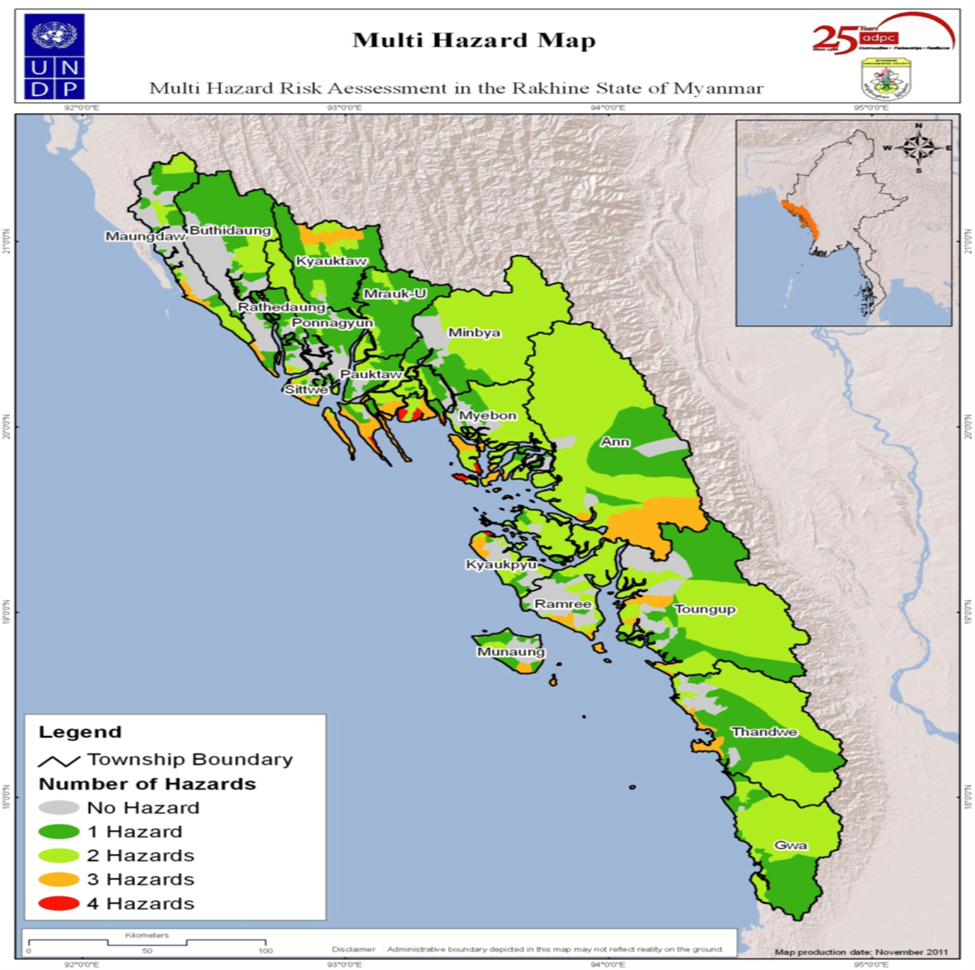 ေနာက္ဆက္တဲြ(၂)း	ရပ္ရြာအေျချပဳ၊ ႀကိဳတင္သတိေပးစနစ္ စစ္ေဆးမႈပံုစံေနာက္ဆက္တဲြ(၃)း	ပတ္၀န္းက်င္အေျခအေနကို စစ္ေဆးျခင္းေနာက္ဆက္တဲြ(၃)း	ပတ္၀န္းက်င္အေျခအေနကို စစ္ေဆးျခင္းသဘာဝပတ္၀န္းက်င္ထိန္းသိမ္းမႈဆိုင္ရာ ဆန္းစစ္မႈႏွင့္ ေဆာင္ရန္/ ေရွာင္ရန္မ်ားရည္ရြယ္ခ်က္		 	စီမံကိန္း၀င္ရြာမ်ားအေနျဖင့္မိမိတို႕၏ ပတ္ဝန္းက်င္ရွိသဘာဝ အရင္းအျမစ္မ်ားကို ထုတ္ယူ အသံုးျပဳရာတြင္၊ ထိန္းသိမ္းမွဳဆိုင္ရာနည္းဥပေဒသ၊ေဆာင္ရန္/ေရွာင္ရန္မ်ားကိုသိရွိနားလည္ေစရန္ႏွင့္လိုက္နာေဆာင္ရြက္ ျဖစ္ပါသည္။ သဘာဝပတ္၀န္းက်င္ ထိန္းသိမ္းမႈမရွိပါက သစ္ေတာျပဳန္းတီးျခင္း၊ ေလာင္စာဆီမ်ားအလြန္အကၽြံ သံုးစဲြျခင္း ေၾကာင့္ ေလထုညစ္ညမ္းျခင္း၊ရာသီဥတုေဖာက္ျပန္ျခင္းစသည့္ေဘးထြက္ဆိုးက်ဳိးမ်ား ကို ျဖစ္ေပၚႏိုင္ေၾကာင္းကို ေကာင္းစြာ သိရွိနားလည္ေစရန္ ျဖစ္ပါသည္။ နမူနာဇယားတြင္ သဘာ၀ပတ္ ၀န္းက်င္ထိန္းသိမ္းျခင္းဆိုင္ရာ ေဆာင္ရန္/ေရွာင္ရန္ အခ်က္အလက္မ်ား ပါ၀င္ပါသည္။ ေနာက္ဆက္တဲြ(၄)း	ေက်းရြာသဘာ၀ေဘး စီမံခန္႔ခဲြမႈေကာ္မတီ၏ တာ၀န္ႏွင့္ ၀တၱရားမ်ားေက်းရြာေဘးအႏၱရာယ္စီမံခန္႕ခြဲမႈေကာ္မတီ၏ ဖြဲ႕စည္းပုံေက်းရြာေဘးအႏၱရာယ္ စီမံခန္႕ခြဲမႈ ေကာ္မတီနွင္ ့အဖြဲ႕ငယ္မ်ား ခ်ိတ္ဆက္ေဆာင္ရြက္ပုံ
လုပ္ငန္းတာ၀န္မ်ားအဖြဲ႔အစည္းနွင့္သက္ဆုိင္ေသာကြ်မ္းက်င္မႈ၊ေဘးအႏၱရာယ္စီမံခန္႔ခြဲမႈသင္တန္းကိုတက္ေရာက္နုိင္ရမည္။ရပ္ရြာလူထုမ်ားကိုေဘးအႏ ၱရာယ္စီမံခန္႔ခြဲမႈ လုပ္ငန္းစဥ္မ်ားကိုျပန္လည္သင္ၾကားေပးရမည္။ အေကာင္အထည္ေဖာ္နုိင္ရမည္။ျမိဳ႕နယ္အာဏာပိုင္အဖြဲ႔အစည္းမ်ားနွင့္ေတြ႔ဆုံေဆြးေႏြး၍မိမိရပ္ရြာၾကဳိတင္ျပင္ဆင္ေရးစီမံမႈလုပ္ငန္းစဥ္ေတြကုိတိုးတက္ေကာင္းမြန္ေအာင္ေဆာင္ရြက္ရမည္။သဘာဝေဘးအႏၱရာယ္မျဖစ္ခင္၊ျဖစ္ေနစဥ္၊ျဖစ္ျပီးအေရးေပၚအေျခအေနမ်ားတြင္ဦးစီးဦးေဆာင္ျပဳ၍တာဝန္ မ်ားကို ေဆာင္ရြက္နိုင္ရမည္။မိမိရပ္ရြာတြင္ေဘးအႏၱရာယ္ပ်က္စီးဆုံးရႈံးမႈကုိအကာအကြယ္ေပးနုိင္ေသာအရင္းအျမစ္မ်ားရရွိ ေအာင္လူထုနွင့္အာဏာပိုင္အဖြဲ႔အစည္း ၊အျခားအဖြဲ႔အစည္းမ်ားကိုစည္းရုံးလႈံ႔ေဆာ္နုိင္ရမည္။ေဘးအႏ ၱရာယ္စစ္ေဆး အကဲျဖတ္မႈ၊ၾကိဳတင္ျပင္ဆင္မႈ၊သက္သာေလ်ွာ့ပါးေစမႈမ်ားကုိ အစီအစဥ္ ေရးဆြဲျပီး အေကာင္အထည္ေဖာ္ရမည္။ တာဝန္ခြဲယူနိုင္ရန္ လိုအပ္ေသာအဖြဲ႔ငယ္မ်ားကို ဖြဲ႔စည္းရမည္။ပုံမွန္အစည္းအေဝးမ်ားက်င္းပ၍လုပ္ငန္းစဥ္မ်ားကိုျပန္လည္သုံးသပ္ျပင္ဆင္ေဆာင္ရြက္ရမည္။ေဆာင္ရြက္ရမည့္လုပ္ငန္းတာ၀န္မ်ားေဘးအႏၱရာယ္မျဖစ္ခင္ေရဒီယုိမွ မုိးေလ၀သသတင္းမ်ားကုိ နားေထာင္မည္။ေဘးအႏၱရာယ္သတင္းရရွိပါက ရပ္ရြာလူထုကို အခ်ိန္နွင့္ တေျပးညီ သိရွိေအာင္ ၾကဳိတင္အေၾကာင္းၾကားမည္။ၾကဳိတင္သတိေပးေရး ကိရိယာမ်ားကို စုေဆာင္းထားမည္။ၾကဳိတင္သတိေပးေရးစနစ္ အစီအစဥ္မ်ား ေရးဆြဲထားမည္။ေရးဆြဲထားေသာ အစီအစဥ္မ်ားကို ရပ္ရြာလူထုကို ၾကဳိတင္အသိေပးထားမည္။၄င္းေရးဆြဲထားေသာ ၾကဳိတင္သတိေပးေရးစနစ္မ်ားကုိ ဇာက္တုိက္ေလ့က်င့္ထားမည္။ဆက္သြယ္ရမည့္ အေရးၾကီး ဖုန္းနံပါတ္မ်ားကုိ ျပဳစုထားမည္။ရပ္ရြာလူထုအား ေဘးအႏၱရာယ္နွင့္ ပတ္သက္ေသာ အသိပညာမ်ား တုိးပြားေအာင္ေဆာင္ရြက္မည္။ခုိင္ခံ့ေသာ အေဆာက္အဦးမ်ားရွိရာေနရာမ်ားကို ၾကဳိတင္ျပဳစုထားမည္။ေက်းရြာရွိ အိမ္ေထာင္စုနွင့္ လူဦးေရစာရင္းမ်ားကို ျပဳစုထားမည္။ခုိင္ခံ့ေသာ အေဆာက္အဦးမ်ားရွိရာေနရာမ်ားကို ရပ္ရြာလူထုအား အသိေပးထားမည္။ေဘးအႏၱရာယ္က်ေရာက္ခ်ုိန္တြင္ ေဆာင္ရြက္ရမည့္ လုပ္ငန္းစဥ္မ်ားကုိ ၾကဳိတင္ျပင္ဆင္ထားရန္ ရပ္ရြာလူထုအား နႈိးေဆာ္မည္။အျခားအဖြဲ႕မ်ားနွင့္ ခ်ိတ္ဆက္ေဆာင္ရြက္ထားမည္။ျဖစ္ေနစဥ္ေရဒီယိုမွ မုိးေလ၀သသတင္းမ်ားကို နားေထာင္မည္။အေျခအေနကို ရပ္ရြာလူထုအား အခ်ိန္ႏွင့္ တေျပးညီ သိရွိေအာင္ ေပးပုိ႔မည္။ခုိလႈံရာအေဆာက္အဦးသို႔ ေရာက္ရွိလာသူစာရင္းကို ျပဳစုမည္။က်န္ရွိေနေသာ လူမ်ားကုိ ရွာေဖြကယ္ဆယ္နုိင္ရန္ ရွာေဖြေရးနွင့္ ကယ္ဆယ္ေရး အဖြဲ႕မ်ားကို ႏႈိုးေဆာ္မည္။ေပ်ာက္ဆုံးေနေသာ လူစာရင္းကို ျပဳစုထားမည္။ခုိလႈံရာအေဆာက္အဦးတြင္ေရာက္ရွိေနေသာ လူမ်ားကို အားေပးစကားေျပာမည္။လုိအပ္ပါက အျခားအဖြဲ႕မ်ားကို ကူညီမည္။ျဖစ္ျပီးေရဒီယိုမွ မုိးေလ၀သသတင္းမ်ားကို နားေထာင္မည္။ရရွိလာေသာ သတင္းမ်ားကို ရပ္ရြာလူထုအား အခ်ိန္နွင့္ တေျပးညီ သိရွိေစရန္ ႏႈိးေဆာ္ေပးမည္။ေဘးအႏၱရာယ္သတင္းျပီးဆုံးေၾကာင္းအား ရပ္ရြာလူထုအား ျပန္လည္အသိေပးမည္။က်န္ရွိေနေသာ လူဦးေရစာရင္းမ်ားကို ျပဳစုုုုုုမည္။ပ်က္စီးဆုံးရႈံမႈစာရင္းနုွင့္ ေက်းရြာ၏ လုိအပ္ခ်က္မ်ားကို ျပဳစုမည္။ပ်က္စီးဆုံးရႈံမႈစာရင္းနုွင့္ ေက်းရြာ၏ လုိအပ္ခ်က္မ်ားကို ျမဳိ႕နယ္အဖြဲ႕အစည္းမ်ားနွင့္ အျခားလူမႈေရးအဖြဲ႕အစည္း မ်ား အား ေပးပုိ႕အကူအညီေတာင္းမည္။အျခားအဖြဲ႕မ်ားနွင့္ လုိအပ္ေသာ လုပ္ငန္းမ်ားကို ပူးေပါင္းေဆာင္ရြက္မည္။ေက်းရြာေရွးဦးျပဳစုေရးအဖြဲ႕ေဆာင္ရြက္ရမည့္လုပ္ငန္းတာ၀န္မ်ားေဘးအႏၱရာယ္မၿဖစ္ခင္ေရဒီယိုမွမိုးေလ၀သသတင္းမ်ားကိုနားေထာင္ရမည္။ေရွးဦးသူနာၿပဳသင္တန္းကို တက္ေရာက္ထားရမည္။ရပ္ရြာလူထုကို က်န္းမာေရးအသိပညာတိုးပြားေအာင္ ေဆာင္ရြက္ရမည္။	လိုအပ္ေသာေဆး၀ါးပစၥည္းမ်ားကို ၾကိဳတင္စုေဆာင္းထားရမည္။ေဘးအႏၱရာယ္တုန္႕ၿပန္မႈ႕အခ်ိန္ႏွင့္ကယ္ဆယ္ေရးအခ်ိန္မ်ားတြင္ေဆာင္ရြက္ရမည့္လုပ္ငန္းအစီအစဥ္မ်ားကို စနစ္တက် ေရးဆြဲထားရမည္။အဖြဲ႕တည္ရွိမည့္ေနရာကို ၾကိဳတင္အသိေပးမည္။က်န္ရွိေနေသာအဖြဲ႕မ်ားႏွင့္ ခ်ိတ္ဆက္ေဆာင္ရြက္မည္။
ျဖစ္ေနစဥ္ေရဒီယိုသတင္းမ်ားကို နားေထာင္ရမည္။ထိခိုက္လြယ္ေသာသူမ်ားကိုကယ္ဆယ္ႏိုင္ရန္ ရွာေဖြေရးႏွင့္ကယ္ဆယ္ေရးအဖြဲ႕မ်ားကို ႏိႈးေဆာ္မည္။ထိခိုက္ဒဏ္ရာရရွိလာေသာသူမ်ားကို ၿပဳစုကုသေပးမည္။လူနာမ်ားကို အားေပးစကားေၿပာမည္။၀မ္းေရာဂါမၿဖစ္ပြားေအာင္ သန္႔ရွင္းေသာေရကို ေသာက္သံုးရန္ ႏိႈးေဆာ္ရမည္။ထိခိုက္ဒဏ္ရာ ရရွိသူစာရင္းကို ၿပဳစုထားရမည္။လိုအပ္လွ်င္ အဖြဲ႕ခြဲၿပီး ၿပဳစုကုသမႈ႕ေပးရမည္။အၿခားအဖြဲ႕မ်ားႏွင့္ခ်ိတ္ဆက္ေဆာင္ရြက္ရမည္။ျဖစ္ၿပီးေရဒီယိုသတင္းမ်ားကို နားေထာင္ရမည္။အေရးၾကီးလူနာမ်ားကို နီးစပ္ရာေဆးရုံေဆးခန္းမ်ားသို႕ ပို႕ေဆာင္ေပးရမည္။လူနာမ်ားကို အားေပးစကားေၿပာေပးရမည္။လိုအပ္ေသာေဆး၀ါးမ်ားကို ၿပန္လည္ၿဖည့္တင္းထားမည္။ထိခိုက္ေသဆံုးမႈ႕စာရင္းမ်ားကို ၿပဳစုထားရမည္။ၿမိဳ႕နယ္ၾကက္ေၿခနီအဖြဲ႕ႏွင့္ အၿခားလူမႈ႔ေရးအဖြဲ႔မ်ားႏွင့္ လုပ္ငန္းမ်ားကို ပူးေပါင္းေဆာင္ရြက္ရမည္။ကူးစပ္ေရာဂါမၿဖစ္ေအာင္ ေသာက္ေရသံုးေရႏွင့္ပတ္၀န္းက်င္မ်ားကို ပိုးသတ္ေဆးဖ်န္းေပးထားမည္။ထိခိုက္ေသဆံုးမႈစာရင္းမ်ားကို ၿမိဳ႕နယ္အဖြဲ႕အစည္းသို႕ ေပးပို႕ရမည္။လိုအပ္လွ်င္ အၿခားအဖြဲ႕မ်ားကို ကူညီမည္။လုပ္ေဆာင္ရမည့္လုပ္ငန္းတာ၀န္မ်ားေဘးအႏၱရာယ္မၿဖစ္ခင္ေရဒီယိုမွမိုးေလ၀သသတင္းမ်ားကို နားေထာင္ရမည္။လိုအပ္ေသာ သင္တန္းမ်ာကို တက္ေရာက္ထားရမည္။ရွာေဖြေရးႏွင့္ကယ္ဆယ္ေရးလုပ္ငန္းမ်ားအတြက္ လိုအပ္ေသာ ပစၥည္းမ်ားကို ရွာေဖြထားရမည္။ရွာေဖြေရးႏွင့္ကယ္ဆယ္ေရးလုပ္ငန္းမ်ားကို လုပ္ေဆာင္ရန္အတြက္ လုပ္ငန္းအစီအစဥ္မ်ားကို ၾကိဳတင္ေရးဆြဲထားရ မည္။ေရးဆြဲထားေသာလုပ္ငန္းအစီအစဥ္မ်ားကို ဇာက္တိုက္ေလ့က်င့္ထားရမည္။ခိုလႈံရာအေဆာက္အဦးေနရာမ်ားကို သတ္မွတ္ထားရမည္။သတ္မွတ္ထားေသာ ခိုလႈံရာအေဆာက္အဦးေနရာကို ေက်းရြာလူထုအား အသိေပးထားမည္။ေက်းရြာရွိထိခိုက္လြယ္မႈစာရင္းမ်ားကို ၿပဳစုထားမည္။အၿခားအဖြဲ႕မ်ားႏွင့္ ခ်ိတ္ဆက္လုပ္ေဆာင္မည္။ျဖစ္ေနစဥ္ေရဒီယိုမွမိုးေလ၀သသတင္းမ်ားကို နားေထာင္မည္။ထိခိုက္လြယ္သူမ်ားကို ခိုလံႈရာအေဆာက္အဦးသို႕ ကယ္ဆယ္ပို႕ေဆာင္ေပးမည္။ေပ်ာက္ဆံုးေနသူမ်ားကို ရွာေဖြကယ္ဆယ္မည္။ဒဏ္ရာရရွိထားသူမ်ားကို ေရွးဦးသူနာၿပဳအဖြဲ႕သို႕ ပို႕ေဆာင္ေပးရမည္။အၿခားအဖြဲ႕မ်ားႏွင့္ ပူးေပါင္းလုပ္ေဆာင္မည္။ျဖစ္ၿပီးေရဒီယိုမွမိုးေလ၀သသတင္းမ်ားကို နားေထာင္မည္။ေပ်ာက္ဆံုးေနေသာသူမ်ားကို ရွာေဖြကယ္ဆယ္မည္။ဒဏ္ရာရရွိသူမ်ားကို နီးစပ္ရာေဆးရုံေဆးခန္းသို႕ ပို႕ေဆာင္ရန္ ေရွးဦးသူနာၿပဳအဖြဲ႕ႏွင့္ ပူးေပါင္းေဆာင္ရြက္မည္။ဒဏ္ရာရရွိသူမ်ားကို အားေပးစကားေၿပာမည္။အၿခားအဖြဲ႕မ်ားႏွင့္လည္းခ်ိတ္ဆက္ေဆာင္ရြက္မည္။ေနာက္ဆက္တဲြ(၅)း	အေရးေပၚဆက္သြယ္ရန္ ဖုန္းနံပါတ္မ်ားအေရးေပၚဆက္သြယ္ရန္ တယ္လီဖုန္းနံပါတ္မ်ားစာရင္းအေရးေပၚဆက္သြယ္ရန္ တယ္လီဖုန္းနံပါတ္မ်ားစာရင္းေက်းရြာအမည္-ကုလဘာေတာင္                             ေက်းရြာအုပ္စု-ေတာင္ရင္း                                      ေန႕စြဲ-၂၈.၃.၂၀၁၆ေက်းရြာအမည္-ကုလဘာေတာင္                             ေက်းရြာအုပ္စု-ေတာင္ရင္း                                      ေန႕စြဲ-၂၈.၃.၂၀၁၆ေက်းရြာအမည္-ကုလဘာေတာင္                             ေက်းရြာအုပ္စု-ေတာင္ရင္း                                      ေန႕စြဲ-၂၈.၃.၂၀၁၆ေက်းရြာအမည္-ကုလဘာေတာင္                             ေက်းရြာအုပ္စု-ေတာင္ရင္း                                      ေန႕စြဲ-၂၈.၃.၂၀၁၆ေက်းရြာအမည္-ကုလဘာေတာင္                             ေက်းရြာအုပ္စု-ေတာင္ရင္း                                      ေန႕စြဲ-၂၈.၃.၂၀၁၆ေက်းရြာအမည္-ကုလဘာေတာင္                             ေက်းရြာအုပ္စု-ေတာင္ရင္း                                      ေန႕စြဲ-၂၈.၃.၂၀၁၆ေက်းရြာအမည္-ကုလဘာေတာင္                             ေက်းရြာအုပ္စု-ေတာင္ရင္း                                      ေန႕စြဲ-၂၈.၃.၂၀၁၆ေက်းရြာအမည္-ကုလဘာေတာင္                             ေက်းရြာအုပ္စု-ေတာင္ရင္း                                      ေန႕စြဲ-၂၈.၃.၂၀၁၆ေက်းရြာအမည္-ကုလဘာေတာင္                             ေက်းရြာအုပ္စု-ေတာင္ရင္း                                      ေန႕စြဲ-၂၈.၃.၂၀၁၆ေက်းရြာအမည္-ကုလဘာေတာင္                             ေက်းရြာအုပ္စု-ေတာင္ရင္း                                      ေန႕စြဲ-၂၈.၃.၂၀၁၆ေက်းရြာအမည္-ကုလဘာေတာင္                             ေက်းရြာအုပ္စု-ေတာင္ရင္း                                      ေန႕စြဲ-၂၈.၃.၂၀၁၆စဥ္ေဘးအႏၱရာယ္ခုႏွစ္ပ်က္စီးဆံုးရံႈးမႈပ်က္စီးဆံုးရံႈးမႈပ်က္စီးဆံုးရံႈးမႈပ်က္စီးဆံုးရံႈးမႈပ်က္စီးဆံုးရံႈးမႈေျဖရွင္းခဲ့သည့္
နည္းလမ္းမ်ားေျဖရွင္းခဲ့သည့္
နည္းလမ္းမ်ားမွတ္ခ်က္စဥ္ေဘးအႏၱရာယ္ခုႏွစ္လူအိုးအိမ္စီးပြားေရးအေျခခံ
အေဆာက္အဦးသဘာ၀
ပတ္၀န္းက်င္ေျဖရွင္းခဲ့သည့္
နည္းလမ္းမ်ားေျဖရွင္းခဲ့သည့္
နည္းလမ္းမ်ားမွတ္ခ်က္၁။ေလဆင္ႏွာေမာင္း၁၉၉၆-အိမ္(၁၀)လံုးပ်က္စီးၿခင္းအပင္မ်ားလဲၿခင္းေလွမ်ားပါသြား၊ငါးဖမ္းပိုက္မ်ားပ်က္စီးလမ္းမ်ားသစ္ပင္မ်ားေၾကာင့္ ပိတ္ဆို့မူၿဖစ္       -ကိုယ္ထူ/ကိုယ္ထ၂။မုန္တိုင္း၂၀၀၄   -အိမ္၁၅၀ေက်ာ္ခန့္ပ်က္စီးက်ြဲ၊ႏြား၊ဝက္မ်ားေသဆံုး၊စပါးမ်ားပ်က္စီး၊ကာရီေပါက္ၿခင္း၊လယ္မ်ားပ်က္စီးၿခင္း။ေရတြင္း၊ေရကန္မ်ားေရငန္မ်ားဝငင္ၿခင္း၊ဓာတ္တိုင္မ်ားပ်က္စီးၿခင္း၊လမ္းမ်ားပ်က္စီးၿခင္း။ကိုယ္ထူ/ကိုယ္ထ၃ဂီရီမုန္တိုင္း၂၀၁၀အိမ္( ၃၀၀)ခန့္ပ်က္စီးဆံုးရွံးမူၿဖစ္။က်ြဲ၊ႏြား၊ဝက္မ်ားေသဆံုး၊စပါးမ်ားပ်က္စီး၊ကာရီေပါက္ၿခင္း၊လယ္မ်ားပ်က္စီးၿခင္း။ဘုန္းေတာ္ႀကီးေက်ာင္းအမိုးလန္၊စာသင္ေက်ာင္းအမိုးလန္၊ေရတြင္းေရကန္မ်ားဆားငံေရဝင္ေရာက္၍ေသာက္သံုးေရကန္မ်ားပ်က္စီး၊သစ္သင္မ်ားပ်က္စီးမူရွိ။ကိုယ္ထူ/ကိုယ္ထ။ျပင္ပမွ ဆန္ဆီဆားေထာက္ပံ႕မွဳ႕ရရွိ။၄ေလဆင္ႏွာေမာင္း၂၀၁၄-အိမ္(၁၀)လံုးခန့္ပ်က္စီးမူရွိ။ေက်းရြာအမည္ - ကုလဘာေတာင္                ေက်းရြာအုပ္စုအမည္ - ေတာင္ရင္း               ရက္စဲြ - ၂၅-၁၂-၂၀၁၆ေက်းရြာအမည္ - ကုလဘာေတာင္                ေက်းရြာအုပ္စုအမည္ - ေတာင္ရင္း               ရက္စဲြ - ၂၅-၁၂-၂၀၁၆ေက်းရြာအမည္ - ကုလဘာေတာင္                ေက်းရြာအုပ္စုအမည္ - ေတာင္ရင္း               ရက္စဲြ - ၂၅-၁၂-၂၀၁၆ေက်းရြာအမည္ - ကုလဘာေတာင္                ေက်းရြာအုပ္စုအမည္ - ေတာင္ရင္း               ရက္စဲြ - ၂၅-၁၂-၂၀၁၆စဥ္ခုႏွစ္ျဖစ္ပ်က္ခဲ့သည့္အေၾကာင္းအရာမ်ားမွတ္ခ်က္၁၁၉၃၇ ခုႏွစ္စာသင္ေက်ာင္းအားအစိုးရဌာနႏွင့္ေက်းရြာလူထုမွ ပူးေပါင္းေဆာင္ရြက္ခဲ႕သည္။၂၁၉၄၀  ခုႏွစ္ေသာက္သံုးေရကန္အားေက်းရြာလူထုမွ ပူးေပါင္း၍ တူးေဖာ္ခဲ႕သည္ ။၃၁၉၄၅  ခုႏွစ္သိမ္ေတာင္ဘုန္းေတာ္ႀကီးေက်ာင္းအားဆရာေတာ္ႀကီးဦးေဆာင္၍ေက်းရြာသူ/သားမ်ားေဆာင္ရြက္ခဲ႕သည္။၄ ၁၉၉၀ ခုႏွစ္မူလရာမေက်းရြာဘုန္းေတာ္ႀကီးေက်ာင္းအားေက်းရြာသူ/သားမ်ားပူးေပါင္း ေဆာင္လုပ္ခဲ႕ၾကသည္။၅၂၀၀၄ ခုႏွစ္ပရဟိတေက်ာင္းအားေက်ာင္းထိုင္ဆရာေတာ္မွဦးေဆာင္၍တည္ေဆာက္ခဲ႕သည္။၆၂၀၀၆  ခုႏွစ္ကုလဘာေတာင္ၿမိဳ႕ပတ္လမ္းကိုၿမိဳ႕နယ္စည္ပင္သာယာေရးမွလုပ္ေဆာင္ေပးခဲ႕သည္။ေက်းရြာအမည္ - ကုလာဘာေတာင္                                                        ေက်းရြာအုပ္စု - ေတာင္ရင္း                                                                    ရက္စဲြ ၂၉ - ၃ - ၂၀၁၆ေက်းရြာအမည္ - ကုလာဘာေတာင္                                                        ေက်းရြာအုပ္စု - ေတာင္ရင္း                                                                    ရက္စဲြ ၂၉ - ၃ - ၂၀၁၆ေက်းရြာအမည္ - ကုလာဘာေတာင္                                                        ေက်းရြာအုပ္စု - ေတာင္ရင္း                                                                    ရက္စဲြ ၂၉ - ၃ - ၂၀၁၆ေက်းရြာအမည္ - ကုလာဘာေတာင္                                                        ေက်းရြာအုပ္စု - ေတာင္ရင္း                                                                    ရက္စဲြ ၂၉ - ၃ - ၂၀၁၆ေက်းရြာအမည္ - ကုလာဘာေတာင္                                                        ေက်းရြာအုပ္စု - ေတာင္ရင္း                                                                    ရက္စဲြ ၂၉ - ၃ - ၂၀၁၆ေက်းရြာအမည္ - ကုလာဘာေတာင္                                                        ေက်းရြာအုပ္စု - ေတာင္ရင္း                                                                    ရက္စဲြ ၂၉ - ၃ - ၂၀၁၆စဥ္အသက္ေမြးဝမ္းေၾကာင္းပိုင္ဆိုင္မူမ်ားအသက္ေမြးဝမ္းေၾကာင္းပိုင္ဆိုင္မူမ်ားသည္ေက်းရြာလူထုအားမည္ကဲ့သို့အေထာက္အကူၿပဳပါသနည္း။ေဘးအႏၲရာယ္အေပၚစိုးရိမ္ရပါသလား?သဘာဝေဘးအႏၲရာယ္ေၾကာင့္အသက္ေမြးဝမ္း ေၾကာင္းပိုင္ဆို္င္မွဳ႕မ်ားအေပၚတြင္မည္ကဲ႕သို႕ဆိုးက်ဳိးမ်ားျဖစ္ေပၚေစသနည္း?သဘာဝေဘးအႏၲရာယ္ျဖစ္ေပၚေနခ်ိန္တြင္အသက္ေမြးဝမ္းေၾကာင္းမ်ားပ်က္စီးမွဳ႕နည္းပါးေစရန္မည္ကဲ႕သို႕ကာ   ကြယ္ၾကပါသနည္း?ေက်းရြာတြင္းရွိအသက္ေမြးဝမ္းေၾကာင္းမ်ားေဘးဒဏ္ခံႏိုင္စြမ္းျမင့္မားေစရန္(သို႕)လိုက္ေလ်ာညီေထြစြာအသက္ေမြးမွဳ႕မ်ားျဖစ္လာေစရန္အျခားနည္းလမ္းေရြးခ်ယ္မွဳ႕မ်ားရွိပါသလား၁လက္သမားအိမ္ရြာမ်ားေဆာက္လုပ္ရာတြင္အဆင္ေျပေက်းရြာမ်ားအတြင္းတြင္နည္းပညာအားလက္ေတြ႕အသံုခ်ႏိုင္ျခင္း၊မိသားစုစား၀တ္ေနေရးအဆင္ေျပ။ မုန္တိုင္းအေရးအေပၚစိုးရိမ္ရ။  မုန္တိုင္း၊ေရၾကီးျခင္းစသည္႔ ေဘးအႏၱရာယ္မ်ားေၾကာင္႔ လုပ္ငန္းမ်ားရပ္တန္႔ စီးပြားေရးထိခိုက္ျခင္း။                                                      လက္သမားသံုး ကိရိယာမ်ားကို ထိခိုက္မႈကင္းရွင္းေသာ ေနရာတြင္ ထားရွိျခင္း၊ဝင္ေငြမ်ားကို စုေဆာင္းထားျပီး စီးပြားေရးေခ်ာင္လည္ကာ ေဘးအႏၱရယ္၏ ထိခိုက္ဆံုးရွံဳးမႈ ကို ခံနိုင္ရည္ရွိမည္။၂က်ပန္းမိသားစု စားဝတ္ေနေရး အဆင္ေျပေအာင္ရပ္တည္နိုင္ျပီး မုန္တိုင္း၊ ေရၾကီး စသည္႔ အႏၱရာယ္မ်ားအေပၚ စိုးရိမ္ရပါသည္။လုပ္ငန္းမ်ား ရပ္တန္႔သြား ျခင္းျဖင္႔ မိသားစု စားဝတ္ေနေရး ထိခိုက္ျခင္း၊ၿမိဳ့ေပၚမွသတင္းအခ်က္အလက္ၿဖင့္သိရွိရ၊ေရဒီယိုနားေထာင္၊ဝင္ေငြမ်ားကို စုေဆာင္းထားျပီး စီးပြားေရးေခ်ာင္လည္ကာ ေဘးအႏၱရယ္၏ ထိခိုက္ဆံုးရွံဳးမႈ ကို ခံနိုင္ရည္ရွိမည္။၃ပန္းရံေနအိမ္အေဆာက္အအံုမ်ားး၊လမ္းတံတားမ်ားေဆာက္လုပ္ရာတြင္အေထာက္အကူၿပဳမိသားစုစား၀တ္ေနေရးအဆင္ေၿပ၊မုန္တိုင္း၊ေရေဘး၊မီးေဘးအႏာၱရာယ္စိုးရိမ္ရ။  မုန္တိုင္း၊ေရၾကီးျခင္းစသည္႔ ေဘးအႏၱရာယ္မ်ားေၾကာင္႔ လုပ္ငန္းမ်ားရပ္တန္႔ စီးပြားေရးထိခိုက္ျခင္း။                                                      ပန္းရံလုပ္ငန္းသံုး ကိရိယာမ်ားကို ထိခိုက္မႈကင္းရွင္းေသာ ေနရာတြင္ ထားရွိျခင္း၊ဝင္ေငြမ်ားကို စုေဆာင္းထားျပီး စီးပြားေရးေခ်ာင္လည္ကာ ေဘးအႏၱရယ္၏ ထိခိုက္ဆံုးရွံဳးမႈ ကို ခံနိုင္ရည္ရွိမည္။၄ကုန္စိမ္းေရာင္းခ်သူမ်ားေက်းရြာလူထုမ်ားအတြက္သားငါး၊သီးနွံမ်ားမ်ားစားသံုးရ၊မိသားစုစားစတ္ေနေရးအဆင္ေၿပ၊မုန္တိုင္းေဘး၊ေရေဘး၊မီးေဘးစိုးရိမ္ရ၊ကုန္ပစၥည္းမ်ား အေရာင္းအဝယ္ မရွိျခင္းေၾကာင္႔ ပုပ္သိုးပ်က္စီးနိုင္ေရဒီယိုနားေထာင္ျခင္း ကုန္ပစၥည္းမ်ားကို လံုျခံဳစြာသိမ္း ဆည္းထားျခင္းခိုင္ခံေသာ ပစၥည္းသိုေလွာင္ရံုမ်ား ေဆာက္လုပ္ထားမည္။၅ေရလုပ္ငန္း၂၀ေက်ာ္ခန့္ေလွစီးရွိ၊ပိုက္ေမ်ာ့ပိုက္၂၀၀ေက်ာ္ခန့္ရွိ၊ေက်းရြာမွ လူထု မ်ားလုပ္ငန္းလုပ္ခြင့္ရ၊ေက်းရြာအတြအသားငါးမ်ားရရွိ၊မိသားစုစား၀တ္ေနေရးအဆင္ေၿပ၊ေရေဘး၊မုန္တိုင္း၊မီးေဘးအႏၱရာယ္စိုးရိမ္ရ၊ငါးဖမ္းကိရိယာမ်ား၊စက္ေလွမ်ားပ်က္စီး ဆံုးရွံဳးျခင္း၊ အသက္အႏၱရာယ္ ထိခိုက္ျခင္း၊ေရဒီယိုသတင္းနားေထာင္၊နီစပ္ရာကမ္းကပ္ပါ၊ေလွမ်ားကိုခိုင္ခန့္စြာခ်ည္ေနွာင္ပါ၊စက္ေလွမ်ားကို ခိုင္ခံစြာျပဳလုပ္ထားျခင္း။ လပတ္ မိုးေလဝသ သတင္းမ်ားကို နားေထာင္ျခင္း၊၆ကုန္စံုဆိုင္ေရာင္းခ်သူမ်ားေက်းရြာလူထုမ်ားမွလိုအပ္ေသာပစၥည္းမ်ား၀ယ္ယူအသံုးၿပဳနိုင္၊တစ္ရြာလံုးအတြက္အားထားရ၊မိသားစုစား၀တ္ေနေရးအဆင္ေၿပ၊မီးေဘး၊ေရေဘး၊မုန္တိုင္းအႏၱရာယ္စိုးရိမ္ရ၊ကုန္ပစၥည္းမ်ား ပ်က္စီးဆံုးရွံဳးနိုင္ေရဒီယိုသတင္းနားေထာင္၊ၿမိဳ့မွသတင္းအခ်က္အလက္မ်ားရရွိ၊ခိုင္လံုေသာေနရာတြင္ ထုပ္ပိုးသိမ္းဆည္း၊ဆိုင္မ်ားကို ေဘးဒါဏ္ခံနိုင္ ရည္ရွိေအာင္ခိုင္ခံစြာ ေဆာက္ လုပ္ျခင္း၊ ကုန္ပစၥည္းမ်ားကို အလြယ္တကူ ေရြ႕ေျပာင္းနိုင္ရန္ စီစဥ္ထားျခင္း။၇လယ္ယာလုပ္ ငန္းလယ္ယာေျမလုပ္ငန္းမ်ားမွက်န္းမာေရး ပညာေရး၊ လူမႈေရးႏွင့္ အသက္ေမြး၀မ္း ေၾကာင္းမ်ားကိုအေထာက္အကူျပဳပါ သည္။သဘာ၀ေဘးအႏၲရာယ္ေၾကာင့္အသက္ ေမြး၀မ္းေၾကာင္းမ်ား ထိခိုက္ပ်က္စီးႏိုင္ ေသာအရာ မ်ားမွေရႀကီးျခင္းေၾကာင့္ပ်က္စီး ေစျခင္း၊ မုန္တိုင္းေၾကာင့္ပ်က္စီး ျခင္းႏွင့္အျခားပိုးမႊားအႏၲရာယ္ မ်ားေၾကာင့္ လည္းဆိုးက်ိဳးမ်ား ျဖစ္ေစပါသည္။သဘာ၀ေဘးအႏၲရာယ္ျဖစ္ခ်ိန္တြင္ လယ္ မ်ားတြင္ကန္သင္းေပါင္ တင္ျခင္း ကာရီဆည္ေပါင္မ်ား တြင္ ေရေခါင္းလႊတ္ျခင္း ဆည္ေပါင္ တင္ျခင္းေရေျမာင္းလႊဲျခင္းမ်ား ျဖင့္ ကာကြယ္ၾကရပါသည္။ေက်းရြာတြင္ရိွေသာအသက္ေမြး၀မ္း ေၾကာင္းေဘးဒဏ္ ခံႏိုင္စြမ္း ရိွေစရန္အျခား နည္းလမ္းမ်ားမွာ ဆားငံေရဒဏ္ခံႏိုင္ေသာ မ်ိဳးမ်ားကိုရွာေဖြရန္စိုက္ပ်ိဳးျခင္း။ပါဝင္ပက္သက္သူမ်ားအဓိကတာဝန္မ်ားရပ္ရြာအတြင္းအဖြဲ႕အစည္းရပ္ရြာအတြင္းအဖြဲ႕အစည္းေက်းရြာအုပ္ခ်ဳပ္ေရးမွဴးေက်းရြာအတြင္းရိွ အုပ္ခ်ဳပ္ေရးကိစၥမ်ား၊ ဖြံ႔ျဖိဳးေရးလုပ္ငန္းမ်ား၊ စည္းကမ္းထိန္းသိမ္းေရးကိစၥမ်ား၊ ဥပေဒႏွင့္ တရားဥပေဒစိုးမိုးေရး ကိစၥမ်ားအတြက္ ၿမိဳ႕နယ္အဆင့္ ဌာနဆိုင္ရာမ်ားႏွင့္ တိုက္ရိုက္ ခ်ိတ္ဆက္ေဆာင္ရြက္ႏိုင္ရန္။ရပ္မိရပ္ဖမ်ားေက်းရြာရပ္မိရပ္ဖအဖဲြ႕သည္ အုပ္ခ်ဳပ္ေရးမွဴးအဖဲြ႕ႏွင့္ ပူးေပါင္းေဆာင္ရြက္၍ ေက်းရြာ၏ စည္းလံုးညီညြတ္ေရးႏွင့္ သာေရး၊ နာေရး၊ စည္ပင္သာယာေရးကိစၥရပ္မ်ားကို ေဆာင္ရြက္ႏိုင္ရန္။ အပ်ိဳ၊ လူပ်ိဳအဖြဲ႔       အပ်ိဳလူပ်ိဳအဖဲြ႕သည္ ရပ္ရြာအတြင္း မဂၤလာပဲြမ်ား၊ ရွင္ျပဳပဲြမ်ား၊ ဘုရားပဲြေတာ္မ်ားစသည့္ ရာသီ အလိုက္ က်င္းပေသာ ပဲြေတာ္မ်ားတြင္ ေကၽြးေမြးတည္ခင္းဧည့္ခံေရးကိစၥရပ္မ်ားကိုတာ၀န္ယူလုပ္ကိုင္ေပးႏိုင္ရန္၊ (လူပ်ိဳအပ်ိဳ အဖဲြ႕ကို ရပ္ရြာ ရပ္မိရပ္ဖအဖဲြ႕ႏွင့္ အုပ္ခ်ဳပ္ေရးအဖဲြ႕မ်ားက ထိန္းၫိွကြပ္ကဲ၍ ရပ္ရြာစည္ပင္ေရးကိစၥမ်ားကို ပူးေပါင္းေဆာင္ရြက္ၾကပါသည္။)ေက်းရြာေဘးအႏၱရာယ္ စီမံခန္႔ခဲြမႈ ေကာ္မတီ VDMCေက်းရြာေဘးအႏၱရာယ္စီမံခန္႔ခဲြမႈေကာ္မတီသည္ေက်းရြာအတြင္းသ
ဘာဝေဘးအႏၱရာယ္တစ္ခုခုမက်ေရာက္မီ၊က်ေရာက္ေနခ်ိန္ႏွင့္က်ေရာက္ၿပီးခ်ိန္
မ်ားတြင္မိမိတာဝန္မ်ားအေလ်ာက္အေကာင္အထည္ေဖာ္ေဆာင္ျခင္းႏွင့္ႀကိဳတင္
ျပင္ဆင္ျခင္းလုပ္ငန္းမ်ားကိုေဆာင္ရြက္ရေသာအဖြဲ႕အစည္းျဖစ္ပါသည္။ေက်ာင္းတြင္း ေဘးအႏၱရာယ္ စီမံခန္႔ခဲြမႈေကာ္မတီ SDMCေက်ာင္းတြင္းေဘးအႏၱရာယ္စီမံခန္႔ခဲြမႈေကာ္မတီသည္ေက်းရြာအတြင္း သဘာဝေဘးအႏၱရာယ္တစ္ခုခုမက်ေရာက္မီ၊က်ေရာက္ေနခ်ိန္ႏွင့္က်ေရာက္ၿပီး ခ်ိန္မ်ားတြင္ မိမိတာဝန္မ်ားအေလ်ာက္အေကာင္အထည္ေဖာ္ေဆာင္ျခင္း၊ႀကိဳတင္
ျပင္ဆင္ျခင္းလုပ္ငန္းမ်ား၊ေက်းရြာသဘာဝေဘးအႏၱရာယ္ေလ်ာ့ပါးေရးေကာ္မတီ အဖြဲ႕မ်ားႏွင့္ပူးေပါင္းေဆာင္ရြက္ရေသာေက်ာင္းသားလူငယ္အဖြဲ႕အစည္းျဖစ္ပါသည္။သာေရးနာေရး ကူညီမႈ အဖြဲ႔ေက်းရြာအတြင္းနာေရးကိစၥမ်ားတြင္မီးသၿဂိလ္ျခင္းမ်ားကူညီလုပ္ေဆာင္ေပးျခင္းမ်ားႏွင့္ အလွဳပြဲမ်ားတြင္ ပါဝင္ေဆာင္ရြက္ျခင္းမ်ားလုပ္ေဆာင္သည္ ။ဗ်ာလအဖြ႕ဲဗ်ာလအဖြ႕ဲသည္ေက်းရြာအလွဴအတန္းပြဲမ်ားသာေရးပြဲမ်ားတြင္အကျဖင့္ပါဝင္တင္ဆက္သူမ်ားျဖစ္သည္။အရံမီးသတ္တပ္ဖြဲ႕အရံမီးသတ္အဖြဲ႕ သည္ေက်းရြာ၏ မီးေဘးအႏၲရာယ္ႏွင့္ ပါတ္သပ္သည္ႀကိဳတင္ျပင္ဆင္ျခင္းမ်ား ၊ သတိေပးျခင္းမ်ားျပဳလုပ္သည္။ဆြမ္းခ်က္အဖြဲ႕ဆြမ္းခ်က္အဖြဲ႕သည္ေက်းရြာအတြင္းအလွဴပြဲမ်ား၊ဘာသာေရးပြဲမ်ား၊သာေရးနာေရးပြဲမ်ား   တြင္ဆြမ္းခ်က္ျခင္းလုပ္ငန္းမ်ားကိုေက်းရြာရွိလူပ်ိဳအပ်ိဳအဖြဲ႕မ်ားႏွင့္ခ်ိတ္ဆက္လုပ္ေဆာင္ၾကသည္။ျပည္သူစစ္အဖြဲ႕ျပည္သူစစ္အဖြဲ႕သည္လိုအပ္ပါကေက်းရြာ၏လံုၿခံဳေရးကိုတာဝန္ယူႏိုင္ရန္အတြက္ျဖစ္သည္  ေက်းရြာအတြင္း စိတ္ပါဝင္စားသူမ်ားျဖင့္ဖြဲ႕စည္းထားျခင္းျဖစ္သည္ ။ျပင္ပ အဖြဲ႕အစည္းမ်ားျပင္ပ အဖြဲ႕အစည္းမ်ားျမိဳ႕နယ္အေထြေထြအုပ္ခ်ဳပ္ေရး ဦးစီးဌာနႏွင့္ ဌာနဆိုင္ရာမ်ားေက်းရြာတြင္ တရားဥပေဒစိုးမိုးေရး၊ပညာေရး ၊ မိုးေလ၀သႏွင္႔ပတ္သတ္ေသာ ကိစၥရပ္မ်ား စသည္႕ အေရးေပၚကိစၥရပ္မ်ားေပၚေပါက္လာပါ လမ္းညႊန္ခ်က္ေပး၍ ပူးေပါင္းေဆာင္ရြက္ႏိုင္ရန္။လူမႈဖြ႔ံျဖိဳးတိုးတက္ေရး အဖြဲ႔အစည္း၊ စြမ္းရည္ေဖာင္ေဒရွင္းေက်းရြာ၏သဘာဝေဘးႏၲရာယ္ေလ်ာ႕ခ်ေရးလုပ္ငန္းမ်ားႏွင့္ေဘးအႏၲရာယ္ေၾကာင့္ျဖစ္ေပၚလာမည္႕ ျပသာနာမ်ားကို ခံႏိုင္စြမ္းတည္ေဆာက္ျခင္းႏွင့္ လိုက္ေလ်ာညီေထြးစြာေနထိုင္ႏိုင္ျခင္းစသည္႕လုပ္ငန္းမ်ားလုပ္ေဆာင္သည္ ။စဥ္အေၾကာင္းအရာအမ်ဳိးသားရမွတ္အမ်ဳိးသမီးရမွတ္၁ရပ္ေရးရြာေရးတြင္ပူးေပါင္းပါဝင္မွဳ႕၉၇၂ေခါင္းေဆာင္မွဳ႕၉၇၃ဆံုးျဖတ္ခ်က္ခ်မွဳ႕၁၀၆၄အိမ္မွဳကိစၥအေပၚေဆာင္ရြက္မွဳ႕၇၉၅ဝင္ေငြရွာေဖြႏိုင္မွဳ႕၉၇၆အလုပ္အကိုင္အခြင့္အလမ္း၉၇၇အရင္းအျမစ္ေပၚလက္လွမ္းမွီမွဳ႕၈၇၈ပညာတတ္ေျမာက္မွဳ႕၉၆၉လံုျခံဳမွဳ႕၉၈၁၀ပစၥည္းဥစၥာပိုင္ဆိုင္မွဳ႕၅၅ေက်းရြာအမည္-ကုလာဘာေတာင္               ေက်းရြာအုပ္စု-ေတာင္ရင္း                      ရက္စြဲ  ၂၉ . ၃ .၂၀၁၆ေက်းရြာအမည္-ကုလာဘာေတာင္               ေက်းရြာအုပ္စု-ေတာင္ရင္း                      ရက္စြဲ  ၂၉ . ၃ .၂၀၁၆ေက်းရြာအမည္-ကုလာဘာေတာင္               ေက်းရြာအုပ္စု-ေတာင္ရင္း                      ရက္စြဲ  ၂၉ . ၃ .၂၀၁၆ရပ္ရြာအဖြဲ့၀င္္သူတို့ကိုေနာက္ဆံုးမုန္တိုင္း/လြန္ကဲသည့္ ျဖစ္ရပ္မ်ားအေၾကာင္းဘယ္လိုအသိေပးခဲ့သလဲသူတို႔ဘယ္လုိဆက္သြယ္ေရးနည္း/ လုိင္းကိုရရွိၾကသလဲအမ်ိဳးသားမ်ားေရဒီယိုမွသိရသည္။ေရဒီယို၊ စေလာင္း၊ အခ်င္းခ်င္းမွ်ေဝျခင္းမွရရွိၾကသည္။အမ်ိဳးသမီးမ်ားအိမ္ေထာင္ဦးစီးထံမွသိရသည္။ေစ်းသြားရန္မွရရွိ၊ အခ်င္းခ်င္းမ်ားထံမွရရွိၾကသည္။ကေလးမ်ားမိဘမ်ားထံမွသိရသည္။ မိဘ၊ဆရာ/ဆရာမထံမွရရွိၾကသည္။မသန္စြမ္းသူမ်ားေဆြမ်ိဴးမ်ားထံမွသိရသည္။ ေဆြမ်ိဳးမ်ား၊ ပတ္ဝန္က်င္းမ်ားထံမွရရွိၾကသည္။အျခားသူမ်ားေရဒီယို၊ပတ္ဝန္းက်င္မ်ားမွသိရသည္။ ပတ္ဝန္က်င္မွရရွိၾကသည္။ေက်းရြာအမည္ - ကုလာဘာေတာင္                 ေက်းရြာအုပ္စု - ေတာင္ရင္း                   ရက္စဲြ - ၅-၁၀-၂၀၁၆ေက်းရြာအမည္ - ကုလာဘာေတာင္                 ေက်းရြာအုပ္စု - ေတာင္ရင္း                   ရက္စဲြ - ၅-၁၀-၂၀၁၆ေက်းရြာအမည္ - ကုလာဘာေတာင္                 ေက်းရြာအုပ္စု - ေတာင္ရင္း                   ရက္စဲြ - ၅-၁၀-၂၀၁၆ေက်းရြာအမည္ - ကုလာဘာေတာင္                 ေက်းရြာအုပ္စု - ေတာင္ရင္း                   ရက္စဲြ - ၅-၁၀-၂၀၁၆စဥ္စြမ္းေဆာင္ရည္အမ်ိဳးအစားအားသာခ်က္ျဖစ္ေသာစြမ္းေဆာင္ရည္နမူနာအားနည္းခ်က္ျဖစ္ေသာစြမ္းေဆာင္ရည္နမူနာ(၁)အေဆာက္အဦးပိုင္းဆိုင္ရာ စြမ္းေဆာင္ရည္အမ်ိဳးအစားဘုန္းႀကီးေက်ာင္း(၁၇)ေက်ာင္းရိွျခင္းစာသင္ေက်ာင္း(၁)ေက်ာင္းရိွျခင္းပရဟိတေက်ာင္း(၁)ေက်ာင္းရိွျခင္း။ ပရဟိတေက်ာင္းသည္ကိုယ္ထူကိုယ္ထထူေထာင္ထားၿပီး လံုၿခံဳမွဳ႕ႏွင့္ခိုင္ခန္႕မွဳ႕မရွိ။(၂)လူသားအရင္းအျမစ္စြမ္းေဆာင္ရည္အမ်ိဳးအစားေက်ာင္းဆရာမ(၅)ခန္႕ရွိအုပ္ခ်ဳပ္ေရး အဖြဲ႕မ်ားႏွင္႔ ေဘးအႏၱရာယ္ေလ်ာ႔ခ်ရး အဖြဲ႕အစည္းမ်ားရွိေနျခင္း။ိသက္ႀကီး-၁၈၀ခန္႕ရွိမသန္စြမ္း-၁၉ဦးခန္႕ရွိ(၃)စီးပြားေရးဆိုင္ရာ စြမ္းေဆာင္ရည္မ်ားအေရာင္အဝယ္လုပ္ကိုင္သူ- ၃၀ဦးခန္႕ရွိျခင္း၊ လယ္ယာလုပ္ငနး္၊ ေရလုပ္ငန္းမ်ားရွိျခင္း၊-က်ပန္းလုပ္ကိုင္သူမ်ားရွိသည္။-က်ပန္းလုပ္ကိုင္သူမ်ားျပားေက်းရြာ - ကုလာဘာေတာင္          ေက်းရြာအုပ္စု - ေတာင္ရင္း                ရက္စဲြ - ၃၀-၃-၂၀၁၆ေက်းရြာ - ကုလာဘာေတာင္          ေက်းရြာအုပ္စု - ေတာင္ရင္း                ရက္စဲြ - ၃၀-၃-၂၀၁၆ေက်းရြာ - ကုလာဘာေတာင္          ေက်းရြာအုပ္စု - ေတာင္ရင္း                ရက္စဲြ - ၃၀-၃-၂၀၁၆ေက်းရြာ - ကုလာဘာေတာင္          ေက်းရြာအုပ္စု - ေတာင္ရင္း                ရက္စဲြ - ၃၀-၃-၂၀၁၆ေက်းရြာ - ကုလာဘာေတာင္          ေက်းရြာအုပ္စု - ေတာင္ရင္း                ရက္စဲြ - ၃၀-၃-၂၀၁၆စဥ္အမ်ိဳးအမည္က်ားမေပါင္း၁။သက္ႀကီးရြယ္အို        ၆၀       ၁၀၅              ၁၆၅၂။၅ ႏွစ္ေအာက္ကေလး၉၇၁၁၄၂၁၁၃။ကိုယ္၀န္ေဆာင္-၉၅၉၅၄။မသန္စြမ္း၆၁၂၁၈၅။အမ်ိဳးသမီးဦးေဆာင္အိမ္ေထာင္စု-၈၆၈၆ေက်းရြာအမည္ - ကုလဘာေတာင္           ေက်းရြာအုပ္စု - ေတာင္ရင္း                 ရက္စဲြ - ၃၀-၃-၂၀၁၆ေက်းရြာအမည္ - ကုလဘာေတာင္           ေက်းရြာအုပ္စု - ေတာင္ရင္း                 ရက္စဲြ - ၃၀-၃-၂၀၁၆ေက်းရြာအမည္ - ကုလဘာေတာင္           ေက်းရြာအုပ္စု - ေတာင္ရင္း                 ရက္စဲြ - ၃၀-၃-၂၀၁၆ေက်းရြာအမည္ - ကုလဘာေတာင္           ေက်းရြာအုပ္စု - ေတာင္ရင္း                 ရက္စဲြ - ၃၀-၃-၂၀၁၆ေက်းရြာအမည္ - ကုလဘာေတာင္           ေက်းရြာအုပ္စု - ေတာင္ရင္း                 ရက္စဲြ - ၃၀-၃-၂၀၁၆ေက်းရြာအမည္ - ကုလဘာေတာင္           ေက်းရြာအုပ္စု - ေတာင္ရင္း                 ရက္စဲြ - ၃၀-၃-၂၀၁၆ေက်းရြာအမည္ - ကုလဘာေတာင္           ေက်းရြာအုပ္စု - ေတာင္ရင္း                 ရက္စဲြ - ၃၀-၃-၂၀၁၆စဥ္ေဘးအႏၱရာယ္မုန္တိုင္းေရဆင္ႏွာေမာင္းမီးေဘးေရၾကီးရမွတ္အဆင့္၁။မုန္တိုင္းXမုန္တိုင္းမုန္တိုင္းမုန္တိုင္း၃၁၂။ေလဆင္ႏွာေမာင္းxေလဆင္ႏွာေမာင္းေလဆင္ႏွာေမာင္း၂၂၃။ေရၾကီးX၁၃စဥ္ရာသီဥတု သက္ေရာက္မႈမ်ားေရရွားပါးသီးႏွံမ်ားပ်က္ဆီး က်န္းမားေရးထိခိုက္အပူခ်ိန္ျပင္းရမွတ္အဆင့္၁ေရရွားပါးXေရရွားပါးေရရွားပါးေရရွားပါး၃၁၂သီးႏွံမ်ားပ်က္ဆီး Xက်န္းမားေရးထိခိုက္အပူခ်ိန္ျပင္း၀၄၃က်န္းမားေရးထိခိုက္Xအပူခ်ိန္ျပင္း၁၃၄အပူခ်ိန္ျပင္းX၂၂ေက်းရြာအမည္ - ကုလဘာေတာင္               ေက်းရြာအုပ္စု - ေတာင္ရင္း               ရက္စဲြ - ၂၅-၁၂-၂၀၁၆ေက်းရြာအမည္ - ကုလဘာေတာင္               ေက်းရြာအုပ္စု - ေတာင္ရင္း               ရက္စဲြ - ၂၅-၁၂-၂၀၁၆ေက်းရြာအမည္ - ကုလဘာေတာင္               ေက်းရြာအုပ္စု - ေတာင္ရင္း               ရက္စဲြ - ၂၅-၁၂-၂၀၁၆ေက်းရြာအမည္ - ကုလဘာေတာင္               ေက်းရြာအုပ္စု - ေတာင္ရင္း               ရက္စဲြ - ၂၅-၁၂-၂၀၁၆ေက်းရြာအမည္ - ကုလဘာေတာင္               ေက်းရြာအုပ္စု - ေတာင္ရင္း               ရက္စဲြ - ၂၅-၁၂-၂၀၁၆ေက်းရြာအမည္ - ကုလဘာေတာင္               ေက်းရြာအုပ္စု - ေတာင္ရင္း               ရက္စဲြ - ၂၅-၁၂-၂၀၁၆ေက်းရြာအမည္ - ကုလဘာေတာင္               ေက်းရြာအုပ္စု - ေတာင္ရင္း               ရက္စဲြ - ၂၅-၁၂-၂၀၁၆ေက်းရြာအမည္ - ကုလဘာေတာင္               ေက်းရြာအုပ္စု - ေတာင္ရင္း               ရက္စဲြ - ၂၅-၁၂-၂၀၁၆ေက်းရြာအမည္ - ကုလဘာေတာင္               ေက်းရြာအုပ္စု - ေတာင္ရင္း               ရက္စဲြ - ၂၅-၁၂-၂၀၁၆ေက်းရြာအမည္ - ကုလဘာေတာင္               ေက်းရြာအုပ္စု - ေတာင္ရင္း               ရက္စဲြ - ၂၅-၁၂-၂၀၁၆ေက်းရြာအမည္ - ကုလဘာေတာင္               ေက်းရြာအုပ္စု - ေတာင္ရင္း               ရက္စဲြ - ၂၅-၁၂-၂၀၁၆ေဘးအႏၱရာယ္ႀကိမ္ေရရာသီဥတုက်ေရာက္ခ်ိန္အတြင္းကာလျပင္းအားအရိွန္သတိေပးခ်က္/မျဖစ္မွီသတိေပးခ်က္/ျဖစ္ၿပီးသက္ေရာက္မႈအားသက္ေရာက္မႈအတိုင္းအတာႏိႈင္းယွဥ္ခ်က္ရလဒ္မုန္တိုင္းXXXXXXXXXXXXXXXXXX၁၈ေလဆင္ႏွာေမာင္းXXXXXXXXXXXX၁၂ေရရွားပါးျခင္းXXXXXXXXXXX၁၁      ေရႀကီးXXXXXXXXX၉ေက်းရြာအမည္ - ကုလဘာေတာင္                                   ေက်းရြာအုပ္စု - ေတာင္ရင္း                                        ရက္စဲြ -၂၅-၁၂-၂၀၁၆ေက်းရြာအမည္ - ကုလဘာေတာင္                                   ေက်းရြာအုပ္စု - ေတာင္ရင္း                                        ရက္စဲြ -၂၅-၁၂-၂၀၁၆ေက်းရြာအမည္ - ကုလဘာေတာင္                                   ေက်းရြာအုပ္စု - ေတာင္ရင္း                                        ရက္စဲြ -၂၅-၁၂-၂၀၁၆ေက်းရြာအမည္ - ကုလဘာေတာင္                                   ေက်းရြာအုပ္စု - ေတာင္ရင္း                                        ရက္စဲြ -၂၅-၁၂-၂၀၁၆ေက်းရြာအမည္ - ကုလဘာေတာင္                                   ေက်းရြာအုပ္စု - ေတာင္ရင္း                                        ရက္စဲြ -၂၅-၁၂-၂၀၁၆ေက်းရြာအမည္ - ကုလဘာေတာင္                                   ေက်းရြာအုပ္စု - ေတာင္ရင္း                                        ရက္စဲြ -၂၅-၁၂-၂၀၁၆ေက်းရြာအမည္ - ကုလဘာေတာင္                                   ေက်းရြာအုပ္စု - ေတာင္ရင္း                                        ရက္စဲြ -၂၅-၁၂-၂၀၁၆သမိုင္းအခ်က္အလက္(ဥတု-ရာဇ၀င္/မိုးေလ ၀သႏွင့္ဇလဗဒဦးစီးဌာန)မၾကာေသးခင္ကာလ၁-၂လက္ရိွျဖစ္ေပၚမႈဆက္စပ္ျဖစ္ေပၚမႈမိုးေလ၀သႏွင့္ခန႔္မွန္းခ်က္(မိုးဇလ၏ခန္႔မွန္းခ်က္)ဆံုးျဖတ္ခ်က္ဆစ္ဆက္တည္းေစာင့္ၾကည့္ေလ့လာျခင္းေလျပင္းတိုက္ျခင္း၊ ေန႕အခ်ိန္အပူျပင္းျခင္းႏွင့္ ညအခါအေအးပိုလာျခင္း။အခ်ိန္အခါမဟုတမိုးရြာသြန္းမွဳ႕ေၾကာင့္ငလေပြ႕ေခ်ာင္းကာရီက်ိဳး၊ ရာသီအကူးအေျပာင္းေၾကာင့္ကေလးမ်ားအပူႀကီးဖ်ားနာေန႕အခါအပူျပင္းညအခါအေအးပိုကေလးမ်ားမ်ားအပူရွပ္ဖ်ားနာ။ကေလးမ်ားအပူႀကီးဖ်ာနာ၊ လူႀကီးမ်ားအဆစ္အျမစ္ကိုက္ဘဂၤလားပင္လယ္တြင္တိမ္အတင့္အသင့္ျဖစ္ေပၚေန၊ျမန္မာ႕ပင္လယ္ျပင္တြင္ တိမ္ကင္းစင္သည္ကိုေတြ႕ရသည္။-ေရဒီယိုနားေထာင္ျခင္းႏွင့္ သတင္းမွ်ေဝျခင္းေက်းရြာအမည္ -ကုလဘာေတာင္                              ေက်းရြာအုပ္စု - ေတာင္ရင္း                                          ရက္စဲြ-၂၅-၁၂-၂၀၁၆ေက်းရြာအမည္ -ကုလဘာေတာင္                              ေက်းရြာအုပ္စု - ေတာင္ရင္း                                          ရက္စဲြ-၂၅-၁၂-၂၀၁၆ေက်းရြာအမည္ -ကုလဘာေတာင္                              ေက်းရြာအုပ္စု - ေတာင္ရင္း                                          ရက္စဲြ-၂၅-၁၂-၂၀၁၆ေက်းရြာအမည္ -ကုလဘာေတာင္                              ေက်းရြာအုပ္စု - ေတာင္ရင္း                                          ရက္စဲြ-၂၅-၁၂-၂၀၁၆ေက်းရြာအမည္ -ကုလဘာေတာင္                              ေက်းရြာအုပ္စု - ေတာင္ရင္း                                          ရက္စဲြ-၂၅-၁၂-၂၀၁၆ေက်းရြာအမည္ -ကုလဘာေတာင္                              ေက်းရြာအုပ္စု - ေတာင္ရင္း                                          ရက္စဲြ-၂၅-၁၂-၂၀၁၆ေက်းရြာအမည္ -ကုလဘာေတာင္                              ေက်းရြာအုပ္စု - ေတာင္ရင္း                                          ရက္စဲြ-၂၅-၁၂-၂၀၁၆ေက်းရြာအမည္ -ကုလဘာေတာင္                              ေက်းရြာအုပ္စု - ေတာင္ရင္း                                          ရက္စဲြ-၂၅-၁၂-၂၀၁၆အႏၱရာယ္အလားအလာစိတ္မွန္းခန္႔မွန္းေျခကုန္းေျမလူဦးေရအေျခခံအေဆာက္အဦးေမြးျမဴေရးတိရစာၦန္မ်ားလူမႈေရးအႏၱရာယ္စီးပြားေရးအေရးယူေဆာင္ရြက္ရန္မ်ားမုန္တိုင္း၃၅မုိင္ မွ  ၄၅ မိုင္မစိုးရိမ္ရမစိုးရိမ္ရထိခိုက္မွဳ႕မရွိပါမရွိမထိခိုက္မိုးေလဝသသတင္းမ်ားအဆက္မပ်တ္နားေထာင္းရန္လိုပါသည္။မုန္တိုင္း၄၅မိုင္မွ ၈၀မိုင္လူမ်ားထိခိုက္ႏိုင္မခိုင္ခန္႕ေသာေနအိမ္မ်ားအမိုးအကာမ်ားပ်က္စီးႏိုင္သည္ကၽြဲ၊ႏြားမ်ားလံုၿခံဳေသာကုန္းျမင့္ေနရာမ်ားသို႕ေရြ႔႕ေျပာင္းသင္႔သည္ ။ထိခိုက္လြယ္အုပ္စုမ်ားအေနျဖင့္စိတ္ပိုင္းဆိုင္ရာထိခိုက္ႏိုင္သည္။က်ပန္းလုပ္သားမ်ား၊ေရလုပ္သားမ်ားလုပ္ငန္းရပ္ဆိုင္ရ၍ထိခိုက္ႏိုင္သည္။ အေရးေပၚႀကိဳတင္သတိေပးခ်က္မ်ားကိုထိေရာက္စြာျပင္ဆင္ၿပီးကယ္ဆယ္ေရးလုပ္ငန္းမ်ားအတြက္အေရးတႀကီးကူညီရန္လိုအပ္။မုန္တိုင္း၈၀ မိုင္မွ၁၀၀ထိလူမ်ားေသဆံု၊ထိခိုက္ဒဏ္ရာရႏိုင္သည္။အေဆာက္အဦးမ်ားၿပိဳႏိုင္သည္။ ေသဆံုးႏိုင္သည္ထိခိုက္လြယ္အုပ္စုမ်ားအားအထူးေစာင့္ေရွာက္ရန္လိုအပ္သည္။လုပ္ငန္းမ်ားအားလံုးရပ္တန္႕သြားႏိုင္အေရးေပၚကယ္ဆယ္ေရးကူညီေရလုပ္ငန္းမ်ားလိုအပ္ပါသည္ ။ေက်းရြာအမည္ - ကုလဘာေတာင္              ေက်းရြာအုပ္စု - ေတာင္ရင္း                ရက္စဲြ-၂၅ -၁၂-၂၀၁၆ေက်းရြာအမည္ - ကုလဘာေတာင္              ေက်းရြာအုပ္စု - ေတာင္ရင္း                ရက္စဲြ-၂၅ -၁၂-၂၀၁၆ေက်းရြာအမည္ - ကုလဘာေတာင္              ေက်းရြာအုပ္စု - ေတာင္ရင္း                ရက္စဲြ-၂၅ -၁၂-၂၀၁၆ေက်းရြာအမည္ - ကုလဘာေတာင္              ေက်းရြာအုပ္စု - ေတာင္ရင္း                ရက္စဲြ-၂၅ -၁၂-၂၀၁၆ေက်းရြာအမည္ - ကုလဘာေတာင္              ေက်းရြာအုပ္စု - ေတာင္ရင္း                ရက္စဲြ-၂၅ -၁၂-၂၀၁၆ေက်းရြာအမည္ - ကုလဘာေတာင္              ေက်းရြာအုပ္စု - ေတာင္ရင္း                ရက္စဲြ-၂၅ -၁၂-၂၀၁၆ေက်းရြာအမည္ - ကုလဘာေတာင္              ေက်းရြာအုပ္စု - ေတာင္ရင္း                ရက္စဲြ-၂၅ -၁၂-၂၀၁၆ေရကန္ျပဳျပင္ျခင္းေရကန္ျပဳျပင္ျခင္းေရကန္ျပဳျပင္ျခင္းေရကန္ျပဳျပင္ျခင္းေရကန္ျပဳျပင္ျခင္းေရကန္ျပဳျပင္ျခင္းေရကန္ျပဳျပင္ျခင္းကုန္က်စရိတ္ကုန္က်စရိတ္ကုန္က်စရိတ္အက်ိဳးအျမတ္အက်ိဳးအျမတ္အက်ိဳးအျမတ္ေဖာ္ျပခ်က္ေပးမွတ္ေဖာ္ျပခ်က္ေပးမွတ္စုစုေပါင္းစီးပြားေရးကုန္က်စရိတ္သိန္း(၅၀)ခန္႔ကုန္က်၃စီးပြားေရးအက်ိဳးအျမတ္ေႏြရာသီေရရွားပါးျခင္းမွသက္သာႏိုင္၃ပတ္၀န္းက်င္ေဘးဒဏ္ခံႏိုင္မႈေရကန္ပတ္ဝန္းက်င္တြင္ပိုမိုေကာင္းမြန္လာႏိုင္သည၁ပတ္၀န္းက်င္ထိန္းသိမ္းမႈေရကန္အတြင္းေရရရွိလာၿပီးေရကန္းနေဘးပိုမိုစိ္မ္းစိုလာႏိုင္၂လူမႈေရးထိခိုက္မႈမရိွႏိုင္ပိုမိုညီညြတ္လာႏိုင္၂လူမႈေရးေထာက္ပံ့ေပးမႈေရဖူလံုလာေသာေၾကာင့္ေရခပ္ရေသာအခ်ိန္ကုန္သက္သာ၃စုစုေပါင္း၆၈၁၄လမ္းျပဳျပင္ျခင္းလမ္းျပဳျပင္ျခင္းလမ္းျပဳျပင္ျခင္းလမ္းျပဳျပင္ျခင္းလမ္းျပဳျပင္ျခင္းလမ္းျပဳျပင္ျခင္းလမ္းျပဳျပင္ျခင္းကုန္က်စရိတ္ကုန္က်စရိတ္ကုန္က်စရိတ္အက်ိဳးအျမတ္အက်ိဳးအျမတ္အက်ိဳးအျမတ္ေဖာ္ျပခ်က္ေပးမွတ္ေဖာ္ျပခ်က္ေပးမွတ္စုစုေပါင္းစီးပြားေရးကုန္က်စရိတ္သိန္း(၇၀) ခန္႔ကုန္က်၁စီးပြားေရးအက်ိဳးအျမတ္မိုးရာသီတြင္လမ္းေရျမဳပ္ျခင္းမွကင္းေဝးမည္၂ပတ္၀န္းက်င္ေဘးဒဏ္ခံႏိုင္မႈပတ္ဝန္းက်င္တြင္အနည္းငယ္ဆူညံမွဳ႕ရွိ၁ပတ္၀န္းက်င္ထိန္းသိမ္းမႈအျခားေက်းရြာမွလူမ်ားလည္းသြားလာရလြယ္ကူစြာအသံုးျပဳႏိုင္မည္ -၂လူမႈေရးလမ္းႏွင့္နီးေသာအိမ္မ်ားအနည္းငယ္ပဋိပကၡာရွိႏိုင္သည္။၁လူမႈေရးေထာက္ပံ့ေပးမႈသယ္ယူပို႕ေဆာင္ေရးလုပ္ငန္းမ်ားေကာင္းမြန္၊ ယာဥ္မ်ားလည္းသြားလာႏိုင္၂စုစုေပါင္း၃၆၉ေက်းရြာအမည္ - ကုလဘာေတာင္                                      ေက်းရြာအုပ္စု - ေတာင္ရင္း                                                           ရက္စဲြ-၃၀ -၃ -၂၀၁၆ေက်းရြာအမည္ - ကုလဘာေတာင္                                      ေက်းရြာအုပ္စု - ေတာင္ရင္း                                                           ရက္စဲြ-၃၀ -၃ -၂၀၁၆ေက်းရြာအမည္ - ကုလဘာေတာင္                                      ေက်းရြာအုပ္စု - ေတာင္ရင္း                                                           ရက္စဲြ-၃၀ -၃ -၂၀၁၆ေက်းရြာအမည္ - ကုလဘာေတာင္                                      ေက်းရြာအုပ္စု - ေတာင္ရင္း                                                           ရက္စဲြ-၃၀ -၃ -၂၀၁၆ေက်းရြာအမည္ - ကုလဘာေတာင္                                      ေက်းရြာအုပ္စု - ေတာင္ရင္း                                                           ရက္စဲြ-၃၀ -၃ -၂၀၁၆ေက်းရြာအမည္ - ကုလဘာေတာင္                                      ေက်းရြာအုပ္စု - ေတာင္ရင္း                                                           ရက္စဲြ-၃၀ -၃ -၂၀၁၆ေက်းရြာအမည္ - ကုလဘာေတာင္                                      ေက်းရြာအုပ္စု - ေတာင္ရင္း                                                           ရက္စဲြ-၃၀ -၃ -၂၀၁၆ေက်းရြာအမည္ - ကုလဘာေတာင္                                      ေက်းရြာအုပ္စု - ေတာင္ရင္း                                                           ရက္စဲြ-၃၀ -၃ -၂၀၁၆ေက်းရြာအမည္ - ကုလဘာေတာင္                                      ေက်းရြာအုပ္စု - ေတာင္ရင္း                                                           ရက္စဲြ-၃၀ -၃ -၂၀၁၆ေက်းရြာအမည္ - ကုလဘာေတာင္                                      ေက်းရြာအုပ္စု - ေတာင္ရင္း                                                           ရက္စဲြ-၃၀ -၃ -၂၀၁၆ေက်းရြာအမည္ - ကုလဘာေတာင္                                      ေက်းရြာအုပ္စု - ေတာင္ရင္း                                                           ရက္စဲြ-၃၀ -၃ -၂၀၁၆ေက်းရြာအမည္ - ကုလဘာေတာင္                                      ေက်းရြာအုပ္စု - ေတာင္ရင္း                                                           ရက္စဲြ-၃၀ -၃ -၂၀၁၆ေက်းရြာအမည္ - ကုလဘာေတာင္                                      ေက်းရြာအုပ္စု - ေတာင္ရင္း                                                           ရက္စဲြ-၃၀ -၃ -၂၀၁၆စဥ္လုပ္ငန္းစဥ္ေဆာင္ရြက္မည္႕နည္းလမ္းေဆာင္ရြက္မည္႕ပံုစံ    အရင္းအျမစ္    အရင္းအျမစ္      ကာလခန္႔မွန္း      ကာလခန္႔မွန္းဦးေဆာင္မည့္အဖဲြ႕သူ/သား  ေမွ်ာ္မွန္းရလဒ္ခန္မွန္းကုန္က်စရိတ္ဦးစားေပးအဆင္႕မွတ္ခ်က္စဥ္လုပ္ငန္းစဥ္ေဆာင္ရြက္မည္႕နည္းလမ္းေဆာင္ရြက္မည္႕ပံုစံေက်းရြာတြင္းျပင္ပစခ်ိန္ၿပီးခ်ိန္ဦးေဆာင္မည့္အဖဲြ႕သူ/သား  ေမွ်ာ္မွန္းရလဒ္ခန္မွန္းကုန္က်စရိတ္ဦးစားေပးအဆင္႕မွတ္ခ်က္၁ေရကန္ျပဳျပင္ျခင္းေရကန္ေျမသားကန္ေျမသားကန္အေဟာင္း ျပဳျပင္- အနက္ -၁၀ေပ  လူအင္အားေငြေငြ၊နည္းပညာ၄လပိုင္း၂၀၁၆၅လပိုင္း၂၀၁၆ရပ္မိရပ္ဖVDMCတစ္ရႊာလံုးေသာေသာက္သံုးေရဖူလံုေစရန္သိန္း ၅၀၁၂လမ္းလမ္းေဟာင္းျပဳျပင္ရန္ကြန္ကရစ္ေက်ာက္ေခ်ာလမ္း အရွည္-၁၀၀၀ေပ အက်ယ္-၁၀ေပ အျမင့္-၁ေပ ၊ ေက်ာက္သဲလူလုပ္အားေငြေငြ(လိုအပ္ေသာ)နည္းပညာ၄လပိုင္း၂၀၁၆၅လပိုင္း၂၀၁၆ရပ္မိရပ္ဖအုပ္ခ်ဳပ္ေရးမွဴး၊ VDMCကေလးမ်ားေက်ာင္းတတ္ရာတြင္လြယ္ကူ၊ခိုလႈံရာေနရာသို႕သြားရာလြယ္ကူ။သိန္း ၇၀၂၃မီးကင္းေမ်ာ္စင္(ေရကန္ပါ)အသစ္တည္ေဆာက္ရန္ ကြန္ကရစ္RC အက်ယ္-၁၈ေပ အျမင္ ့  -၃၀ေပ လုပ္အားေငြေၾကးေငြ၄လပိုင္း၂၀၁၆၅လပိုင္း၂၀၁၆ရပ္မိရပ္ဖအုပ္ခ်ဳပ္ေရးမွဴး၊ VDMCေက်းရြာအတြက္မီးေဘးလံုၿခံဳႏုိင္သည္သိန္း ၄၀၃၄ခိုလံုရာအေဆာက္အဦးအသစ္တည္ေဆာက္ရန္အုပ္၊သစ္ အလ်ား-၂၅ေပ အနံ-၂၅ေပလုပ္အားေငြေၾကးေငြေၾကး၄လပိုင္း၂၀၁၆၅လပိုင္း၂၀၁၆ရပ္မိရပ္ဖအုပ္ခ်ဳပ္ေရးမွဴး၊ VDMCသဘာဝေဘးအႏၲရာယ္ျဖစ္ေပၚပါကလံုၿခံဳေသာခိုလွႈံရာေနရာရနိုင္ျခင္းသိန္း၆၀၄ရပ္ရြာအေျချပဳ ႀကိဳတင္သတိေပးစနစ္ စစ္ေဆးမႈ ပံုစံအေျခခံ သတင္းအခ်က္အလက္ေဒသခံ အစိုးရဌာန အမည္ ______ေက်းရြာအုပ္ခ်ဳပ္ေရးမွဴးတည္ေနရာ      ______________ကုလဘာေတာင္ေက်းရြာလူဦးေရ  ___________________၂၀၁၈ ဦးရပ္ရြာလူထု အေပၚက်ေရာက္ေနေသာ/က်ေရာက္ႏိုင္ေသာ သဘာ၀ေဘးအႏၲရာယ္မ်ား ။ ေျမငလ်င္        √   ဆူနာမီေျမၿပိဳျခင္း√   ဆိုင္ကလံုးမိုးသည္းထန္ျခင္း √   ေရႀကီးျခင္း ေလထန္ျခင္း√    မုန္တိုင္းဒီေရအျခား (ေဖာ္ျပပါ) ________________________________________________အုပ္ခ်ဳပ္မႈ ဖြဲ႕စည္းပံု ။ ၁။ ေဘးျဖစ္ႏိုင္ေခ် ဗဟုသုတ သမိုင္း၀င္ ေဘးအႏၲရာယ္မ်ား ၊ လြန္ကဲေသာ ျဖစ္စဥ္မ်ား၊ ႏွင့္ ၄င္းတို႕၏ သက္ေရာက္မႈမ်ား ကို မွတ္တမ္းျပဳစုၿပီး သက္ဆိုင္ရာမ်ား ႏွင့္ ေဆြးေႏြးမႈရွိပါသလား ။ ( အနည္းဆံုး တစ္ႏွစ္တစ္ႀကိမ္)       ရွိပါသည္။     √  မရွိပါ။ မရွိလွ်င္၊ ဘာေၾကာင့္လဲ ။ _____________________________________________________________________________________________အႏၲရာယ္သတ္မွတ္အဆင့္မ်ား ရွိပါသလား ။         ရွိပါသည္။         √   မရွိပါ ။ ရွိလွ်င္ ေဖာ္ျပပါ ။ ( အႏၲရာယ္အေသးစိတ္၊ စာရြက္ပိုလိုအပ္လွ်င္အသံုးျပဳပါ) _____________________________________________________________________________အႏၲရာယ္ ျပင္းအားမ်ား ေပၚတြင္ ထိခိုက္လြယ္ေသာ လူဦးေရ/အုပ္စုမ်ား ရပ္ရြာအတြင္းတြင္ ရွိပါသလား ။     √ ရွိပါသည္။         မရွိပါ။ ရိွလွ်င္ ၄င္းတုိ႕မွာ ဘယ္သူလဲ ။ မည္သည့္အခ်က္ေတြေၾကာင့္ သူတို႕ထိခိုက္လြယ္မႈရွိေနသလဲ ။  (အႏၲရာယ္မ်ားအလိုက္ ေဖာ္ျပပါ၊ စာရြက္ပိုလိုအပ္လွ်င္အသံုးျပဳပါ)       _ ေနအိမ္မခိုက္ခန္႕သူမ်ား ၊ ဆင္းရဲႏြမ္းပါးသူမ်ား၊ ထိခိုက္လြယ္သူမ်ား ။ အႏၲရာယ္တိုင္းအတြက္ အႏၲရာယ္ေျမပံုမ်ား ရွိပါသလား ။    √  ရွိပါသည္ ။         မရွိပါ။ အႏၲရာယ္တိုင္းအတြက္ ေဘးျဖစ္နိုင္ေခ် ေျမပံု ရွိပါသလား  ။   √ ရွိပါသည္။         မရွိပါ။ ၄င္းတို႕ကို အျမဲ ျပင္ဆင္ေရးဆြဲပါသလား ။            ရွိပါသည္။       √ မရွိပါ။ ရွိလွ်င္ ၊ အၾကိမ္ေရကို မည္ကဲ့သို႔ျပဳလုပ္ပါသလဲ ။  ______________________________________________စစ္တမ္းေကာက္ယူသည့္အဖြဲ႕မွ မွတ္သားရန္ မွတ္စု အားသာခ်က္မ်ား။  ေဘးျဖစ္ႏိုင္ေျခခန္႕မွန္းႏိုင္ေသာဗဟုသုတမ်ားရွိသည္။ အားနည္းခ်က္မ်ား ။  ေဘးအႏၲရာယ္တိုင္းအတြက္ေျမပံုမ်ားျပင္ဆင္ေရးဆြဲထားမွဳ႕မရွိျခင္း။အႀကံျပဳခ်က္မ်ား ။ ေဘးအႏၲရာယ္ဆိုင္ရာ သင္တန္းမ်ားေပးရန္လိုသည္ ။၂။ ေဒသတြင္း အႏၱရာယ္မ်ားကို ေစာင့္ၾကည့္ေလ့လာျခင္း ၂။ ေဒသတြင္း အႏၱရာယ္မ်ားကို ေစာင့္ၾကည့္ေလ့လာျခင္း ၂။ ေဒသတြင္း အႏၱရာယ္မ်ားကို ေစာင့္ၾကည့္ေလ့လာျခင္း ရပ္ရြာလူထုမွ အႏၲရာယ္မ်ားကို ဘယ္လို ေစာင့္ၾကည့္ေလ့လာပါသလဲ ။ ဆူနာမီ    √  သဘာ၀အမွတ္အသားလကၡဏာမ်ားကို           ေစာင့္ၾကည့္ေလ့လာျခင္း အျခား (ေဖာ္ျပရန္) မိုးမ်ားေသာေၾကာင့္ ေျမၿပိဳမႈမိုးေရခ်ိန္အျခား (ေဖာ္ျပရန္) ရပ္ရြာလူထုမွ အႏၲရာယ္မ်ားကို ဘယ္လိုေစာင့္ၾကည့္ေလ့လာပါသလဲ ။ မိုးေလ၀သႏွင့္ဆိုင္ေသာ အႏၱရာယ္မ်ား √   မိုးေရခ်ိန္မိုးေရခ်ိန္ ၾကည့္ျခင္း (ေနရာကို ေဖာ္ျပပါ) အျခား (ေဖာ္ျပပါ၊ လိုအပ္လွ်င္ စာရြက္ပိုသံုးပါ) ရပ္ရြာလူထုမွ အႏၲရာယ္မ်ားကို ဘယ္လိုေစာင့္ၾကည့္ေလ့လာပါသလဲ ။ မိုးေလ၀သႏွင့္ဆိုင္ေသာ အႏၱရာယ္မ်ား √   မိုးေရခ်ိန္မိုးေရခ်ိန္ ၾကည့္ျခင္း (ေနရာကို ေဖာ္ျပပါ) အျခား (ေဖာ္ျပပါ၊ လိုအပ္လွ်င္ စာရြက္ပိုသံုးပါ) ရပ္ရြာလူထုမွ အသံုးျပဳေသာ  အႏၱရာယ္ႀကိဳတင္ခန္႔မွန္းသည့္ ဓေလ့မ်ား ရွိပါသလား ။       √   ရွိပါသည္ ။        မရွိပါ ။ ရွိလွ်င္ ေဖာ္ျပပါ။ _ ရုတ္တရက္ေလၿငိမ္သြားျခင္း၊ ၾကက္မတြန္ျခင္း၊ ငွက္မ်ားသစ္ပင္အနိမ္႕တြင္ နားခိုလာျခင္း ။ရပ္ရြာလူထုမွ ေစာင့္ၾကည့္ေလ့လာသည့္ကိရိယာ/နည္းကိရိယာမ်ား ရွိပါသလား။           ရွိပါသည္ ။      √  မရွိပါ။ သတ္မွတ္ထားေသာ ေလ့လာသူမ်ား ေလ့က်င့္ေပးထားမႈ ရွိပါသလား ။            ရွိပါသည္။     √  မရွိပါ။ ရပ္ရြာလူထုမွ ေစာင့္ၾကည့္ေလ့လာသည့္ကိရိယာ/နည္းကိရိယာမ်ား ရွိပါသလား။           ရွိပါသည္ ။      √  မရွိပါ။ သတ္မွတ္ထားေသာ ေလ့လာသူမ်ား ေလ့က်င့္ေပးထားမႈ ရွိပါသလား ။            ရွိပါသည္။     √  မရွိပါ။ စစ္တမ္းေကာက္ယူသည့္အဖြဲ႕ မွတ္ရန္ ။ အာသာခ်က္မ်ား ။  ေက်းရြာရွိ သက္ႀကီးရြယ္အိုမ်ား မိုးေလ၀သႏွင့္ ပတ္သပ္ၿပီးရိုးရာဓေလ႔အရခန္႕မွန္းၾကသည္။အားနည္းခ်က္မ်ား ။ ေက်းရြာအတြင္း သတင္းအခ်က္အလက္မ်ားလက္ခံႏုိင္မွဳ႕အားနည္းသည္ ။အႀကံျပဳခ်က္မ်ား စစ္တမ္းေကာက္ယူသည့္အဖြဲ႕ မွတ္ရန္ ။ အာသာခ်က္မ်ား ။  ေက်းရြာရွိ သက္ႀကီးရြယ္အိုမ်ား မိုးေလ၀သႏွင့္ ပတ္သပ္ၿပီးရိုးရာဓေလ႔အရခန္႕မွန္းၾကသည္။အားနည္းခ်က္မ်ား ။ ေက်းရြာအတြင္း သတင္းအခ်က္အလက္မ်ားလက္ခံႏုိင္မွဳ႕အားနည္းသည္ ။အႀကံျပဳခ်က္မ်ား စစ္တမ္းေကာက္ယူသည့္အဖြဲ႕ မွတ္ရန္ ။ အာသာခ်က္မ်ား ။  ေက်းရြာရွိ သက္ႀကီးရြယ္အိုမ်ား မိုးေလ၀သႏွင့္ ပတ္သပ္ၿပီးရိုးရာဓေလ႔အရခန္႕မွန္းၾကသည္။အားနည္းခ်က္မ်ား ။ ေက်းရြာအတြင္း သတင္းအခ်က္အလက္မ်ားလက္ခံႏုိင္မွဳ႕အားနည္းသည္ ။အႀကံျပဳခ်က္မ်ား ၃ ။ ဆက္သြယ္ေရး ႏွင့္ ပူးေပါင္းေဆာင္ရြက္ေရး နည္းလမ္းမ်ား  ၃ ။ ဆက္သြယ္ေရး ႏွင့္ ပူးေပါင္းေဆာင္ရြက္ေရး နည္းလမ္းမ်ား  ၃ ။ ဆက္သြယ္ေရး ႏွင့္ ပူးေပါင္းေဆာင္ရြက္ေရး နည္းလမ္းမ်ား  ႀကိဳတင္အသိေပးေရးတာ၀န္ခံ (အမွတ္ျခစ္ပါ) ရပ္ကြက္/ေက်းရြာအုပ္စု အုပ္ခ်ဳပ္ေရးမွဴး√   ေက်းရြာအုပ္ခ်ဳပ္ေရးမွဴးရပ္ကြက္/ေက်းရြာအုပ္စု/ေက်းရြာ ေဘးအႏၲရာယ္ၾကိဳတင္ျပင္ဆင္ေရး အရာရွိအျခားႀကိဳတင္အသိေပးေရးတာ၀န္ခံ (အမွတ္ျခစ္ပါ) ရပ္ကြက္/ေက်းရြာအုပ္စု အုပ္ခ်ဳပ္ေရးမွဴး√   ေက်းရြာအုပ္ခ်ဳပ္ေရးမွဴးရပ္ကြက္/ေက်းရြာအုပ္စု/ေက်းရြာ ေဘးအႏၲရာယ္ၾကိဳတင္ျပင္ဆင္ေရး အရာရွိအျခားညႇိႏိႈင္းေဆာင္ရြက္ေရး တာ၀န္ခံ( သင့္ေလ်ာ္သည့္အကြက္ကို ျခစ္ပါ) ရပ္ကြက္/ေက်းရြာအုပ္စု၊ ေက်းရြာအုပ္ခ်ဳပ္ေရးမွဴးရံုး√  ရပ္ရြာလူထုေတြ႕ဆံု(သတင္းၿပန္ၾကား)သည့္ေနရာ အျခား စာရြက္အပိုသံုးပါ။ ဒုတိယအဆင္႕ / အဓိက တာ၀န္ရွိသူမ်ား။    √  ရွိ                   မရွိ                                     ၁။  ေက်းရြာတာ၀န္က်စာေရး၂။  အတြင္းေရးမွဳးဒုတိယအဆင္႕ / အဓိက တာ၀န္ရွိသူမ်ား။    √  ရွိ                   မရွိ                                     ၁။  ေက်းရြာတာ၀န္က်စာေရး၂။  အတြင္းေရးမွဳးသတင္းလက္ခံသ၊ူ  ေနာက္ဆံုး သတင္း မွတ္တမ္း တင္ထားသူ အၿမဲတမ္း အဆင္သင္႕ရွိပါသလား?                      ရွိ            √    မရွိအၾကိမ္မည္မွ်မွတ္တမ္းတင္ထားသနည္း? ဒုတိယအဆင္႕ / အဓိက တာ၀န္ရွိသူမ်ား။    √  ရွိ                   မရွိ                                     ၁။  ေက်းရြာတာ၀န္က်စာေရး၂။  အတြင္းေရးမွဳးဒုတိယအဆင္႕ / အဓိက တာ၀န္ရွိသူမ်ား။    √  ရွိ                   မရွိ                                     ၁။  ေက်းရြာတာ၀န္က်စာေရး၂။  အတြင္းေရးမွဳးဆက္သြယ္ေရးႏွင္႕ သတင္းၿပန္ၾကားေရး စင္တာတြင္ ဆက္သြယ္ေရးလုပ္ငန္းစဥ္ဇယားကို ကပ္ထားပါသလား။                      ရွိ                  √ မရွိမရွိပါက ၊ အဘယ္ေၾကာင့္နည္း။    _ေက်းရြာအတြင္းဆက္သြယ္ေရးစင္တာမရွိပါ ။ ဆက္သြယ္ၿခင္းႏွင့္ အတူတကြလုပ္ေဆာင္ၿခင္း အဆင့္မ်ား။                √  ရွိ	                                                မရွိပူးေပါင္းေဆာင္ရြက္မႈ အဆင့္ဆင့္ ဖြဲ႔စည္းပံုရွိပါသလား။ ( ႀကိဳတင္သတိေပးခ်က္ ေပးပို႔သူမွ ေနာက္ဆံုးလက္ခံရရွိသူအထိ)။ဆက္သြယ္ၿခင္းႏွင့္ အတူတကြလုပ္ေဆာင္ၿခင္း အဆင့္မ်ား။                √  ရွိ	                                                မရွိပူးေပါင္းေဆာင္ရြက္မႈ အဆင့္ဆင့္ ဖြဲ႔စည္းပံုရွိပါသလား။ ( ႀကိဳတင္သတိေပးခ်က္ ေပးပို႔သူမွ ေနာက္ဆံုးလက္ခံရရွိသူအထိ)။ဆက္သြယ္ၿခင္းႏွင့္ အတူတကြလုပ္ေဆာင္ၿခင္း အဆင့္မ်ား။                √  ရွိ	                                                မရွိပူးေပါင္းေဆာင္ရြက္မႈ အဆင့္ဆင့္ ဖြဲ႔စည္းပံုရွိပါသလား။ ( ႀကိဳတင္သတိေပးခ်က္ ေပးပို႔သူမွ ေနာက္ဆံုးလက္ခံရရွိသူအထိ)။ဆက္သြယ္ၿခင္းႏွင့္ အတူတကြလုပ္ေဆာင္ၿခင္း အဆင့္မ်ားအား စစ္တမ္းေကာက္ယူသည့္အဖြဲ႕ မွတ္ရန္။အားသာခ်က္မ်ား ။ ဆက္သြယ္ျခင္းႏွင့္ ပူးေပါင္းေဆာင္ရြက္မွဳ႕မ်ားရွိသည္ ။အားနည္းခ်က္မ်ား ။ ႀကိဳတင္သတိေပးေရးအဖြဲ႕မ်ားအား ခိုင္ခန္႕ေအာင္ဖြဲ႕စည္းထားႏိုင္မွဳ႕မရွိျခင္း ။ အႀကံျပဳခ်က္မ်ား။    ေက်းရြာအတြင္း ႀကိဳတင္သတိေပးမွဳ႕အားေကာင္းလာေအာင္ရပ္ရြာလူ                           ထုမွ ပူးေပါင္းပါ၀င္ရန္လိုအပ္သည္ ။ဆက္သြယ္ၿခင္းႏွင့္ အတူတကြလုပ္ေဆာင္ၿခင္း အဆင့္မ်ားအား စစ္တမ္းေကာက္ယူသည့္အဖြဲ႕ မွတ္ရန္။အားသာခ်က္မ်ား ။ ဆက္သြယ္ျခင္းႏွင့္ ပူးေပါင္းေဆာင္ရြက္မွဳ႕မ်ားရွိသည္ ။အားနည္းခ်က္မ်ား ။ ႀကိဳတင္သတိေပးေရးအဖြဲ႕မ်ားအား ခိုင္ခန္႕ေအာင္ဖြဲ႕စည္းထားႏိုင္မွဳ႕မရွိျခင္း ။ အႀကံျပဳခ်က္မ်ား။    ေက်းရြာအတြင္း ႀကိဳတင္သတိေပးမွဳ႕အားေကာင္းလာေအာင္ရပ္ရြာလူ                           ထုမွ ပူးေပါင္းပါ၀င္ရန္လိုအပ္သည္ ။ဆက္သြယ္ၿခင္းႏွင့္ အတူတကြလုပ္ေဆာင္ၿခင္း အဆင့္မ်ားအား စစ္တမ္းေကာက္ယူသည့္အဖြဲ႕ မွတ္ရန္။အားသာခ်က္မ်ား ။ ဆက္သြယ္ျခင္းႏွင့္ ပူးေပါင္းေဆာင္ရြက္မွဳ႕မ်ားရွိသည္ ။အားနည္းခ်က္မ်ား ။ ႀကိဳတင္သတိေပးေရးအဖြဲ႕မ်ားအား ခိုင္ခန္႕ေအာင္ဖြဲ႕စည္းထားႏိုင္မွဳ႕မရွိျခင္း ။ အႀကံျပဳခ်က္မ်ား။    ေက်းရြာအတြင္း ႀကိဳတင္သတိေပးမွဳ႕အားေကာင္းလာေအာင္ရပ္ရြာလူ                           ထုမွ ပူးေပါင္းပါ၀င္ရန္လိုအပ္သည္ ။(၄) ၾကိဳတင္သတိေပးခ်က္မ်ားကို လက္ခံၿခင္း။(၄) ၾကိဳတင္သတိေပးခ်က္မ်ားကို လက္ခံၿခင္း။(၄) ၾကိဳတင္သတိေပးခ်က္မ်ားကို လက္ခံၿခင္း။ရပ္ရြာလူထုမွ ၾကိဳတင္သတိေပးခ်က္မ်ားကို မည္သည့္နည္းလမ္းၿဖင့္လက္ခံရရွိသနညး္။ (သင့္ေတာ္ရာကို အနည္းဆံုး (၃) မ်ဳိး ၿခစ္ေပးပါရန္။               √   တယ္လီဖုန္း / ဖက္စ္               √   လက္ကိုင္ဖုန္း              √   AM / FM ေရဒီယိုမ်ား              √   ရုပ္ၿမင္သံၾကား                 အေရးေပၚၾကိဳတင္သတိေပးသည္႔္ေနရာ                 နယ္ေၿမ ရဲစခန္းႏွင့္ဆက္သြယ္ၿခင္း။                               စစ္ဘက္ဆိုင္ရာမ်ားႏွင့္ဆက္သြယ္္ၿခင္း။      အင္တာနက္ၿဖင့္ဆက္သြယ္ၿခင္း။အၿခား (လိုအပ္ပါက စာရြက္ပိုၿဖင္႕ေဖာ္ၿပေပးရန္)။ရပ္ရြာလူထုမွ ၾကိဳတင္သတိေပးခ်က္မ်ားကို မည္သည့္နည္းလမ္းၿဖင့္လက္ခံရရွိသနညး္။ (သင့္ေတာ္ရာကို အနည္းဆံုး (၃) မ်ဳိး ၿခစ္ေပးပါရန္။               √   တယ္လီဖုန္း / ဖက္စ္               √   လက္ကိုင္ဖုန္း              √   AM / FM ေရဒီယိုမ်ား              √   ရုပ္ၿမင္သံၾကား                 အေရးေပၚၾကိဳတင္သတိေပးသည္႔္ေနရာ                 နယ္ေၿမ ရဲစခန္းႏွင့္ဆက္သြယ္ၿခင္း။                               စစ္ဘက္ဆိုင္ရာမ်ားႏွင့္ဆက္သြယ္္ၿခင္း။      အင္တာနက္ၿဖင့္ဆက္သြယ္ၿခင္း။အၿခား (လိုအပ္ပါက စာရြက္ပိုၿဖင္႕ေဖာ္ၿပေပးရန္)။ရပ္ရြာလူထုမွ ၾကိဳတင္သတိေပးခ်က္မ်ားကို မည္သည့္နည္းလမ္းၿဖင့္လက္ခံရရွိသနညး္။ (သင့္ေတာ္ရာကို အနည္းဆံုး (၃) မ်ဳိး ၿခစ္ေပးပါရန္။               √   တယ္လီဖုန္း / ဖက္စ္               √   လက္ကိုင္ဖုန္း              √   AM / FM ေရဒီယိုမ်ား              √   ရုပ္ၿမင္သံၾကား                 အေရးေပၚၾကိဳတင္သတိေပးသည္႔္ေနရာ                 နယ္ေၿမ ရဲစခန္းႏွင့္ဆက္သြယ္ၿခင္း။                               စစ္ဘက္ဆိုင္ရာမ်ားႏွင့္ဆက္သြယ္္ၿခင္း။      အင္တာနက္ၿဖင့္ဆက္သြယ္ၿခင္း။အၿခား (လိုအပ္ပါက စာရြက္ပိုၿဖင္႕ေဖာ္ၿပေပးရန္)။ၾကိဳတင္သတိေပးခ်က္မ်ားကို လက္ခံၿခင္း စစ္တမ္းေကာက္ယူသည့္အဖြဲ႔မွ မွတ္ရန္။အားသာခ်က္မ်ား ။ ႀကိဳတင္သတိေပးမွဳ႕မ်ားကို ေက်းရြာမွရရွိႏိုင္သည္ ။အားနည္းခ်က္မ်ား။ ႀကိဳတင္သတိေပးနည္းစနစ္မ်ား ကိရိယာမ်ားအားနည္းမွဳ႕ရွိသည္ ။ အႀကံျပဳခ်က္မ်ား ။ ေဘးအႏၲရာယ္အတြက္သတင္းအခ်က္အလက္မ်ားလက္ခံႏိုင္ေသာ ကိရိယာမ်ားထားရွိရန္လိုအပ္။ၾကိဳတင္သတိေပးခ်က္မ်ားကို လက္ခံၿခင္း စစ္တမ္းေကာက္ယူသည့္အဖြဲ႔မွ မွတ္ရန္။အားသာခ်က္မ်ား ။ ႀကိဳတင္သတိေပးမွဳ႕မ်ားကို ေက်းရြာမွရရွိႏိုင္သည္ ။အားနည္းခ်က္မ်ား။ ႀကိဳတင္သတိေပးနည္းစနစ္မ်ား ကိရိယာမ်ားအားနည္းမွဳ႕ရွိသည္ ။ အႀကံျပဳခ်က္မ်ား ။ ေဘးအႏၲရာယ္အတြက္သတင္းအခ်က္အလက္မ်ားလက္ခံႏိုင္ေသာ ကိရိယာမ်ားထားရွိရန္လိုအပ္။ၾကိဳတင္သတိေပးခ်က္မ်ားကို လက္ခံၿခင္း စစ္တမ္းေကာက္ယူသည့္အဖြဲ႔မွ မွတ္ရန္။အားသာခ်က္မ်ား ။ ႀကိဳတင္သတိေပးမွဳ႕မ်ားကို ေက်းရြာမွရရွိႏိုင္သည္ ။အားနည္းခ်က္မ်ား။ ႀကိဳတင္သတိေပးနည္းစနစ္မ်ား ကိရိယာမ်ားအားနည္းမွဳ႕ရွိသည္ ။ အႀကံျပဳခ်က္မ်ား ။ ေဘးအႏၲရာယ္အတြက္သတင္းအခ်က္အလက္မ်ားလက္ခံႏိုင္ေသာ ကိရိယာမ်ားထားရွိရန္လိုအပ္။(၅) ေဒသတြင္း ေဘးအႏၱရာယ္မ်ား ၾကိဳတင္သတိေပးမႈမ်ားအား ေစာင့္ ၾကည့္ ေလ့လာ ၿခင္း။(၅) ေဒသတြင္း ေဘးအႏၱရာယ္မ်ား ၾကိဳတင္သတိေပးမႈမ်ားအား ေစာင့္ ၾကည့္ ေလ့လာ ၿခင္း။(၅) ေဒသတြင္း ေဘးအႏၱရာယ္မ်ား ၾကိဳတင္သတိေပးမႈမ်ားအား ေစာင့္ ၾကည့္ ေလ့လာ ၿခင္း။အႏၱရာယ္ျပ ေျမပံု/အႏၱရာယ္ဆိုင္ရာ သတင္းအခ်က္အလက္မ်ားအား ေဒသတြင္း ၾကိဳတင္သတင္းေပးမႈ နည္းလမ္းမ်ားတြင္ အသံုးျပဳျခင္းရွိပါသလား။                ရွိ            √ မရွိ ၾကိဳတင္သတိေပးခ်က္မ်ားတြင္ ေပါင္းစပ္အသံုးျပဳႏိုင္မည့္ လက္ရွိေလ့လာေတြ႔ရွိခ်က္မ်ား ရွိပါသလား။             ရွိ        √  မရွိၾကိဳတင္သတိေပးခ်က္ တြင္ ေပါင္းစပ္ရာတြင္ ေျပာင္းလဲေနေသာ အခ်ိန္၊ မေသခ်ာေသာ လိုက္ေလ်ာညီေထြမႈမ်ားရွိပါ သလား။             ရွိ        √  မရွိအမ်ိဳးမ်ိဳးေသာ က႑ေတြအတြက္ မိုးေလဝသ ခန္႔မွန္းခ်က္မ်ားႏွင့္ သတိေပးခ်က္မ်ားအား အႏၱရာယ္သတင္းအခ်က္အလက္အျဖစ္ ေျပာင္းလဲ/ အသံုးျပဳႏိုင္ေသာ စြမ္းေဆာင္ရည္ ရပ္ရြာလူထုတြင္ ရွိပါသလား။             ရွိ        √ မရွိမရွိလ်ွင္၊ ၾကိဳတင္သတိေပးခ်က္မ်ားအား လက္ခံမည့္ပံုစံတစ္ခု အျဖစ္ ဆက္သြယ္ထားပါသလား။            √   ရွိ          မရွိအႏၱရာယ္ျပ ေျမပံု/အႏၱရာယ္ဆိုင္ရာ သတင္းအခ်က္အလက္မ်ားအား ေဒသတြင္း ၾကိဳတင္သတင္းေပးမႈ နည္းလမ္းမ်ားတြင္ အသံုးျပဳျခင္းရွိပါသလား။                ရွိ            √ မရွိ ၾကိဳတင္သတိေပးခ်က္မ်ားတြင္ ေပါင္းစပ္အသံုးျပဳႏိုင္မည့္ လက္ရွိေလ့လာေတြ႔ရွိခ်က္မ်ား ရွိပါသလား။             ရွိ        √  မရွိၾကိဳတင္သတိေပးခ်က္ တြင္ ေပါင္းစပ္ရာတြင္ ေျပာင္းလဲေနေသာ အခ်ိန္၊ မေသခ်ာေသာ လိုက္ေလ်ာညီေထြမႈမ်ားရွိပါ သလား။             ရွိ        √  မရွိအမ်ိဳးမ်ိဳးေသာ က႑ေတြအတြက္ မိုးေလဝသ ခန္႔မွန္းခ်က္မ်ားႏွင့္ သတိေပးခ်က္မ်ားအား အႏၱရာယ္သတင္းအခ်က္အလက္အျဖစ္ ေျပာင္းလဲ/ အသံုးျပဳႏိုင္ေသာ စြမ္းေဆာင္ရည္ ရပ္ရြာလူထုတြင္ ရွိပါသလား။             ရွိ        √ မရွိမရွိလ်ွင္၊ ၾကိဳတင္သတိေပးခ်က္မ်ားအား လက္ခံမည့္ပံုစံတစ္ခု အျဖစ္ ဆက္သြယ္ထားပါသလား။            √   ရွိ          မရွိအႏၱရာယ္ျပ ေျမပံု/အႏၱရာယ္ဆိုင္ရာ သတင္းအခ်က္အလက္မ်ားအား ေဒသတြင္း ၾကိဳတင္သတင္းေပးမႈ နည္းလမ္းမ်ားတြင္ အသံုးျပဳျခင္းရွိပါသလား။                ရွိ            √ မရွိ ၾကိဳတင္သတိေပးခ်က္မ်ားတြင္ ေပါင္းစပ္အသံုးျပဳႏိုင္မည့္ လက္ရွိေလ့လာေတြ႔ရွိခ်က္မ်ား ရွိပါသလား။             ရွိ        √  မရွိၾကိဳတင္သတိေပးခ်က္ တြင္ ေပါင္းစပ္ရာတြင္ ေျပာင္းလဲေနေသာ အခ်ိန္၊ မေသခ်ာေသာ လိုက္ေလ်ာညီေထြမႈမ်ားရွိပါ သလား။             ရွိ        √  မရွိအမ်ိဳးမ်ိဳးေသာ က႑ေတြအတြက္ မိုးေလဝသ ခန္႔မွန္းခ်က္မ်ားႏွင့္ သတိေပးခ်က္မ်ားအား အႏၱရာယ္သတင္းအခ်က္အလက္အျဖစ္ ေျပာင္းလဲ/ အသံုးျပဳႏိုင္ေသာ စြမ္းေဆာင္ရည္ ရပ္ရြာလူထုတြင္ ရွိပါသလား။             ရွိ        √ မရွိမရွိလ်ွင္၊ ၾကိဳတင္သတိေပးခ်က္မ်ားအား လက္ခံမည့္ပံုစံတစ္ခု အျဖစ္ ဆက္သြယ္ထားပါသလား။            √   ရွိ          မရွိေဒသတြင္း ေဘးအႏၱရာယ္မ်ား ၾကိဳတင္သတိေပးမႈမ်ားအား စစ္တမ္းေကာက္ယူသည့္အဖြဲ႔မွ မွတ္ရန္။အားသာခ်က္မ်ား ။ ႀကိဳတင္သတိေပးစနစ္္မ်ားရွိျခင္း။အားနည္းခ်က္မ်ား ။ လူအမ်ားစုစြမ္းေဆာင္ရည္ အားနည္းျခင္းမ်ားရွိပါသည္ ။အႀကံျပဳခ်က္မ်ား ။ လက္ေတြ႕လုပ္ကိုင္ႏိုင္ေသာနည္းလမ္းမ်ားလိုအပ္သည္ ။ေဒသတြင္း ေဘးအႏၱရာယ္မ်ား ၾကိဳတင္သတိေပးမႈမ်ားအား စစ္တမ္းေကာက္ယူသည့္အဖြဲ႔မွ မွတ္ရန္။အားသာခ်က္မ်ား ။ ႀကိဳတင္သတိေပးစနစ္္မ်ားရွိျခင္း။အားနည္းခ်က္မ်ား ။ လူအမ်ားစုစြမ္းေဆာင္ရည္ အားနည္းျခင္းမ်ားရွိပါသည္ ။အႀကံျပဳခ်က္မ်ား ။ လက္ေတြ႕လုပ္ကိုင္ႏိုင္ေသာနည္းလမ္းမ်ားလိုအပ္သည္ ။ေဒသတြင္း ေဘးအႏၱရာယ္မ်ား ၾကိဳတင္သတိေပးမႈမ်ားအား စစ္တမ္းေကာက္ယူသည့္အဖြဲ႔မွ မွတ္ရန္။အားသာခ်က္မ်ား ။ ႀကိဳတင္သတိေပးစနစ္္မ်ားရွိျခင္း။အားနည္းခ်က္မ်ား ။ လူအမ်ားစုစြမ္းေဆာင္ရည္ အားနည္းျခင္းမ်ားရွိပါသည္ ။အႀကံျပဳခ်က္မ်ား ။ လက္ေတြ႕လုပ္ကိုင္ႏိုင္ေသာနည္းလမ္းမ်ားလိုအပ္သည္ ။(၆) ၾကိဳတင္သတိေပးခ်က္မ်ား ထုတ္ၿပန္ေပးပို႔ျခင္း။(၆) ၾကိဳတင္သတိေပးခ်က္မ်ား ထုတ္ၿပန္ေပးပို႔ျခင္း။(၆) ၾကိဳတင္သတိေပးခ်က္မ်ား ထုတ္ၿပန္ေပးပို႔ျခင္း။သတင္းထုတ္ၿပန္ေပးသည့္ ၾကိဳတင္သတိေပးခ်က္မ်ားကို ရပ္ရြာအတြင္းတြင္မည္ကဲ့သို႔ ၿပန္လည္ၿဖန္႔ေဝသနည္း။ ေအာက္ေဖာ္ၿပပါ အကြက္မ်ားမွ သင့္ေတာ္ရာကို အနည္းဆံုး (၃) မ်ဳိး ၿခစ္ေပးပါရန္။                √  တယ္လီဖုန္း                 √ လက္ကိုင္ဖုန္း (ဖုန္းေခၚဆိုျခင္းႏွင့္ စာတိုပို႔ျခင္း)                 ေရဒီယို (VHF/HF)                 သတိေပးခ်က္အလံမ်ား လႊင့္တင္ျခင္း             √ လူူအခ်င္း ခ်င္းသတင္းေပးၿခင္း                   အခ်က္ျပ ဥၾသ ဆြဲျခင္း                 ေခါင္းေလာင္း            √  ေအာ္လံမ်ားအသံုးၿပဳ၍ သတိေပးၿခင္း                      ေရွးရိုးနည္းလမ္းမ်ား အသံုးျပဳျခင္း ( သံုးစြဲပါက ခ်ေရးပါ၊)                 အၿခားနည္းလမ္းမ်ားရွိပါက၊ အေသးစိတ္ေဖာ္ၿပပါ။ရပ္ရြာလူထု အသံုးျပဳရန္ ကိရိယာမ်ား တပ္ဆင္ထာျခင္းရွိပါသလား။              ရွိ      √    မရွိ မရွိလွ်င္၊ ဘာေၾကာင့္၊ ဘယ္လို ကိရိယာမ်ားတပ္ဆင္ရန္ လႈံ႔ေဆာင္ရမည္နည္း။    _အေရးေပၚေၾကျငာခ်က္မ်ားကို ကားျဖင့္လွည္႕လွယ္လႈံေဆာင္ေၾကျငာရန္။သတင္းထုတ္ၿပန္ေပးသည့္ ၾကိဳတင္သတိေပးခ်က္မ်ားကို ရပ္ရြာအတြင္းတြင္မည္ကဲ့သို႔ ၿပန္လည္ၿဖန္႔ေဝသနည္း။ ေအာက္ေဖာ္ၿပပါ အကြက္မ်ားမွ သင့္ေတာ္ရာကို အနည္းဆံုး (၃) မ်ဳိး ၿခစ္ေပးပါရန္။                √  တယ္လီဖုန္း                 √ လက္ကိုင္ဖုန္း (ဖုန္းေခၚဆိုျခင္းႏွင့္ စာတိုပို႔ျခင္း)                 ေရဒီယို (VHF/HF)                 သတိေပးခ်က္အလံမ်ား လႊင့္တင္ျခင္း             √ လူူအခ်င္း ခ်င္းသတင္းေပးၿခင္း                   အခ်က္ျပ ဥၾသ ဆြဲျခင္း                 ေခါင္းေလာင္း            √  ေအာ္လံမ်ားအသံုးၿပဳ၍ သတိေပးၿခင္း                      ေရွးရိုးနည္းလမ္းမ်ား အသံုးျပဳျခင္း ( သံုးစြဲပါက ခ်ေရးပါ၊)                 အၿခားနည္းလမ္းမ်ားရွိပါက၊ အေသးစိတ္ေဖာ္ၿပပါ။ရပ္ရြာလူထု အသံုးျပဳရန္ ကိရိယာမ်ား တပ္ဆင္ထာျခင္းရွိပါသလား။              ရွိ      √    မရွိ မရွိလွ်င္၊ ဘာေၾကာင့္၊ ဘယ္လို ကိရိယာမ်ားတပ္ဆင္ရန္ လႈံ႔ေဆာင္ရမည္နည္း။    _အေရးေပၚေၾကျငာခ်က္မ်ားကို ကားျဖင့္လွည္႕လွယ္လႈံေဆာင္ေၾကျငာရန္။သတင္းထုတ္ၿပန္ေပးသည့္ ၾကိဳတင္သတိေပးခ်က္မ်ားကို ရပ္ရြာအတြင္းတြင္မည္ကဲ့သို႔ ၿပန္လည္ၿဖန္႔ေဝသနည္း။ ေအာက္ေဖာ္ၿပပါ အကြက္မ်ားမွ သင့္ေတာ္ရာကို အနည္းဆံုး (၃) မ်ဳိး ၿခစ္ေပးပါရန္။                √  တယ္လီဖုန္း                 √ လက္ကိုင္ဖုန္း (ဖုန္းေခၚဆိုျခင္းႏွင့္ စာတိုပို႔ျခင္း)                 ေရဒီယို (VHF/HF)                 သတိေပးခ်က္အလံမ်ား လႊင့္တင္ျခင္း             √ လူူအခ်င္း ခ်င္းသတင္းေပးၿခင္း                   အခ်က္ျပ ဥၾသ ဆြဲျခင္း                 ေခါင္းေလာင္း            √  ေအာ္လံမ်ားအသံုးၿပဳ၍ သတိေပးၿခင္း                      ေရွးရိုးနည္းလမ္းမ်ား အသံုးျပဳျခင္း ( သံုးစြဲပါက ခ်ေရးပါ၊)                 အၿခားနည္းလမ္းမ်ားရွိပါက၊ အေသးစိတ္ေဖာ္ၿပပါ။ရပ္ရြာလူထု အသံုးျပဳရန္ ကိရိယာမ်ား တပ္ဆင္ထာျခင္းရွိပါသလား။              ရွိ      √    မရွိ မရွိလွ်င္၊ ဘာေၾကာင့္၊ ဘယ္လို ကိရိယာမ်ားတပ္ဆင္ရန္ လႈံ႔ေဆာင္ရမည္နည္း။    _အေရးေပၚေၾကျငာခ်က္မ်ားကို ကားျဖင့္လွည္႕လွယ္လႈံေဆာင္ေၾကျငာရန္။ၾကိဳတင္သတိေပးခ်က္မ်ား ထုတ္ၿပန္ေပးပို႔ျခင္းအား စစ္တမ္းေကာက္ယူသည့္အဖြဲ႔မွ မွတ္ရန္။အားသာခ်က္မ်ား။ ေဘးအႏၲရာယ္မွသတင္မ်ားရရွိၿပီးႀကိဳတင္ျပင္ဆင္ႏိုင္ေစရန္ေရ                        ဒီယို ၊ဖုန္းမ်ားရွိေနသည္။အားနည္းခ်က္မ်ား ။ ေက်းရြာလူထုအားလံုးမွ သတင္းအခ်က္အလက္ႏွင့္ လက္လွမ္းမွီမွဳ႕နည္းသည္။အႀကံျပဳခ်က္မ်ား ။ လူထုအားလံုးပါ၀င္လာေစရန္ ေဘးအႏၲရာယ္ဆိုင္ရာသင္တန္းမ်ားေပးရန္လိုအပ္သည္ ။ၾကိဳတင္သတိေပးခ်က္မ်ား ထုတ္ၿပန္ေပးပို႔ျခင္းအား စစ္တမ္းေကာက္ယူသည့္အဖြဲ႔မွ မွတ္ရန္။အားသာခ်က္မ်ား။ ေဘးအႏၲရာယ္မွသတင္မ်ားရရွိၿပီးႀကိဳတင္ျပင္ဆင္ႏိုင္ေစရန္ေရ                        ဒီယို ၊ဖုန္းမ်ားရွိေနသည္။အားနည္းခ်က္မ်ား ။ ေက်းရြာလူထုအားလံုးမွ သတင္းအခ်က္အလက္ႏွင့္ လက္လွမ္းမွီမွဳ႕နည္းသည္။အႀကံျပဳခ်က္မ်ား ။ လူထုအားလံုးပါ၀င္လာေစရန္ ေဘးအႏၲရာယ္ဆိုင္ရာသင္တန္းမ်ားေပးရန္လိုအပ္သည္ ။ၾကိဳတင္သတိေပးခ်က္မ်ား ထုတ္ၿပန္ေပးပို႔ျခင္းအား စစ္တမ္းေကာက္ယူသည့္အဖြဲ႔မွ မွတ္ရန္။အားသာခ်က္မ်ား။ ေဘးအႏၲရာယ္မွသတင္မ်ားရရွိၿပီးႀကိဳတင္ျပင္ဆင္ႏိုင္ေစရန္ေရ                        ဒီယို ၊ဖုန္းမ်ားရွိေနသည္။အားနည္းခ်က္မ်ား ။ ေက်းရြာလူထုအားလံုးမွ သတင္းအခ်က္အလက္ႏွင့္ လက္လွမ္းမွီမွဳ႕နည္းသည္။အႀကံျပဳခ်က္မ်ား ။ လူထုအားလံုးပါ၀င္လာေစရန္ ေဘးအႏၲရာယ္ဆိုင္ရာသင္တန္းမ်ားေပးရန္လိုအပ္သည္ ။(၇) ရပ္ရြာလူထု ၾကိဳတင္ျပင္ဆင္ျခင္း(၇) ရပ္ရြာလူထု ၾကိဳတင္ျပင္ဆင္ျခင္း(၇) ရပ္ရြာလူထု ၾကိဳတင္ျပင္ဆင္ျခင္းေဆာင္ရြက္ရန္ လုပ္ငန္းစဥ္မ်ား---ရပ္ကြက္/ ေက်းရြာအုပ္စု သဘာေဘး ၾကိဳတင္ျပင္ဆင္ေရး ေကာ္မီတီသဘာဝေဘး ၾကိဳတင္ျပင္ဆင္ေရး၊ အေရးေပၚတုန္႔ျပန္ေရး လုပ္ငန္း အစီအစဥ္ မ်ားအား ၾကိဳတင္ ေလ့က်င့္ထားရန္ၾကိဳတင္သတိေပးလုပ္ငန္းမ်ား အား အစီအစဥ္တက် ေရးဆြဲထားရန္ ( ကြဲျပားေနေသာ ေဘးအႏၱရာယ္အဆင့္ အလိုက္ လိုအပ္ေသာ ၾကိဳတင္သတိေပးခ်က္မ်ား ျပဳလုပ္သတ္မွတ္ထားရန္)ရပ္ရြာအေျချပဳ အေရးေပၚတုန္႔ျပန္ေရးအဖြဲ႔မ်ားအား ေလ့က်င့္ထားရန္အဆင့္တိုင္းတြင္ ၾကိဳတင္သတိေပးေရး တာဝန္ရွိသူအား လမ္းညႊန္သတ္မွတ္ထားရန္ေဘးအႏၱရာယ္ျပ ေျမပံုမ်ားအား ပံုမွန္ ေရးဆြဲရန္အရင္းအျမစ္ျပ ေျမပံုမ်ားအား ပံုမွန္ ေရးဆြဲရန္အႏၱရာယ္ျပ ေျမပံုမ်ားအား ပံုမွန္ ေရးဆြဲရန္တစ္ဦးခ်င္း/ မိသားစုမ်ား ေဘးကင္းခိုလံႈရာေနရာအတြက္ ပစၥည္း အစားအစာ စာရင္းအား ေသခ်ာစြာ ျပဳစုရန္ခိုလံႈရာအေဆာက္အအံုသည္ ေဘးလြတ္ကင္းရာ ေနရာတြင္တည္ရွိရန္ထူးျခားေသာေဘးမ်ားအတြက္ ေဘးလြတ္ကင္းရာေနရာတြင္ ခိုလံႈရန္အေဆာက္အအံုမ်ား လံုေလာက္ေသာ အေရအတြက္ရွိေစရန္ထိခိုက္လြယ္ေသာ လူဦးေရခိုလံႈရာအေဆာက္အဦရွိ ပစၥည္းမ်ား	ေရ                စြမ္းအင္              မီးဖိုေခ်ာင္သံုး ပစၥည္းမ်ား
              အမ်ိဳးသမီး၊ သက္ၾကီးရြယ္အိုႏွင့္ ကေလးသူငယ္မ်ားအတြက္ သတ္မွတ္ထားေသာ ေနရာမ်ား              အထူးလိုအပ္ခ်က္မ်ားရွိေသာ သူမ်ားက္ို ျပဳစုရန္ ေကာ္မီ               အျခားေဘးကင္းေသာေရႊ႔ေျပာင္းရာ လမ္းေၾကာင္းမ်ား၊ ေဘးအမ်ိဳးအစားအလိုက္ သတ္မွတ္ထားရန္။ရပ္ရြာအတြင္း သိသာေသာဧရိယာမ်ားတြင္ လမ္းေၾကာင္းမ်ားသတ္မွတ္္ရာတြင္ အမွတ္အသားလမ္းညႊန္မ်ား ျပဳလုပ္ထားရန္အေရးေပၚကာလအတြင္း သယ္ယူပို႔ေဆာင္ေရးလမ္းေၾကာင္းမ်ား အသံုးျပဳႏိုင္ေစရန္အေရးေပၚ ကိစၥရပ္မ်ားအတြက္ အစားအစာ ေရ ရရွိေစရန္ နည္းလမ္းမ်ား ရွာေဖြထားရန္ေရွးဦးျပဳစုေရးႏွင့္ ေဆးဝါးမ်ား လံုေလာက္မႈ ရွိေစရန္အေျခခံ အသိပညာ ျမွင့္တင္ေရးလုပ္ငန္းမ်ား အနည္းဆံုး တစ္ႏွစ္ တစ္ၾကိမ္ျပဳလုပ္ရန္ပညာေပး လုပ္ငန္းမ်ား၊ သတင္းအခ်က္အလက္ႏွင္ ဆက္သြယ္ေရးဆိုင္ရာ ႏွင့္ ၾကိဳတင္သတိေပးေရးဆိုင္ရာ ပိုစတာမ်ား၊ ဆိုင္းဘုတ္မ်ား … ရပ္ရြာမ်ားတြင္ ခ်ိတ္ဆြဲထားရန္ၾကိဳတင္သတိေပးႏွင့္  သဘာဝေဘး စီမံခန္႔ခြဲမႈ သင္တန္းမ်ား ျပဳလုပ္ရန္ေဘးအႏၱရာယ္အလိုက္ ဇာတ္တိုက္ေလ့က်င့္ခန္းမ်ား ျပဳလုပ္ရန္ ( တစ္ႏွစ္လွ်င္ အနည္းဆံုး တစ္ၾကိမ္)ႏွစ္စဥ္ ခရိုင္အဆင့္ သဘာဝေဘး ၾကိဳတင္ျပင္ဆင္ေရး ေကာ္မီတီႏွင့္ ေတြ႔ဆံု ေဆြးေႏြး အၾကံဥာဏ္မ်ားေတာင္းခံရန္အျခား ( ရွိပါက သီးျခား စာရြက္ျဖင့္ ေဖာ္ျပရန္) ေဆာင္ရြက္ရန္ လုပ္ငန္းစဥ္မ်ား---ရပ္ကြက္/ ေက်းရြာအုပ္စု သဘာေဘး ၾကိဳတင္ျပင္ဆင္ေရး ေကာ္မီတီသဘာဝေဘး ၾကိဳတင္ျပင္ဆင္ေရး၊ အေရးေပၚတုန္႔ျပန္ေရး လုပ္ငန္း အစီအစဥ္ မ်ားအား ၾကိဳတင္ ေလ့က်င့္ထားရန္ၾကိဳတင္သတိေပးလုပ္ငန္းမ်ား အား အစီအစဥ္တက် ေရးဆြဲထားရန္ ( ကြဲျပားေနေသာ ေဘးအႏၱရာယ္အဆင့္ အလိုက္ လိုအပ္ေသာ ၾကိဳတင္သတိေပးခ်က္မ်ား ျပဳလုပ္သတ္မွတ္ထားရန္)ရပ္ရြာအေျချပဳ အေရးေပၚတုန္႔ျပန္ေရးအဖြဲ႔မ်ားအား ေလ့က်င့္ထားရန္အဆင့္တိုင္းတြင္ ၾကိဳတင္သတိေပးေရး တာဝန္ရွိသူအား လမ္းညႊန္သတ္မွတ္ထားရန္ေဘးအႏၱရာယ္ျပ ေျမပံုမ်ားအား ပံုမွန္ ေရးဆြဲရန္အရင္းအျမစ္ျပ ေျမပံုမ်ားအား ပံုမွန္ ေရးဆြဲရန္အႏၱရာယ္ျပ ေျမပံုမ်ားအား ပံုမွန္ ေရးဆြဲရန္တစ္ဦးခ်င္း/ မိသားစုမ်ား ေဘးကင္းခိုလံႈရာေနရာအတြက္ ပစၥည္း အစားအစာ စာရင္းအား ေသခ်ာစြာ ျပဳစုရန္ခိုလံႈရာအေဆာက္အအံုသည္ ေဘးလြတ္ကင္းရာ ေနရာတြင္တည္ရွိရန္ထူးျခားေသာေဘးမ်ားအတြက္ ေဘးလြတ္ကင္းရာေနရာတြင္ ခိုလံႈရန္အေဆာက္အအံုမ်ား လံုေလာက္ေသာ အေရအတြက္ရွိေစရန္ထိခိုက္လြယ္ေသာ လူဦးေရခိုလံႈရာအေဆာက္အဦရွိ ပစၥည္းမ်ား	ေရ                စြမ္းအင္              မီးဖိုေခ်ာင္သံုး ပစၥည္းမ်ား
              အမ်ိဳးသမီး၊ သက္ၾကီးရြယ္အိုႏွင့္ ကေလးသူငယ္မ်ားအတြက္ သတ္မွတ္ထားေသာ ေနရာမ်ား              အထူးလိုအပ္ခ်က္မ်ားရွိေသာ သူမ်ားက္ို ျပဳစုရန္ ေကာ္မီ               အျခားေဘးကင္းေသာေရႊ႔ေျပာင္းရာ လမ္းေၾကာင္းမ်ား၊ ေဘးအမ်ိဳးအစားအလိုက္ သတ္မွတ္ထားရန္။ရပ္ရြာအတြင္း သိသာေသာဧရိယာမ်ားတြင္ လမ္းေၾကာင္းမ်ားသတ္မွတ္္ရာတြင္ အမွတ္အသားလမ္းညႊန္မ်ား ျပဳလုပ္ထားရန္အေရးေပၚကာလအတြင္း သယ္ယူပို႔ေဆာင္ေရးလမ္းေၾကာင္းမ်ား အသံုးျပဳႏိုင္ေစရန္အေရးေပၚ ကိစၥရပ္မ်ားအတြက္ အစားအစာ ေရ ရရွိေစရန္ နည္းလမ္းမ်ား ရွာေဖြထားရန္ေရွးဦးျပဳစုေရးႏွင့္ ေဆးဝါးမ်ား လံုေလာက္မႈ ရွိေစရန္အေျခခံ အသိပညာ ျမွင့္တင္ေရးလုပ္ငန္းမ်ား အနည္းဆံုး တစ္ႏွစ္ တစ္ၾကိမ္ျပဳလုပ္ရန္ပညာေပး လုပ္ငန္းမ်ား၊ သတင္းအခ်က္အလက္ႏွင္ ဆက္သြယ္ေရးဆိုင္ရာ ႏွင့္ ၾကိဳတင္သတိေပးေရးဆိုင္ရာ ပိုစတာမ်ား၊ ဆိုင္းဘုတ္မ်ား … ရပ္ရြာမ်ားတြင္ ခ်ိတ္ဆြဲထားရန္ၾကိဳတင္သတိေပးႏွင့္  သဘာဝေဘး စီမံခန္႔ခြဲမႈ သင္တန္းမ်ား ျပဳလုပ္ရန္ေဘးအႏၱရာယ္အလိုက္ ဇာတ္တိုက္ေလ့က်င့္ခန္းမ်ား ျပဳလုပ္ရန္ ( တစ္ႏွစ္လွ်င္ အနည္းဆံုး တစ္ၾကိမ္)ႏွစ္စဥ္ ခရိုင္အဆင့္ သဘာဝေဘး ၾကိဳတင္ျပင္ဆင္ေရး ေကာ္မီတီႏွင့္ ေတြ႔ဆံု ေဆြးေႏြး အၾကံဥာဏ္မ်ားေတာင္းခံရန္အျခား ( ရွိပါက သီးျခား စာရြက္ျဖင့္ ေဖာ္ျပရန္) ေဆာင္ရြက္ရန္ လုပ္ငန္းစဥ္မ်ား---ရပ္ကြက္/ ေက်းရြာအုပ္စု သဘာေဘး ၾကိဳတင္ျပင္ဆင္ေရး ေကာ္မီတီသဘာဝေဘး ၾကိဳတင္ျပင္ဆင္ေရး၊ အေရးေပၚတုန္႔ျပန္ေရး လုပ္ငန္း အစီအစဥ္ မ်ားအား ၾကိဳတင္ ေလ့က်င့္ထားရန္ၾကိဳတင္သတိေပးလုပ္ငန္းမ်ား အား အစီအစဥ္တက် ေရးဆြဲထားရန္ ( ကြဲျပားေနေသာ ေဘးအႏၱရာယ္အဆင့္ အလိုက္ လိုအပ္ေသာ ၾကိဳတင္သတိေပးခ်က္မ်ား ျပဳလုပ္သတ္မွတ္ထားရန္)ရပ္ရြာအေျချပဳ အေရးေပၚတုန္႔ျပန္ေရးအဖြဲ႔မ်ားအား ေလ့က်င့္ထားရန္အဆင့္တိုင္းတြင္ ၾကိဳတင္သတိေပးေရး တာဝန္ရွိသူအား လမ္းညႊန္သတ္မွတ္ထားရန္ေဘးအႏၱရာယ္ျပ ေျမပံုမ်ားအား ပံုမွန္ ေရးဆြဲရန္အရင္းအျမစ္ျပ ေျမပံုမ်ားအား ပံုမွန္ ေရးဆြဲရန္အႏၱရာယ္ျပ ေျမပံုမ်ားအား ပံုမွန္ ေရးဆြဲရန္တစ္ဦးခ်င္း/ မိသားစုမ်ား ေဘးကင္းခိုလံႈရာေနရာအတြက္ ပစၥည္း အစားအစာ စာရင္းအား ေသခ်ာစြာ ျပဳစုရန္ခိုလံႈရာအေဆာက္အအံုသည္ ေဘးလြတ္ကင္းရာ ေနရာတြင္တည္ရွိရန္ထူးျခားေသာေဘးမ်ားအတြက္ ေဘးလြတ္ကင္းရာေနရာတြင္ ခိုလံႈရန္အေဆာက္အအံုမ်ား လံုေလာက္ေသာ အေရအတြက္ရွိေစရန္ထိခိုက္လြယ္ေသာ လူဦးေရခိုလံႈရာအေဆာက္အဦရွိ ပစၥည္းမ်ား	ေရ                စြမ္းအင္              မီးဖိုေခ်ာင္သံုး ပစၥည္းမ်ား
              အမ်ိဳးသမီး၊ သက္ၾကီးရြယ္အိုႏွင့္ ကေလးသူငယ္မ်ားအတြက္ သတ္မွတ္ထားေသာ ေနရာမ်ား              အထူးလိုအပ္ခ်က္မ်ားရွိေသာ သူမ်ားက္ို ျပဳစုရန္ ေကာ္မီ               အျခားေဘးကင္းေသာေရႊ႔ေျပာင္းရာ လမ္းေၾကာင္းမ်ား၊ ေဘးအမ်ိဳးအစားအလိုက္ သတ္မွတ္ထားရန္။ရပ္ရြာအတြင္း သိသာေသာဧရိယာမ်ားတြင္ လမ္းေၾကာင္းမ်ားသတ္မွတ္္ရာတြင္ အမွတ္အသားလမ္းညႊန္မ်ား ျပဳလုပ္ထားရန္အေရးေပၚကာလအတြင္း သယ္ယူပို႔ေဆာင္ေရးလမ္းေၾကာင္းမ်ား အသံုးျပဳႏိုင္ေစရန္အေရးေပၚ ကိစၥရပ္မ်ားအတြက္ အစားအစာ ေရ ရရွိေစရန္ နည္းလမ္းမ်ား ရွာေဖြထားရန္ေရွးဦးျပဳစုေရးႏွင့္ ေဆးဝါးမ်ား လံုေလာက္မႈ ရွိေစရန္အေျခခံ အသိပညာ ျမွင့္တင္ေရးလုပ္ငန္းမ်ား အနည္းဆံုး တစ္ႏွစ္ တစ္ၾကိမ္ျပဳလုပ္ရန္ပညာေပး လုပ္ငန္းမ်ား၊ သတင္းအခ်က္အလက္ႏွင္ ဆက္သြယ္ေရးဆိုင္ရာ ႏွင့္ ၾကိဳတင္သတိေပးေရးဆိုင္ရာ ပိုစတာမ်ား၊ ဆိုင္းဘုတ္မ်ား … ရပ္ရြာမ်ားတြင္ ခ်ိတ္ဆြဲထားရန္ၾကိဳတင္သတိေပးႏွင့္  သဘာဝေဘး စီမံခန္႔ခြဲမႈ သင္တန္းမ်ား ျပဳလုပ္ရန္ေဘးအႏၱရာယ္အလိုက္ ဇာတ္တိုက္ေလ့က်င့္ခန္းမ်ား ျပဳလုပ္ရန္ ( တစ္ႏွစ္လွ်င္ အနည္းဆံုး တစ္ၾကိမ္)ႏွစ္စဥ္ ခရိုင္အဆင့္ သဘာဝေဘး ၾကိဳတင္ျပင္ဆင္ေရး ေကာ္မီတီႏွင့္ ေတြ႔ဆံု ေဆြးေႏြး အၾကံဥာဏ္မ်ားေတာင္းခံရန္အျခား ( ရွိပါက သီးျခား စာရြက္ျဖင့္ ေဖာ္ျပရန္) ရပ္ရြာလူထု ၾကိဳတင္ျပင္ဆင္ျခင္း စစ္တမ္းေကာက္ယူသည့္အဖြဲ႔မွ မွတ္ရန္။အားသာခ်က္မ်ား ။ ႀကိဳတင္ျပင္ဆင္မွဳ႕မ်ားအတြက္ ပူးေပါင္းလုပ္ေဆာင္မွဳ႕မ်ားရွိသည္ ။အားနည္းခ်က္မ်ား ။ ေက်းရြာလူထုအတြင္းၾကိဳတင္ျပင္ဆင္မွဳ႕မ်ားအားနည္းသည္ ။အႀကံျပဳခ်က္မ်ား ။ လူထုစိတ္ပါ၀င္စားၿပီးစြမ္းေဆာင္ရည္မ်ားျမင့္မားလာေစရန္ ေလ႔က်င့္မွဳ႕မ်ားျပဳလုပ္သင္႔သည္ ။ရပ္ရြာလူထု ၾကိဳတင္ျပင္ဆင္ျခင္း စစ္တမ္းေကာက္ယူသည့္အဖြဲ႔မွ မွတ္ရန္။အားသာခ်က္မ်ား ။ ႀကိဳတင္ျပင္ဆင္မွဳ႕မ်ားအတြက္ ပူးေပါင္းလုပ္ေဆာင္မွဳ႕မ်ားရွိသည္ ။အားနည္းခ်က္မ်ား ။ ေက်းရြာလူထုအတြင္းၾကိဳတင္ျပင္ဆင္မွဳ႕မ်ားအားနည္းသည္ ။အႀကံျပဳခ်က္မ်ား ။ လူထုစိတ္ပါ၀င္စားၿပီးစြမ္းေဆာင္ရည္မ်ားျမင့္မားလာေစရန္ ေလ႔က်င့္မွဳ႕မ်ားျပဳလုပ္သင္႔သည္ ။ရပ္ရြာလူထု ၾကိဳတင္ျပင္ဆင္ျခင္း စစ္တမ္းေကာက္ယူသည့္အဖြဲ႔မွ မွတ္ရန္။အားသာခ်က္မ်ား ။ ႀကိဳတင္ျပင္ဆင္မွဳ႕မ်ားအတြက္ ပူးေပါင္းလုပ္ေဆာင္မွဳ႕မ်ားရွိသည္ ။အားနည္းခ်က္မ်ား ။ ေက်းရြာလူထုအတြင္းၾကိဳတင္ျပင္ဆင္မွဳ႕မ်ားအားနည္းသည္ ။အႀကံျပဳခ်က္မ်ား ။ လူထုစိတ္ပါ၀င္စားၿပီးစြမ္းေဆာင္ရည္မ်ားျမင့္မားလာေစရန္ ေလ႔က်င့္မွဳ႕မ်ားျပဳလုပ္သင္႔သည္ ။(၈) အေရးေပၚတုန္႔ျပန္ေရးေဆာင္ရြက္ခ်က္မ်ား(၈) အေရးေပၚတုန္႔ျပန္ေရးေဆာင္ရြက္ခ်က္မ်ား(၈) အေရးေပၚတုန္႔ျပန္ေရးေဆာင္ရြက္ခ်က္မ်ားအႏၱရာယ္ျပေျမပံုကို အသံုးျပဳျခင္းျဖင့္ အေရးေပၚတုန္႔ျပန္မႈမ်ားျပဳလုပ္ပါသလား။              ရွိ         √ မရွိိရွိလ်ွင္။ ဘယ္လိုလဲ?ဆံုးျဖတ္ခ်က္ခ်မွတ္ျခင္း၊ အစီအစဥ္မ်ားေရးဆြဲျခင္းတို႔ ေဆာင္ရြက္ရာတြင္ အမ်ိဳးမ်ိဴးေသာ အခ်ိန္ကာလ သတ္မွတ္ခ်က္တို႔တြင္ သတင္းအခ်က္အလက္မ်ားအား ေခ်ာေမြ႔စြာ ေပါင္းစပ္အသံုးျပဳပါသလား။ ( ဥပမာ- သတင္း ရယူျခင္း၊ ေန႔စဥ္၊ ၁၀ ရက္ တစ္ၾကိ္မ္၊ လစဥ္၊ ရာသီအလိုက္ခန္႔မွန္းခ်က္မ်ားႏွင့္ ရာသီဥတု ေျပာင္းလဲမႈ ျဖစ္စဥ္တို႔ …စသည္ျဖင့္)                ရွိ            √ မရွိရွိလ်ွင္။ ဘယ္လိုလဲ?ဆံုးျဖတ္ခ်က္ခ်မွတ္သူမ်ား၊ ထိခိုက္လြယ္သူမ်ားႏွင့္ က႑မ်ား သည္ ေဘးအႏၱရာယ္အလိုက္ အဆင့္တိုင္းအတြက္ ၾကိဳတင္သတိေပးလုပ္ငန္းမ်ားေဆာင္ရြက္ရာတြင္ လိုအပ္ေသာ သတ္မွတ္ခ်က္မ်ား ျပဳလုပ္ပါသလား။           ရွိ       √ မရွိျပဳလုပ္ပါလွ်င္၊ ဘာေတြလုပ္ေဆာင္ပါသလဲ။________________________________________________________________________________________________________________________________________________________အမ်ိဳးမ်ိဳးေသာ ေဘးအႏၱရာယ္ျပင္းအားႏွင့္ သက္ေရာက္မႈ အမ်ိဳးမ်ိဳးတို႔ ( အလယ္အလတ္၊ ျပင္းထန္ေသာ၊ အဆိုးဝါးဆံုး)  ၊ ေဘးအႏၱရာယ္တစ္ခုအတြက္ သတ္မွတ္၍ လိုအပ္ေသာ လုပ္ေဆာင္ခ်က္မ်ားျပဳလုပ္ပါသလား၊ အမ်ိဴးမ်ိဴးေသာ ထိခိုက္လြယ္မႈမ်ားအတြက္ ခ်က္ခ်င္းလုပ္ေဆာင္ခ်က္မ်ား ျပဳလုပ္ပါသလား။     √ ရွိ         မရွိျပဳလုပ္ပါလွ်င္၊ ဘာေတြလုပ္ေဆာင္ပါသလဲ။           _သဘာ၀ေဘးအႏၲရာယ္ျဖစ္ေပၚလာပါက ထိခိုက္လြယ္အုပ္စုမ်ားျဖစ္ေသာသက္ႀကီးရြယ္အုိမ်ား၊      ကေလးသူငယ္မ်ား၊ မသန္စြမ္းမ်ားကိုသတ္မွတ္ထားေသာခိုလႈံရာအေဆာက္အဦးသို႕ေျပာင္းေရြ႕ေပးျခင္းမ်ား။ ၾကိဳတင္သတိေပးအခ်က္အလက္မ်ားရရွိႏိုင္ေစရန္ လိုအပ္ေသာ အရင္းအျမစ္မ်ားအား ခ်က္ခ်င္း အသံုးျပဳႏိုင္ရန္ နည္းလမ္းမ်ား ရွိပါသလား။                 ရွိ          √  မရွိရွိလွ်င္၊ အဲဒါေတြက ဘာေတြလဲ ________________________________________________________________________________________________________________________________________________________ဆံုးျဖတ္ခ်က္ခ်မွတ္သူမ်ား၊ ထိခိုက္လြယ္သူမ်ား အေနျဖင့္ သက္ေရာက္မႈျမင့္မားေသာ လုပ္ေဆာင္ခ်က္မ်ား၊ သက္ေရာက္မႈ နိမ့္ပါးေသာ ေဘးအႏၱရာယ္မ်ား၊ အျဖစ္အပ်က္မ်ား သတ္မွတ္ထားမႈမ်ား ရွိပါသလား။             ရွိ  √မရွိရွိလွ်င္၊ အဲဒါေတြက ဘာေတြလဲ ______________________________________________________________________ရပ္ရြာလူထုအတြင္း ေဘးအႏၱရာယ္အေပၚ ထင္ျမင္ယူဆခ်က္ႏွင့္ ထိခိုက္လြယ္သူမ်ားအၾကား အဆင္သင့္ျဖစ္ေစသည့္ လုပ္ေဆာင္ခ်က္မ်ားရွိပါသလား။     √ ရွိ            မရွိ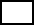 ရိွလွ်င္၊ အဲဒါေတြက ဘာေတြလဲ      _ေက်းရြာအတြင္းရွိ ေစတနာရွင္လူမွဳ႕ကူညီေရးအဖြဲ႕မ်ား၊ လူငယ္အဖြဲ႕မွ ကူညီမွဳ႕မ်ားေပးျခင္း၊ ကယ္ဆယ္ေရးႏွင့္ျပန္လည္ေနရာခ်ထားေရးရံုးမွလည္းကူညီေထာက္ပံ႔ေပးလွ်က္ရွိပါသည္။ေဘး ျဖစ္ပြားေသာေနရာတြင္ နိမ့္ပါးေသာ သက္ေရာက္မႈ ႏွင့္ သက္ေရာက္မႈ ျမင့္မားမႈတို႔အတြက္ ရပ္ရြာလူထု ႏိုးၾကား တက္ၾကြလာေစရန္ လံႈေဆာ္မႈ မ်ား လုပ္ေဆာင္ရန္ အရင္းအျမစ္မ်ား အသံုုးျပဳ၍ ခ်က္ခ်င္း လုပ္ေဆာင္ႏိုင္ေသာ နည္းလမ္းမ်ားရွိပါသလား ။         ရွိ         √ မရွိရိွလွ်င္၊ အဲဒါေတြက ဘာေတြလဲ______________________________________________________________________အေရးေပၚတုန္႔ျပန္ေရးေဆာင္ရြက္ခ်က္မ်ား စစ္တမ္းေကာက္ယူသည့္အဖြဲ႔မွ မွတ္ရန္။အားသာခ်က္မ်ား ။ လူမွဳ႕ေရးအဖြဲ႕မ်ား၀င္ေရာက္မွဳ႕အေပၚေက်းရြာလူထုမွ စိတ္၀င္စားမွဳ႕ရွိသည္။အားနည္းခ်က္မ်ား ။ သတင္းအခ်က္အလက္မ်ားကို ရယူနို္င္သည္႕စြမ္းရည္းနည္းသည္။အႀကံျပဳခ်က္မ်ား ။ ေဘးအႏၲရာယ္အသိပညာဗဟုသုတမ်ားရရွိရန္လိုအပ္သည္။ အႏၱရာယ္ျပေျမပံုကို အသံုးျပဳျခင္းျဖင့္ အေရးေပၚတုန္႔ျပန္မႈမ်ားျပဳလုပ္ပါသလား။              ရွိ         √ မရွိိရွိလ်ွင္။ ဘယ္လိုလဲ?ဆံုးျဖတ္ခ်က္ခ်မွတ္ျခင္း၊ အစီအစဥ္မ်ားေရးဆြဲျခင္းတို႔ ေဆာင္ရြက္ရာတြင္ အမ်ိဳးမ်ိဴးေသာ အခ်ိန္ကာလ သတ္မွတ္ခ်က္တို႔တြင္ သတင္းအခ်က္အလက္မ်ားအား ေခ်ာေမြ႔စြာ ေပါင္းစပ္အသံုးျပဳပါသလား။ ( ဥပမာ- သတင္း ရယူျခင္း၊ ေန႔စဥ္၊ ၁၀ ရက္ တစ္ၾကိ္မ္၊ လစဥ္၊ ရာသီအလိုက္ခန္႔မွန္းခ်က္မ်ားႏွင့္ ရာသီဥတု ေျပာင္းလဲမႈ ျဖစ္စဥ္တို႔ …စသည္ျဖင့္)                ရွိ            √ မရွိရွိလ်ွင္။ ဘယ္လိုလဲ?ဆံုးျဖတ္ခ်က္ခ်မွတ္သူမ်ား၊ ထိခိုက္လြယ္သူမ်ားႏွင့္ က႑မ်ား သည္ ေဘးအႏၱရာယ္အလိုက္ အဆင့္တိုင္းအတြက္ ၾကိဳတင္သတိေပးလုပ္ငန္းမ်ားေဆာင္ရြက္ရာတြင္ လိုအပ္ေသာ သတ္မွတ္ခ်က္မ်ား ျပဳလုပ္ပါသလား။           ရွိ       √ မရွိျပဳလုပ္ပါလွ်င္၊ ဘာေတြလုပ္ေဆာင္ပါသလဲ။________________________________________________________________________________________________________________________________________________________အမ်ိဳးမ်ိဳးေသာ ေဘးအႏၱရာယ္ျပင္းအားႏွင့္ သက္ေရာက္မႈ အမ်ိဳးမ်ိဳးတို႔ ( အလယ္အလတ္၊ ျပင္းထန္ေသာ၊ အဆိုးဝါးဆံုး)  ၊ ေဘးအႏၱရာယ္တစ္ခုအတြက္ သတ္မွတ္၍ လိုအပ္ေသာ လုပ္ေဆာင္ခ်က္မ်ားျပဳလုပ္ပါသလား၊ အမ်ိဴးမ်ိဴးေသာ ထိခိုက္လြယ္မႈမ်ားအတြက္ ခ်က္ခ်င္းလုပ္ေဆာင္ခ်က္မ်ား ျပဳလုပ္ပါသလား။     √ ရွိ         မရွိျပဳလုပ္ပါလွ်င္၊ ဘာေတြလုပ္ေဆာင္ပါသလဲ။           _သဘာ၀ေဘးအႏၲရာယ္ျဖစ္ေပၚလာပါက ထိခိုက္လြယ္အုပ္စုမ်ားျဖစ္ေသာသက္ႀကီးရြယ္အုိမ်ား၊      ကေလးသူငယ္မ်ား၊ မသန္စြမ္းမ်ားကိုသတ္မွတ္ထားေသာခိုလႈံရာအေဆာက္အဦးသို႕ေျပာင္းေရြ႕ေပးျခင္းမ်ား။ ၾကိဳတင္သတိေပးအခ်က္အလက္မ်ားရရွိႏိုင္ေစရန္ လိုအပ္ေသာ အရင္းအျမစ္မ်ားအား ခ်က္ခ်င္း အသံုးျပဳႏိုင္ရန္ နည္းလမ္းမ်ား ရွိပါသလား။                 ရွိ          √  မရွိရွိလွ်င္၊ အဲဒါေတြက ဘာေတြလဲ ________________________________________________________________________________________________________________________________________________________ဆံုးျဖတ္ခ်က္ခ်မွတ္သူမ်ား၊ ထိခိုက္လြယ္သူမ်ား အေနျဖင့္ သက္ေရာက္မႈျမင့္မားေသာ လုပ္ေဆာင္ခ်က္မ်ား၊ သက္ေရာက္မႈ နိမ့္ပါးေသာ ေဘးအႏၱရာယ္မ်ား၊ အျဖစ္အပ်က္မ်ား သတ္မွတ္ထားမႈမ်ား ရွိပါသလား။             ရွိ  √မရွိရွိလွ်င္၊ အဲဒါေတြက ဘာေတြလဲ ______________________________________________________________________ရပ္ရြာလူထုအတြင္း ေဘးအႏၱရာယ္အေပၚ ထင္ျမင္ယူဆခ်က္ႏွင့္ ထိခိုက္လြယ္သူမ်ားအၾကား အဆင္သင့္ျဖစ္ေစသည့္ လုပ္ေဆာင္ခ်က္မ်ားရွိပါသလား။     √ ရွိ            မရွိရိွလွ်င္၊ အဲဒါေတြက ဘာေတြလဲ      _ေက်းရြာအတြင္းရွိ ေစတနာရွင္လူမွဳ႕ကူညီေရးအဖြဲ႕မ်ား၊ လူငယ္အဖြဲ႕မွ ကူညီမွဳ႕မ်ားေပးျခင္း၊ ကယ္ဆယ္ေရးႏွင့္ျပန္လည္ေနရာခ်ထားေရးရံုးမွလည္းကူညီေထာက္ပံ႔ေပးလွ်က္ရွိပါသည္။ေဘး ျဖစ္ပြားေသာေနရာတြင္ နိမ့္ပါးေသာ သက္ေရာက္မႈ ႏွင့္ သက္ေရာက္မႈ ျမင့္မားမႈတို႔အတြက္ ရပ္ရြာလူထု ႏိုးၾကား တက္ၾကြလာေစရန္ လံႈေဆာ္မႈ မ်ား လုပ္ေဆာင္ရန္ အရင္းအျမစ္မ်ား အသံုုးျပဳ၍ ခ်က္ခ်င္း လုပ္ေဆာင္ႏိုင္ေသာ နည္းလမ္းမ်ားရွိပါသလား ။         ရွိ         √ မရွိရိွလွ်င္၊ အဲဒါေတြက ဘာေတြလဲ______________________________________________________________________အေရးေပၚတုန္႔ျပန္ေရးေဆာင္ရြက္ခ်က္မ်ား စစ္တမ္းေကာက္ယူသည့္အဖြဲ႔မွ မွတ္ရန္။အားသာခ်က္မ်ား ။ လူမွဳ႕ေရးအဖြဲ႕မ်ား၀င္ေရာက္မွဳ႕အေပၚေက်းရြာလူထုမွ စိတ္၀င္စားမွဳ႕ရွိသည္။အားနည္းခ်က္မ်ား ။ သတင္းအခ်က္အလက္မ်ားကို ရယူနို္င္သည္႕စြမ္းရည္းနည္းသည္။အႀကံျပဳခ်က္မ်ား ။ ေဘးအႏၲရာယ္အသိပညာဗဟုသုတမ်ားရရွိရန္လိုအပ္သည္။ အႏၱရာယ္ျပေျမပံုကို အသံုးျပဳျခင္းျဖင့္ အေရးေပၚတုန္႔ျပန္မႈမ်ားျပဳလုပ္ပါသလား။              ရွိ         √ မရွိိရွိလ်ွင္။ ဘယ္လိုလဲ?ဆံုးျဖတ္ခ်က္ခ်မွတ္ျခင္း၊ အစီအစဥ္မ်ားေရးဆြဲျခင္းတို႔ ေဆာင္ရြက္ရာတြင္ အမ်ိဳးမ်ိဴးေသာ အခ်ိန္ကာလ သတ္မွတ္ခ်က္တို႔တြင္ သတင္းအခ်က္အလက္မ်ားအား ေခ်ာေမြ႔စြာ ေပါင္းစပ္အသံုးျပဳပါသလား။ ( ဥပမာ- သတင္း ရယူျခင္း၊ ေန႔စဥ္၊ ၁၀ ရက္ တစ္ၾကိ္မ္၊ လစဥ္၊ ရာသီအလိုက္ခန္႔မွန္းခ်က္မ်ားႏွင့္ ရာသီဥတု ေျပာင္းလဲမႈ ျဖစ္စဥ္တို႔ …စသည္ျဖင့္)                ရွိ            √ မရွိရွိလ်ွင္။ ဘယ္လိုလဲ?ဆံုးျဖတ္ခ်က္ခ်မွတ္သူမ်ား၊ ထိခိုက္လြယ္သူမ်ားႏွင့္ က႑မ်ား သည္ ေဘးအႏၱရာယ္အလိုက္ အဆင့္တိုင္းအတြက္ ၾကိဳတင္သတိေပးလုပ္ငန္းမ်ားေဆာင္ရြက္ရာတြင္ လိုအပ္ေသာ သတ္မွတ္ခ်က္မ်ား ျပဳလုပ္ပါသလား။           ရွိ       √ မရွိျပဳလုပ္ပါလွ်င္၊ ဘာေတြလုပ္ေဆာင္ပါသလဲ။________________________________________________________________________________________________________________________________________________________အမ်ိဳးမ်ိဳးေသာ ေဘးအႏၱရာယ္ျပင္းအားႏွင့္ သက္ေရာက္မႈ အမ်ိဳးမ်ိဳးတို႔ ( အလယ္အလတ္၊ ျပင္းထန္ေသာ၊ အဆိုးဝါးဆံုး)  ၊ ေဘးအႏၱရာယ္တစ္ခုအတြက္ သတ္မွတ္၍ လိုအပ္ေသာ လုပ္ေဆာင္ခ်က္မ်ားျပဳလုပ္ပါသလား၊ အမ်ိဴးမ်ိဴးေသာ ထိခိုက္လြယ္မႈမ်ားအတြက္ ခ်က္ခ်င္းလုပ္ေဆာင္ခ်က္မ်ား ျပဳလုပ္ပါသလား။     √ ရွိ         မရွိျပဳလုပ္ပါလွ်င္၊ ဘာေတြလုပ္ေဆာင္ပါသလဲ။           _သဘာ၀ေဘးအႏၲရာယ္ျဖစ္ေပၚလာပါက ထိခိုက္လြယ္အုပ္စုမ်ားျဖစ္ေသာသက္ႀကီးရြယ္အုိမ်ား၊      ကေလးသူငယ္မ်ား၊ မသန္စြမ္းမ်ားကိုသတ္မွတ္ထားေသာခိုလႈံရာအေဆာက္အဦးသို႕ေျပာင္းေရြ႕ေပးျခင္းမ်ား။ ၾကိဳတင္သတိေပးအခ်က္အလက္မ်ားရရွိႏိုင္ေစရန္ လိုအပ္ေသာ အရင္းအျမစ္မ်ားအား ခ်က္ခ်င္း အသံုးျပဳႏိုင္ရန္ နည္းလမ္းမ်ား ရွိပါသလား။                 ရွိ          √  မရွိရွိလွ်င္၊ အဲဒါေတြက ဘာေတြလဲ ________________________________________________________________________________________________________________________________________________________ဆံုးျဖတ္ခ်က္ခ်မွတ္သူမ်ား၊ ထိခိုက္လြယ္သူမ်ား အေနျဖင့္ သက္ေရာက္မႈျမင့္မားေသာ လုပ္ေဆာင္ခ်က္မ်ား၊ သက္ေရာက္မႈ နိမ့္ပါးေသာ ေဘးအႏၱရာယ္မ်ား၊ အျဖစ္အပ်က္မ်ား သတ္မွတ္ထားမႈမ်ား ရွိပါသလား။             ရွိ  √မရွိရွိလွ်င္၊ အဲဒါေတြက ဘာေတြလဲ ______________________________________________________________________ရပ္ရြာလူထုအတြင္း ေဘးအႏၱရာယ္အေပၚ ထင္ျမင္ယူဆခ်က္ႏွင့္ ထိခိုက္လြယ္သူမ်ားအၾကား အဆင္သင့္ျဖစ္ေစသည့္ လုပ္ေဆာင္ခ်က္မ်ားရွိပါသလား။     √ ရွိ            မရွိရိွလွ်င္၊ အဲဒါေတြက ဘာေတြလဲ      _ေက်းရြာအတြင္းရွိ ေစတနာရွင္လူမွဳ႕ကူညီေရးအဖြဲ႕မ်ား၊ လူငယ္အဖြဲ႕မွ ကူညီမွဳ႕မ်ားေပးျခင္း၊ ကယ္ဆယ္ေရးႏွင့္ျပန္လည္ေနရာခ်ထားေရးရံုးမွလည္းကူညီေထာက္ပံ႔ေပးလွ်က္ရွိပါသည္။ေဘး ျဖစ္ပြားေသာေနရာတြင္ နိမ့္ပါးေသာ သက္ေရာက္မႈ ႏွင့္ သက္ေရာက္မႈ ျမင့္မားမႈတို႔အတြက္ ရပ္ရြာလူထု ႏိုးၾကား တက္ၾကြလာေစရန္ လံႈေဆာ္မႈ မ်ား လုပ္ေဆာင္ရန္ အရင္းအျမစ္မ်ား အသံုုးျပဳ၍ ခ်က္ခ်င္း လုပ္ေဆာင္ႏိုင္ေသာ နည္းလမ္းမ်ားရွိပါသလား ။         ရွိ         √ မရွိရိွလွ်င္၊ အဲဒါေတြက ဘာေတြလဲ______________________________________________________________________အေရးေပၚတုန္႔ျပန္ေရးေဆာင္ရြက္ခ်က္မ်ား စစ္တမ္းေကာက္ယူသည့္အဖြဲ႔မွ မွတ္ရန္။အားသာခ်က္မ်ား ။ လူမွဳ႕ေရးအဖြဲ႕မ်ား၀င္ေရာက္မွဳ႕အေပၚေက်းရြာလူထုမွ စိတ္၀င္စားမွဳ႕ရွိသည္။အားနည္းခ်က္မ်ား ။ သတင္းအခ်က္အလက္မ်ားကို ရယူနို္င္သည္႕စြမ္းရည္းနည္းသည္။အႀကံျပဳခ်က္မ်ား ။ ေဘးအႏၲရာယ္အသိပညာဗဟုသုတမ်ားရရွိရန္လိုအပ္သည္။ (၉) သံုးသပ္ခ်က္မ်ား (၉) သံုးသပ္ခ်က္မ်ား (၉) သံုးသပ္ခ်က္မ်ား ျမိဳ႔နယ္ သဘာဝေဘး စီမံခန္႔႔ခြဲမႈ ေကာ္မတီ၊ ျမိဳ႕နယ္ မိုးေလဝသႏွင္ ဇလေဗဒ ဦးစီးဌာန၊ ကယ္ဆယ္ေရးဦးစီးဌာန တို႔ကို ေလ့လာသံုးသပ္မႈမ်ားျပဳလုပ္ရန္ နည္းလမ္းမ်ားရွိပါသလား၊              ရွိ        √ မရွိရွိပါက။ နည္းလမ္းမ်ားအားေဖာ္ျပပါ____________________________________________________________________________________________________________________________________________ေလ့လာသံုးသပ္ခ်က္မ်ား ပံုမွန္လက္ခံႏိုင္ရန္ ျမိဳ႔နယ္ သဘာဝေဘး စီမံခန္႔႔ခြဲမႈ ေကာ္မတီ၊ ျမိဳ႕နယ္ မိုးေလဝသႏွင္ ဇလေဗဒ ဦးစီးဌာန၊ ကယ္ဆယ္ေရးဦးစီးဌာန တို႔တြင္ တာဝန္ေပးထားသူမ်ားရွိပါသလား။                               ရွိ        √    မရွိရွိလွ်င္၊ တာဝန္ေပးထားသူမ်ားအားေဖာ္ျပပါ။ _မည္ကဲ့သို႔မၾကာခဏဆက္သြယ္သံုးသပ္ပါသလဲ။__________________________________________________________________________________________________________________________________ျမိဳ႔နယ္ သဘာဝေဘး စီမံခန္႔႔ခြဲမႈ ေကာ္မတီ၊ ျမိဳ႕နယ္ မိုးေလဝသႏွင္ ဇလေဗဒ ဦးစီးဌာန၊ ကယ္ဆယ္ေရးဦးစီးဌာန တို႔မွ တုန္႔ျပန္မႈမ်ားရွိပါသလား။             ရွိ        √ မရွိရွိလွ်င္၊အေသးစိတ္ ေရးသား ေဖာ္ျပပါ၊________________________________________________________________သံုးသပ္ခ်က္မ်ား ေစာလ်င္စြာ ျပဳလုပ္ျခင္းအေပၚတြင္  ၾကိဳတင္ သတိေပးခ်က္/ ေဘးအႏၱရာယ္ သတင္းအခ်က္ အလက္ လက္ခံရရွိမႈတြင္ တိုးတက္မႈမ်ား ရွိပါသလား။     √ ရွိ          မရွိရွိလွ်င္၊အေသးစိတ္ေရးသားေဖာ္ျပပါ    _ၿမိဳ႕နယ္မွ တရား၀င္သတင္းထုတ္ျပန္မွဳ႕သတိေပးခ်က္မ်ား ရရွိပါက ေက်းရြာရွိေဘးအႏၲရာယ္စီမံခန္႕ခြဲမွဳ႕အဖြဲ႕မွ       လႈပ္ရွားေဆာင္ရြက္မွဳ႕မ်ားရွိသည္ ။ သံုးသပ္ခ်က္မ်ား ျပဳလုပ္ရာတြင္ စစ္တမ္းေကာက္ယူသည့္အဖြဲ႔မွ မွတ္ရန္။အားသာခ်က္မ်ား ။  ေက်းရြာလူထုအေနျဖင့္ ေဘးအႏၲရာယ္ဆိုင္ရာအသိပညာမ်ားကိုစိတ္၀င္စားမွဳ႕ရွိၾကသည္ ။အားနည္းခ်က္မ်ား ။ ေက်းရြာလူထုအေနျဖင့္ ေဘးအႏၲရာယ္ဆိုက္ရာဗဟုသုတမ်ားကိုအားနည္းမွဳ႕ရွိၾကသည္။အႀကံျပဳခ်က္မ်ား ။ ေက်းရြာလူထုအေနျဖင့္ ေဘးအႏၲရာယ္ဆိုင္ရာအသိပညာမ်ားကိုသင္တန္းမ်ားေပးရန္လိုအပ္သည္။ျမိဳ႔နယ္ သဘာဝေဘး စီမံခန္႔႔ခြဲမႈ ေကာ္မတီ၊ ျမိဳ႕နယ္ မိုးေလဝသႏွင္ ဇလေဗဒ ဦးစီးဌာန၊ ကယ္ဆယ္ေရးဦးစီးဌာန တို႔ကို ေလ့လာသံုးသပ္မႈမ်ားျပဳလုပ္ရန္ နည္းလမ္းမ်ားရွိပါသလား၊              ရွိ        √ မရွိရွိပါက။ နည္းလမ္းမ်ားအားေဖာ္ျပပါ____________________________________________________________________________________________________________________________________________ေလ့လာသံုးသပ္ခ်က္မ်ား ပံုမွန္လက္ခံႏိုင္ရန္ ျမိဳ႔နယ္ သဘာဝေဘး စီမံခန္႔႔ခြဲမႈ ေကာ္မတီ၊ ျမိဳ႕နယ္ မိုးေလဝသႏွင္ ဇလေဗဒ ဦးစီးဌာန၊ ကယ္ဆယ္ေရးဦးစီးဌာန တို႔တြင္ တာဝန္ေပးထားသူမ်ားရွိပါသလား။                               ရွိ        √    မရွိရွိလွ်င္၊ တာဝန္ေပးထားသူမ်ားအားေဖာ္ျပပါ။ _မည္ကဲ့သို႔မၾကာခဏဆက္သြယ္သံုးသပ္ပါသလဲ။__________________________________________________________________________________________________________________________________ျမိဳ႔နယ္ သဘာဝေဘး စီမံခန္႔႔ခြဲမႈ ေကာ္မတီ၊ ျမိဳ႕နယ္ မိုးေလဝသႏွင္ ဇလေဗဒ ဦးစီးဌာန၊ ကယ္ဆယ္ေရးဦးစီးဌာန တို႔မွ တုန္႔ျပန္မႈမ်ားရွိပါသလား။             ရွိ        √ မရွိရွိလွ်င္၊အေသးစိတ္ ေရးသား ေဖာ္ျပပါ၊________________________________________________________________သံုးသပ္ခ်က္မ်ား ေစာလ်င္စြာ ျပဳလုပ္ျခင္းအေပၚတြင္  ၾကိဳတင္ သတိေပးခ်က္/ ေဘးအႏၱရာယ္ သတင္းအခ်က္ အလက္ လက္ခံရရွိမႈတြင္ တိုးတက္မႈမ်ား ရွိပါသလား။     √ ရွိ          မရွိရွိလွ်င္၊အေသးစိတ္ေရးသားေဖာ္ျပပါ    _ၿမိဳ႕နယ္မွ တရား၀င္သတင္းထုတ္ျပန္မွဳ႕သတိေပးခ်က္မ်ား ရရွိပါက ေက်းရြာရွိေဘးအႏၲရာယ္စီမံခန္႕ခြဲမွဳ႕အဖြဲ႕မွ       လႈပ္ရွားေဆာင္ရြက္မွဳ႕မ်ားရွိသည္ ။ သံုးသပ္ခ်က္မ်ား ျပဳလုပ္ရာတြင္ စစ္တမ္းေကာက္ယူသည့္အဖြဲ႔မွ မွတ္ရန္။အားသာခ်က္မ်ား ။  ေက်းရြာလူထုအေနျဖင့္ ေဘးအႏၲရာယ္ဆိုင္ရာအသိပညာမ်ားကိုစိတ္၀င္စားမွဳ႕ရွိၾကသည္ ။အားနည္းခ်က္မ်ား ။ ေက်းရြာလူထုအေနျဖင့္ ေဘးအႏၲရာယ္ဆိုက္ရာဗဟုသုတမ်ားကိုအားနည္းမွဳ႕ရွိၾကသည္။အႀကံျပဳခ်က္မ်ား ။ ေက်းရြာလူထုအေနျဖင့္ ေဘးအႏၲရာယ္ဆိုင္ရာအသိပညာမ်ားကိုသင္တန္းမ်ားေပးရန္လိုအပ္သည္။ျမိဳ႔နယ္ သဘာဝေဘး စီမံခန္႔႔ခြဲမႈ ေကာ္မတီ၊ ျမိဳ႕နယ္ မိုးေလဝသႏွင္ ဇလေဗဒ ဦးစီးဌာန၊ ကယ္ဆယ္ေရးဦးစီးဌာန တို႔ကို ေလ့လာသံုးသပ္မႈမ်ားျပဳလုပ္ရန္ နည္းလမ္းမ်ားရွိပါသလား၊              ရွိ        √ မရွိရွိပါက။ နည္းလမ္းမ်ားအားေဖာ္ျပပါ____________________________________________________________________________________________________________________________________________ေလ့လာသံုးသပ္ခ်က္မ်ား ပံုမွန္လက္ခံႏိုင္ရန္ ျမိဳ႔နယ္ သဘာဝေဘး စီမံခန္႔႔ခြဲမႈ ေကာ္မတီ၊ ျမိဳ႕နယ္ မိုးေလဝသႏွင္ ဇလေဗဒ ဦးစီးဌာန၊ ကယ္ဆယ္ေရးဦးစီးဌာန တို႔တြင္ တာဝန္ေပးထားသူမ်ားရွိပါသလား။                               ရွိ        √    မရွိရွိလွ်င္၊ တာဝန္ေပးထားသူမ်ားအားေဖာ္ျပပါ။ _မည္ကဲ့သို႔မၾကာခဏဆက္သြယ္သံုးသပ္ပါသလဲ။__________________________________________________________________________________________________________________________________ျမိဳ႔နယ္ သဘာဝေဘး စီမံခန္႔႔ခြဲမႈ ေကာ္မတီ၊ ျမိဳ႕နယ္ မိုးေလဝသႏွင္ ဇလေဗဒ ဦးစီးဌာန၊ ကယ္ဆယ္ေရးဦးစီးဌာန တို႔မွ တုန္႔ျပန္မႈမ်ားရွိပါသလား။             ရွိ        √ မရွိရွိလွ်င္၊အေသးစိတ္ ေရးသား ေဖာ္ျပပါ၊________________________________________________________________သံုးသပ္ခ်က္မ်ား ေစာလ်င္စြာ ျပဳလုပ္ျခင္းအေပၚတြင္  ၾကိဳတင္ သတိေပးခ်က္/ ေဘးအႏၱရာယ္ သတင္းအခ်က္ အလက္ လက္ခံရရွိမႈတြင္ တိုးတက္မႈမ်ား ရွိပါသလား။     √ ရွိ          မရွိရွိလွ်င္၊အေသးစိတ္ေရးသားေဖာ္ျပပါ    _ၿမိဳ႕နယ္မွ တရား၀င္သတင္းထုတ္ျပန္မွဳ႕သတိေပးခ်က္မ်ား ရရွိပါက ေက်းရြာရွိေဘးအႏၲရာယ္စီမံခန္႕ခြဲမွဳ႕အဖြဲ႕မွ       လႈပ္ရွားေဆာင္ရြက္မွဳ႕မ်ားရွိသည္ ။ သံုးသပ္ခ်က္မ်ား ျပဳလုပ္ရာတြင္ စစ္တမ္းေကာက္ယူသည့္အဖြဲ႔မွ မွတ္ရန္။အားသာခ်က္မ်ား ။  ေက်းရြာလူထုအေနျဖင့္ ေဘးအႏၲရာယ္ဆိုင္ရာအသိပညာမ်ားကိုစိတ္၀င္စားမွဳ႕ရွိၾကသည္ ။အားနည္းခ်က္မ်ား ။ ေက်းရြာလူထုအေနျဖင့္ ေဘးအႏၲရာယ္ဆိုက္ရာဗဟုသုတမ်ားကိုအားနည္းမွဳ႕ရွိၾကသည္။အႀကံျပဳခ်က္မ်ား ။ ေက်းရြာလူထုအေနျဖင့္ ေဘးအႏၲရာယ္ဆိုင္ရာအသိပညာမ်ားကိုသင္တန္းမ်ားေပးရန္လိုအပ္သည္။အႏွစ္ခ်ဳပ္လမ္းညႊန္ခ်က္မ်ား၁။ ေဘးျဖစ္ႏိုင္ေခ် ဗဟုသုတ၂။ ေဒသတြင္း အႏၱရာယ္မ်ားကို ေစာင့္ၾကည့္ေလ့လာျခင္း၃။ ဆက္သြယ္ေရး ႏွင့္ ပူးေပါင္းေဆာင္ရြက္ေရး နည္းလမ္းမ်ား  ၄။ ၾကိဳတင္သတိေပးခ်က္မ်ားကို လက္ခံၿခင္း။၅။ ေဒသတြင္း ေဘးအႏၱရာယ္မ်ား ၾကိဳတင္သတိေပးမႈမ်ားအား ေစာင့္ ၾကည့္ ေလ့လာ ၿခင္း။၆။ ၾကိဳတင္သတိေပးခ်က္မ်ား ထုတ္ၿပန္ေပးပို႔ျခင္း။၇။ ရပ္ရြာလူထု ၾကိဳတင္ျပင္ဆင္ျခင္း၈။ အေရးေပၚတုန္႔ျပန္ေရးေဆာင္ရြက္ခ်က္မ်ား၉။ သံုးသပ္ခ်က္မ်ားအဓိက ထင္ျမင္သံုးသပ္ခ်က္မ်ားကုလာဘာေတာင္ေက်းရြာအေနျဖင့္ သဘာ၀ေဘးအႏၲရာယ္က်ေရာက္လာပါက လူသားအရင္းအျမစ္မ်ား၊ သဘာ၀ အရင္းအျမစ္မ်ား၊ အေျခခံအေဆာက္အဦးမ်ား ရိွေသာ္လည္း ႀကိဳတင္စီမံခန္႔ခဲြမႈ၊ ေဘးအႏၲရာယ္အား ခ်က္ခ်င္းတံု႔ျပန္ႏိုင္မႈတို႕တြင္ အားနည္းသည္ဟု ထင္ျမင္မိပါသည္။ ထို႔ေၾကာင့္ အားနည္းခ်က္မ်ားျဖစ္ေသာ အေရးေပၚတံု႔ျပန္မႈ၊ ႀကိဳတင္ျပင္ဆင္ျခင္းလုပ္ငန္းႏွင့္ ျပန္လည္ရုန္းထႏိုင္စြမ္းရိွေသာ လုပ္ငန္းစဥ္မ်ားကို ေက်းရြာလူထုတစ္ရပ္လံုး သိရိွနားလည္ေစရန္အတြက္ သင္တန္းမ်ားလိုအပ္ပါသည္။ေလ့လာ သံုးသပ္သူမ်ား၏ လက္မွတ္မ်ားေလ့လာသံုးသပ္သည့္ ရက္စြဲ                            ၂၅.၁၂ ၂၀၁၆စီမံကိန္းအမည္/ ေနရာရာသီဥတုဆိုးရြားလာမႈႏွင့္ ေဘးအႏၱရယ္မ်ားက်ေရာက္လာမႈအေပၚခံႏိုင္ရည္စြမ္းတည္ေဆာက္ျခင္းႏွင့္လိုက္ေလ်ာ ညီေထြစြာ ေနထိုင္ျခင္း စီမံခ်က္ / ေက်ာက္ျဖဴမိတ္ဖက္အဖဲြ႕အစည္းမ်ားပလန္ျမန္မာ၊ လူမႈဖြံ႕ၿဖိဳးတိုးတက္ေရးအသင္းမိတ္ဖက္အဖဲြ႕အစည္းမ်ားပလန္ျမန္မာ၊ လူမႈဖြံ႕ၿဖိဳးတိုးတက္ေရးအသင္းမိတ္ဖက္အဖဲြ႕အစည္းမ်ားပလန္ျမန္မာ၊ လူမႈဖြံ႕ၿဖိဳးတိုးတက္ေရးအသင္းစီမံကိန္းအေၾကာင္းအက်ဥ္း
လူမႈဖြံ႕ၿဖိဳးတိုးတက္ေရးအသင္းသည္ေက်ာက္ျဖဴျမိဳ႕နယ္အတြင္း“ရာသီဥတုဆိုးရြားလာမႈႏွင့္ေဘးအႏၲရာယ္မ်ားက်ေရာက္လာမႈအေပၚခံႏိုင္ရည္စြမ္းတည္ေဆာက္ျခင္းႏွင္လိုက္ေလ်ာညီေထြစြာေနထိုင္ျခင္း(BRACED)”စီမံခ်က္ကို အေကာင္အထည္ေဖာ္ ေဆာင္ရြက္လ်က္ရွိေသာအဖြဲ႕အစည္းတစ္ဖြဲ႕ျဖစ္ပါသည္။ ၄င္းစီမံကိန္းမွျပဳလုပ္ေနေသာျပန္လည္ ရုန္းထႏိုင္စြမ္းအစီအစဥ္တစ္ရပ္ျဖစ္ေသာေက်းရြာအတြင္းေသာက္သံုးေရကန္တူးေဖာ္ျခင္းလုပ္ငန္္ေဆာင္ရြက္ရာတြင္သဘာ၀ပတ္ဝန္းက်င္၊ေရွးေဟာင္းအေမြအႏွစ္မ်ားႏွင့္ပတ္ဝန္းက်င္ညစ္ညမ္းမႈမ်ားရွိမရွိသိရွိေစရန္အတြက္ ဤသဘာဝပတ္ ဝန္းက်င္ဆန္းစစ္ေလ့လာျခင္း ပံုစံအားထုတ္ႏုတ္သံုးစြဲျခင္းျဖစ္ပါသည္။စီမံကိန္းအေၾကာင္းအက်ဥ္း
လူမႈဖြံ႕ၿဖိဳးတိုးတက္ေရးအသင္းသည္ေက်ာက္ျဖဴျမိဳ႕နယ္အတြင္း“ရာသီဥတုဆိုးရြားလာမႈႏွင့္ေဘးအႏၲရာယ္မ်ားက်ေရာက္လာမႈအေပၚခံႏိုင္ရည္စြမ္းတည္ေဆာက္ျခင္းႏွင္လိုက္ေလ်ာညီေထြစြာေနထိုင္ျခင္း(BRACED)”စီမံခ်က္ကို အေကာင္အထည္ေဖာ္ ေဆာင္ရြက္လ်က္ရွိေသာအဖြဲ႕အစည္းတစ္ဖြဲ႕ျဖစ္ပါသည္။ ၄င္းစီမံကိန္းမွျပဳလုပ္ေနေသာျပန္လည္ ရုန္းထႏိုင္စြမ္းအစီအစဥ္တစ္ရပ္ျဖစ္ေသာေက်းရြာအတြင္းေသာက္သံုးေရကန္တူးေဖာ္ျခင္းလုပ္ငန္္ေဆာင္ရြက္ရာတြင္သဘာ၀ပတ္ဝန္းက်င္၊ေရွးေဟာင္းအေမြအႏွစ္မ်ားႏွင့္ပတ္ဝန္းက်င္ညစ္ညမ္းမႈမ်ားရွိမရွိသိရွိေစရန္အတြက္ ဤသဘာဝပတ္ ဝန္းက်င္ဆန္းစစ္ေလ့လာျခင္း ပံုစံအားထုတ္ႏုတ္သံုးစြဲျခင္းျဖစ္ပါသည္။စီမံကိန္းအေၾကာင္းအက်ဥ္း
လူမႈဖြံ႕ၿဖိဳးတိုးတက္ေရးအသင္းသည္ေက်ာက္ျဖဴျမိဳ႕နယ္အတြင္း“ရာသီဥတုဆိုးရြားလာမႈႏွင့္ေဘးအႏၲရာယ္မ်ားက်ေရာက္လာမႈအေပၚခံႏိုင္ရည္စြမ္းတည္ေဆာက္ျခင္းႏွင္လိုက္ေလ်ာညီေထြစြာေနထိုင္ျခင္း(BRACED)”စီမံခ်က္ကို အေကာင္အထည္ေဖာ္ ေဆာင္ရြက္လ်က္ရွိေသာအဖြဲ႕အစည္းတစ္ဖြဲ႕ျဖစ္ပါသည္။ ၄င္းစီမံကိန္းမွျပဳလုပ္ေနေသာျပန္လည္ ရုန္းထႏိုင္စြမ္းအစီအစဥ္တစ္ရပ္ျဖစ္ေသာေက်းရြာအတြင္းေသာက္သံုးေရကန္တူးေဖာ္ျခင္းလုပ္ငန္္ေဆာင္ရြက္ရာတြင္သဘာ၀ပတ္ဝန္းက်င္၊ေရွးေဟာင္းအေမြအႏွစ္မ်ားႏွင့္ပတ္ဝန္းက်င္ညစ္ညမ္းမႈမ်ားရွိမရွိသိရွိေစရန္အတြက္ ဤသဘာဝပတ္ ဝန္းက်င္ဆန္းစစ္ေလ့လာျခင္း ပံုစံအားထုတ္ႏုတ္သံုးစြဲျခင္းျဖစ္ပါသည္။စီမံကိန္းအေၾကာင္းအက်ဥ္း
လူမႈဖြံ႕ၿဖိဳးတိုးတက္ေရးအသင္းသည္ေက်ာက္ျဖဴျမိဳ႕နယ္အတြင္း“ရာသီဥတုဆိုးရြားလာမႈႏွင့္ေဘးအႏၲရာယ္မ်ားက်ေရာက္လာမႈအေပၚခံႏိုင္ရည္စြမ္းတည္ေဆာက္ျခင္းႏွင္လိုက္ေလ်ာညီေထြစြာေနထိုင္ျခင္း(BRACED)”စီမံခ်က္ကို အေကာင္အထည္ေဖာ္ ေဆာင္ရြက္လ်က္ရွိေသာအဖြဲ႕အစည္းတစ္ဖြဲ႕ျဖစ္ပါသည္။ ၄င္းစီမံကိန္းမွျပဳလုပ္ေနေသာျပန္လည္ ရုန္းထႏိုင္စြမ္းအစီအစဥ္တစ္ရပ္ျဖစ္ေသာေက်းရြာအတြင္းေသာက္သံုးေရကန္တူးေဖာ္ျခင္းလုပ္ငန္္ေဆာင္ရြက္ရာတြင္သဘာ၀ပတ္ဝန္းက်င္၊ေရွးေဟာင္းအေမြအႏွစ္မ်ားႏွင့္ပတ္ဝန္းက်င္ညစ္ညမ္းမႈမ်ားရွိမရွိသိရွိေစရန္အတြက္ ဤသဘာဝပတ္ ဝန္းက်င္ဆန္းစစ္ေလ့လာျခင္း ပံုစံအားထုတ္ႏုတ္သံုးစြဲျခင္းျဖစ္ပါသည္။ပတ္၀န္းက်င္ဆုိင္ရာျဒပ္စင္မ်ားပတ္၀န္းက်င္ဆုိင္ရာျဒပ္စင္မ်ားရွိမရွိသဘာ၀ပတ္၀န္းက်င္သဘာ၀ပတ္၀န္းက်င္သဘာ၀ပတ္၀န္းက်င္သဘာ၀ပတ္၀န္းက်င္စီမံကိန္းသည္ တရားဥပေဒအရ အကာကြယ္ေပးထားေသာ ဧရိယာအတြင္း (သုိ႔) အနီး အနား (သုိ႔) ယင္းသုိ႕သတ္မွတ္သင့္သည့္ ေနရာမ်ားတြင္ ေဆာင္ရြက္ေနရပါသလား။စီမံကိန္းသည္ တရားဥပေဒအရ အကာကြယ္ေပးထားေသာ ဧရိယာအတြင္း (သုိ႔) အနီး အနား (သုိ႔) ယင္းသုိ႕သတ္မွတ္သင့္သည့္ ေနရာမ်ားတြင္ ေဆာင္ရြက္ေနရပါသလား။စီမံကိန္းလုပ္ေဆာင္မႈသည္အပင္၊သက္ရွိမ်ဳိးစိတ္ေတြကုိအက်ဳိးသက္ေရာက္မႈရွိသလား။စီမံကိန္းလုပ္ေဆာင္မႈသည္အပင္၊သက္ရွိမ်ဳိးစိတ္ေတြကုိအက်ဳိးသက္ေရာက္မႈရွိသလား။စီမံကိန္းသည္မူလသစ္ေတာ၊လူလုပ္ေသာသစ္ေတာ၊ျခံေျမ၊စုိစြတ္ေသာေျမ၊ဒီေရ ေတာေျမ အနီးအနားမွာရွိေနလား။ စီမံကိန္းသည္မူလသစ္ေတာ၊လူလုပ္ေသာသစ္ေတာ၊ျခံေျမ၊စုိစြတ္ေသာေျမ၊ဒီေရ ေတာေျမ အနီးအနားမွာရွိေနလား။ စီမံကိန္းလုပ္ေဆာင္မႈ့သည္ေဘးဒဏ္ခံႏိုင္မႈကုိျဖစ္ေစေသာသစ္ေတာျဖဳန္းတီးမႈႏွင့္သဘာ၀အေလ့အထကုိေခါင္းပုံျဖတ္ေနသလား။စီမံကိန္းလုပ္ေဆာင္မႈ့သည္ေဘးဒဏ္ခံႏိုင္မႈကုိျဖစ္ေစေသာသစ္ေတာျဖဳန္းတီးမႈႏွင့္သဘာ၀အေလ့အထကုိေခါင္းပုံျဖတ္ေနသလား။စီမံကိန္းလုပ္ေဆာင္မႈသည္သစ္ေတာကေနသစ္ေတာမဲ့လုပ္ေဆာင္မႈ.အားျဖင့္သစ္ေတာဆုံးရွုံးေအာင္လုပ္ေနသလား။စီမံကိန္းလုပ္ေဆာင္မႈသည္သစ္ေတာကေနသစ္ေတာမဲ့လုပ္ေဆာင္မႈ.အားျဖင့္သစ္ေတာဆုံးရွုံးေအာင္လုပ္ေနသလား။စီမံကိန္းလုပ္ေဆာင္မႈသည္တိက်ေသာပထ၀ီအေနအထားေျပာင္းလဲမႈလုပ္ေနသလား။စီမံကိန္းလုပ္ေဆာင္မႈသည္တိက်ေသာပထ၀ီအေနအထားေျပာင္းလဲမႈလုပ္ေနသလား။စီမံကိန္းအစီအစဥ္မ်ားတုိးတက္မႈအတြက္ဟင္းသီးဟင္းရြက္ပင္ မ်ားရွင္းလင္း သလုိျဖစ္ေန သလား။စီမံကိန္းအစီအစဥ္မ်ားတုိးတက္မႈအတြက္ဟင္းသီးဟင္းရြက္ပင္ မ်ားရွင္းလင္း သလုိျဖစ္ေန သလား။စီမံကိန္း၏လုပ္ေဆာင္ မႈသည္အပင္မ်ားမီးရိွဳ႕ျခင္းႏွင့္စုိက္ပ်ဳိးနယ္ေျမ သစ္မ်ား အတြက္တုိး တက္မႈကုိေလ်ာ့က်ေစသလား။ စီမံကိန္း၏လုပ္ေဆာင္ မႈသည္အပင္မ်ားမီးရိွဳ႕ျခင္းႏွင့္စုိက္ပ်ဳိးနယ္ေျမ သစ္မ်ား အတြက္တုိး တက္မႈကုိေလ်ာ့က်ေစသလား။ စီမံကိန္းသည္အျခားမွလာေသာမ်ဳိးးစိတ္မ်ားႏွင့္အဆင္ေျပေနေသာသဘာ၀သက္ရွိစနစ္ကုိဖ်က္စီးေနသလား။ စီမံကိန္းသည္အျခားမွလာေသာမ်ဳိးးစိတ္မ်ားႏွင့္အဆင္ေျပေနေသာသဘာ၀သက္ရွိစနစ္ကုိဖ်က္စီးေနသလား။ ပင္လယ္ႏွင့္ ေရေန ဇီ၀ သက္ရွိမ်ား ေပၚတြင္ သက္ေရာက္မႈ ရွိပါသလား ။ပင္လယ္ႏွင့္ ေရေန ဇီ၀ သက္ရွိမ်ား ေပၚတြင္ သက္ေရာက္မႈ ရွိပါသလား ။ေရွးေဟာင္းအေမြအႏွစ္မ်ားေရွးေဟာင္းအေမြအႏွစ္မ်ားေရွးေဟာင္းအေမြအႏွစ္မ်ားေရွးေဟာင္းအေမြအႏွစ္မ်ားစီမံကိန္းသည္သမုိင္းႏွင့္ဆုိင္ေသာေရွးေဟာင္းသုေတသနနယ္ေျမဥပေဒအရ တားျမစ္နယ္ေျမအနားမွာရွိေနလား။စီမံကိန္းသည္သမုိင္းႏွင့္ဆုိင္ေသာေရွးေဟာင္းသုေတသနနယ္ေျမဥပေဒအရ တားျမစ္နယ္ေျမအနားမွာရွိေနလား။စီမံကိန္းသည္ေရွးေဟာင္းျမဳိ.မ်ားအျဖစ္ေဖၚျပေသာကမာၻအေမြအႏွစ္အျဖစ္ရွိေနလား။စီမံကိန္းသည္ေရွးေဟာင္းျမဳိ.မ်ားအျဖစ္ေဖၚျပေသာကမာၻအေမြအႏွစ္အျဖစ္ရွိေနလား။စီမံကိန္းလုပ္ေဆာင္မႈသည္ဘာသာေရးဆုိင္ရာအဖြဲ.အစည္း၊ဘုန္းေတာ္ႀကီး နယ္ေျမ၊ ဘုရားေက်ာင္းေတြကုိပ်က္စီးေစသလား။စီမံကိန္းလုပ္ေဆာင္မႈသည္ဘာသာေရးဆုိင္ရာအဖြဲ.အစည္း၊ဘုန္းေတာ္ႀကီး နယ္ေျမ၊ ဘုရားေက်ာင္းေတြကုိပ်က္စီးေစသလား။လူေတြရဲ့သုႆန္ေတြကုိအေႏွာင့္အယွက္ေပးေနသလား။လူေတြရဲ့သုႆန္ေတြကုိအေႏွာင့္အယွက္ေပးေနသလား။စီမံကိန္းလုပ္ေဆာင္မႈသည္ထင္ရွားေသာေနရာ၊အေဆာက္အဦး၊သတ္မွတ္ထားေသာအမ်ဳိး သားအေမြအႏွစ္ေတြကုိအက်ဳိးသက္ေရာက္ေစသလား။စီမံကိန္းလုပ္ေဆာင္မႈသည္ထင္ရွားေသာေနရာ၊အေဆာက္အဦး၊သတ္မွတ္ထားေသာအမ်ဳိး သားအေမြအႏွစ္ေတြကုိအက်ဳိးသက္ေရာက္ေစသလား။စီမံကိန္းလုပ္ေဆာင္မႈသည္ယဥ္ေက်းမႈ့၊အသက္ရွင္မႈ.ပုံစံ၊လူနည္းစုတုိင္းရင္းသားေတြရဲပုံစံကုိေျပာင္းလဲေစသလား။စီမံကိန္းလုပ္ေဆာင္မႈသည္ယဥ္ေက်းမႈ့၊အသက္ရွင္မႈ.ပုံစံ၊လူနည္းစုတုိင္းရင္းသားေတြရဲပုံစံကုိေျပာင္းလဲေစသလား။ညစ္ညမ္းမႈမ်ားမွ ကာကြယ္ျခင္းညစ္ညမ္းမႈမ်ားမွ ကာကြယ္ျခင္းညစ္ညမ္းမႈမ်ားမွ ကာကြယ္ျခင္းညစ္ညမ္းမႈမ်ားမွ ကာကြယ္ျခင္းစီမံကိန္းလုပ္ေဆာင္မႈမ်ားသည္ျမစ္ကမ္း၊စမ္းေခ်ာင္းေဘးတြင္လုပ္ေဆာင္ေနသလား။စီမံကိန္းလုပ္ေဆာင္မႈမ်ားသည္ျမစ္ကမ္း၊စမ္းေခ်ာင္းေဘးတြင္လုပ္ေဆာင္ေနသလား။စီမံကိန္းသည္ပုိးသတ္ေဆး၊ဓတ္ေျမၾသဇာ၊ဓာထုပစၥည္းသုံးၿပီးပေရာဂ်က္ဖြံ႕ၿဖဳိးဖို႕အတြက္လုပ္ျပီးေရႏွင့္ေျမကုိထိခုိက္ေစသလား။ စီမံကိန္းသည္ပုိးသတ္ေဆး၊ဓတ္ေျမၾသဇာ၊ဓာထုပစၥည္းသုံးၿပီးပေရာဂ်က္ဖြံ႕ၿဖဳိးဖို႕အတြက္လုပ္ျပီးေရႏွင့္ေျမကုိထိခုိက္ေစသလား။ စီမံကိန္းလုပ္ေဆာင္မႈသည္အေဆာက္အဦးေဆာက္ျခင္းမွဆူညံသံ၊ အေသးစားေရ ကာတာ၊ နံရံလုပ္ဖုိ႔အသုံးျပဳေသာပစၥည္းမ်ားသုံးျခင္း။စီမံကိန္းလုပ္ေဆာင္မႈသည္အေဆာက္အဦးေဆာက္ျခင္းမွဆူညံသံ၊ အေသးစားေရ ကာတာ၊ နံရံလုပ္ဖုိ႔အသုံးျပဳေသာပစၥည္းမ်ားသုံးျခင္း။စီမံကိန္းလုပ္ေဆာင္မႈမ်ားသည္ေျမေအာက္ေရအရင္းအျမစ္မ်ားကုိသုံးျပီးေရကုိ ေလ်ာ့နည္းေစျခင္း။စီမံကိန္းလုပ္ေဆာင္မႈမ်ားသည္ေျမေအာက္ေရအရင္းအျမစ္မ်ားကုိသုံးျပီးေရကုိ ေလ်ာ့နည္းေစျခင္း။စီမံကိန္းလုပ္ေဆာင္ခ်က္သည္ဒဏ္ခံႏုိင္စြမ္းကုိလုပ္ရင္းဖုံမ်ားကုိထုတ္လႊင့္ေနသလား။စီမံကိန္းလုပ္ေဆာင္ခ်က္သည္ဒဏ္ခံႏုိင္စြမ္းကုိလုပ္ရင္းဖုံမ်ားကုိထုတ္လႊင့္ေနသလား။စီမံကိန္းသည္ဒီဇယ္အင္ဂ်င္မ်ားကုိသုံးေနသလား။စီမံကိန္းသည္ဒီဇယ္အင္ဂ်င္မ်ားကုိသုံးေနသလား။စီမံကိန္း၏လုပ္ေဆာင္မႈမ်ားသည္ ပတ္၀န္းက်င္တြင္၊ ညစ္ညမ္းမႈ မ်ားကို ျဖစ္ေပၚေစပါသလား။စီမံကိန္း၏လုပ္ေဆာင္မႈမ်ားသည္ ပတ္၀န္းက်င္တြင္၊ ညစ္ညမ္းမႈ မ်ားကို ျဖစ္ေပၚေစပါသလား။စီမံကိန္းလုပ္ေဆာင္မႈႏွင့္ ပတ္သက္ေနေသာ စြန္႔ပစ္ပစၥည္းအညစ္အေၾကးမ်ားသည္ ပတ္၀န္းက်င္ရွိလူမ်ား၏ က်န္းမာေရးကို ထိခိုက္ေစပါသလား။ စီမံကိန္းလုပ္ေဆာင္မႈႏွင့္ ပတ္သက္ေနေသာ စြန္႔ပစ္ပစၥည္းအညစ္အေၾကးမ်ားသည္ ပတ္၀န္းက်င္ရွိလူမ်ား၏ က်န္းမာေရးကို ထိခိုက္ေစပါသလား။ လူမႈ ပတ္၀န္းက်င္လူမႈ ပတ္၀န္းက်င္လူမႈ ပတ္၀န္းက်င္လူမႈ ပတ္၀န္းက်င္စီမံကိန္းလုပ္ေဆာင္မႈေၾကာင့္၊ လူမႈပတ္၀န္းက်င္အသိုင္းအ၀ိုင္း၏ အစီအစဥ္မ်ား၊ နည္းဗ်ဴ ဟာမ်ား၊ ထိခိုက္မႈ ျဖစ္ေစပါသလား။ စီမံကိန္းလုပ္ေဆာင္မႈေၾကာင့္၊ လူမႈပတ္၀န္းက်င္အသိုင္းအ၀ိုင္း၏ အစီအစဥ္မ်ား၊ နည္းဗ်ဴ ဟာမ်ား၊ ထိခိုက္မႈ ျဖစ္ေစပါသလား။ စီမံကိန္းလုပ္ေဆာင္မႈေၾကာင့္လူမွဳပတ္၀န္းက်င္အသိုင္းအ၀ိုင္း၏ ေနမႈပံုစံ၊ လံုျခံဳမႈ၊ စုစည္း မွဳတို႕ကိုထိခိုက္မွဳျဖစ္ေစပါသလား။ စီမံကိန္းလုပ္ေဆာင္မႈေၾကာင့္လူမွဳပတ္၀န္းက်င္အသိုင္းအ၀ိုင္း၏ ေနမႈပံုစံ၊ လံုျခံဳမႈ၊ စုစည္း မွဳတို႕ကိုထိခိုက္မွဳျဖစ္ေစပါသလား။ စီမံကိန္းလုပ္ေဆာင္မွဳေၾကာင့္ လူမႈပတ္၀န္းက်င္အသိုင္းအ၀ိုင္းရွိ ထိခိုက္လြယ္ေသာ အုပ္စုမ်ားကို ထိခိုက္မႈ မ်ားျဖစ္ေစပါသလား။ စီမံကိန္းလုပ္ေဆာင္မွဳေၾကာင့္ လူမႈပတ္၀န္းက်င္အသိုင္းအ၀ိုင္းရွိ ထိခိုက္လြယ္ေသာ အုပ္စုမ်ားကို ထိခိုက္မႈ မ်ားျဖစ္ေစပါသလား။ ပံုမွန္လူမႈပတ္၀န္းက်င္အသိုင္းအ၀ိုင္းပံုမွန္လူမႈပတ္၀န္းက်င္အသိုင္းအ၀ိုင္းပံုမွန္လူမႈပတ္၀န္းက်င္အသိုင္းအ၀ိုင္းပံုမွန္လူမႈပတ္၀န္းက်င္အသိုင္းအ၀ိုင္းစီမံကိန္းလုပ္ေဆာင္မႈေၾကာင့္ လူမႈပတ္၀န္းက်င္ရွိ သဘာ၀အရင္းအျမစ္မ်ားကို ပိုမို ေကာင္းမြန္ေစပါသလား။ စီမံကိန္းလုပ္ေဆာင္မႈေၾကာင့္ လူမႈပတ္၀န္းက်င္ရွိ သဘာ၀အရင္းအျမစ္မ်ားကို ပိုမို ေကာင္းမြန္ေစပါသလား။ စီမံကိန္းလုပ္ေဆာင္မႈေၾကာင့္ ေရဆိုးေျမာင္းစနစ္မ်ား၊ ျပည္သူပိုင္ပစၥည္းမ်ားကို ပိုမိုေကာင္းမြန္ေစပါသလား။ စီမံကိန္းလုပ္ေဆာင္မႈေၾကာင့္ ေရဆိုးေျမာင္းစနစ္မ်ား၊ ျပည္သူပိုင္ပစၥည္းမ်ားကို ပိုမိုေကာင္းမြန္ေစပါသလား။ စီမံကိန္းလုပ္ေဆာင္မႈေၾကာင့္ အမ်ားျပည္သူႏွင့္ လုပ္ေဆာင္သည့္ ၀န္ထမ္း မ်ားအတြက္ ပိုမိုေကာင္းမြန္ပါသလား။ စီမံကိန္းလုပ္ေဆာင္မႈေၾကာင့္ အမ်ားျပည္သူႏွင့္ လုပ္ေဆာင္သည့္ ၀န္ထမ္း မ်ားအတြက္ ပိုမိုေကာင္းမြန္ပါသလား။ စီမံကိန္းလုပ္ေဆာင္မွဳေၾကာင့္၊ ရွိရင္းစဲြ သဘာ၀ပတ္၀န္းက်င္ရင္းျမစ္မ်ားအတြက္ ပိုမိုေကာင္းမြန္လာမည္ဟု ထင္ပါသလား။ စီမံကိန္းလုပ္ေဆာင္မွဳေၾကာင့္၊ ရွိရင္းစဲြ သဘာ၀ပတ္၀န္းက်င္ရင္းျမစ္မ်ားအတြက္ ပိုမိုေကာင္းမြန္လာမည္ဟု ထင္ပါသလား။ သဘာ၀ပတ္၀န္းက်င္ဆန္းစစ္မႈရလာဒ္မ်ားကို ျပန္လည္သံုးသပ္စစ္ေဆးျပီး ၊ ေဆာင္ရန္/ ေရွာင္ရန္ နည္းဥပေဒသျဖင့္  ျပန္လည္၍ တိုင္းတာပါ။သဘာ၀ပတ္၀န္းက်င္ဆန္းစစ္မႈရလာဒ္မ်ားကို ျပန္လည္သံုးသပ္စစ္ေဆးျပီး ၊ ေဆာင္ရန္/ ေရွာင္ရန္ နည္းဥပေဒသျဖင့္  ျပန္လည္၍ တိုင္းတာပါ။သဘာ၀ပတ္၀န္းက်င္ဆန္းစစ္မႈရလာဒ္မ်ားကို ျပန္လည္သံုးသပ္စစ္ေဆးျပီး ၊ ေဆာင္ရန္/ ေရွာင္ရန္ နည္းဥပေဒသျဖင့္  ျပန္လည္၍ တိုင္းတာပါ။သဘာ၀ပတ္၀န္းက်င္ဆန္းစစ္မႈရလာဒ္မ်ားကို ျပန္လည္သံုးသပ္စစ္ေဆးျပီး ၊ ေဆာင္ရန္/ ေရွာင္ရန္ နည္းဥပေဒသျဖင့္  ျပန္လည္၍ တိုင္းတာပါ။ေဘးအႏၱရာယ္စီမံခန္႔ခြဲေရးေကာ္မတီစဥ္အမည္  ရာထူးအဖအမည္အသက္မွတ္ခ်က္၁ဦးေမာင္သန္းခင္ဥကၠဌဦးေအာင္ေနဝင္း၅၀၂ဦးသာဇံအတြင္းေရးမွဳး (၁)ဘ႑ာထိန္းဦးေမာင္တုတ္၆၅၃ဦးဘခင္အတြင္းေရးမွဴး(၂)ဦးင/က်ံေအာင္၇၇၄ဦးသာလွစာရင္းကိုင္ဦးသာထြန္း၆၆၅ဦးေမာင္လွၾကည္ပစၥည္းထိန္းဦးေမာင္ေအးၾကည္၅၀၆ဦးႏုေမာင္ဦးစာရင္းစစ္ဦးေမာင္ၾကည္၆၅၇ဦးေအာင္ျမသိန္းအဖဲြ႔၀င္ဦးဖိုးသိန္း၅၃၈ဦးခင္ေမာင္ခ်န္းအဖဲြ႕၀င္ဦးေအးေစာေအာင္၃၈၉ဦးညီပုအဖဲြ႕၀င္ဦးထြန္းသိန္း၃၃၁၀ဦးမဲေအာင္အဖဲြ႕၀င္ဦးမဲသာေအာင္၅၅ႀကိဳတင္သတိေပးေရးအဖြဲ႔ႏွင့္တာဝန္မ်ားစဥ္အမည္ရာထူးအဖအမည္အသက္မွတ္ခ်က္၁ဦးေမာင္ဝင္းစိန္အဖြဲ႕ေခါင္းေဆာင္ဦးစိန္ဦး၆၀၂ဦးေအာင္ေဆးေအာင္ဒု-ေခါင္းေဆာင္ဦးကံႀကီးေအာင္၇၄၃ေမာင္မင္းလင္းအဖဲြ႕၀င္ဦးေမာင္ႀကီး၂၅၄ဦးေသာင္ေရႊအဖဲြ႕၀င္ဦးေမာင္လွိဳင္၅၁၅ဦးေလးေမာင္အဖဲြ႕၀င္ဦးေလးထြန္း၆၀၆ဦးႏုသာေအာင္အဖဲြ႕၀င္ဦးသာႏုဦး၆၀၇ဦးေမာင္လွၾကည္အဖဲြ႕၀င္ဦးေမာထြန္း၅၅၈ဦးေဇာ္ေဇာ္အဖဲြ႕၀င္ဦးေအာင္ေစာတင္၃၅၉ဦးေမာင္ႀကီးေယအဖြဲ႕ဝင္ဦးေက်ာ္ႀကီးေမာင္၃၀၁၀ဦးထြန္းေအာင္ အဖြဲ႕ဝင္ဦးေမာင္လံုး၃၀စဥ္အမည္ရာထူးအဖအမည္အသက္မွတ္ခ်က္၁ေဒၚလွလွဝင္းအဖြဲ႕ေခါင္းေဆာင္ဦးေမာင္တုတ္၃၀၂ေဒၚလွဝင္းခင္အဖြဲ႕ေခါင္းေဆာင္ဦးလွေအာင္၄၀၃မဝိုင္းဝိုင္းဒု-ေခါင္းေဆာင္ဦးစိန္သာလွ၂၁၄ေမာင္စိုးလင္းေအာင္အဖဲြ႕၀င္ဦးေမာင္တင္လွ၁၆၅ေမာင္ၿဖိဳးလင္ေအာင္အဖဲြ႕၀င္ဦးေမာင္ေခ်၁၃၆ေမာင္စိုးသိန္းထြန္းအဖဲြ႕၀င္ဦးဖိုးေစာေခ်၁၅၇မဇင္မာၿဖိဳးအဖဲြ႕၀င္ဦးေမာင္ဖိုးဝင္း၁၆၈ေမာင္ထည္သူထက္အဖဲြ႕၀င္ဦးေမာင္တင္ဝင္း၁၆ရွာေဖြေရးႏွင့္ကယ္ဆယ္ေရးအဖြဲ႔၏တာဝန္မ်ားအမည္ေက်းရြာ/ ၿမိဳ႕ဖုန္းနံပါတ္မွတ္ခ်က္ၿမိဳ႕နယ္အုပ္ခ်ဴပ္ေရးမွဴးရုံးေက်ာက္ျဖဴ၀၄၃-၄၆၀၄၈ခရုိင္အုပ္ခ်ဴပ္ေရးမွဴးရုံးေက်ာက္ျဖဴ၀၄၃-၄၆၀၃၄လူမႈ၀န္ထမ္းဦၤးစီးဌာနေက်ာက္ျဖဴ၀၄၃-၄၆၁၅၀ၿမိဳ႕နယ္ပညာေရးမွဴးရုံးေက်ာက္ျဖဴ၀၄၃-၄၆၁၃၀မိုးေလ၀ႆႏွင့္ဇလေဗဒဦးစီးဌာနေက်ာက္ျဖဴ၀၄၃-၄၆၀၄၄မီးသတ္ဦးစီးဌာနေက်ာက္ျဖဴ၀၄၃-၄၆၁၃၀လႈမႈ၀န္ထမ္းႏွင့္ကယ္ဆယ္ေရးဦးစီးဌာနေက်ာက္ျဖဴ၀၄၃-၄၆၅၈၈စဥ္္ဆက္သြယ္ရမည္႕အမည္ဖုန္းနံပါတ္လိပ္စာမွတ္ခ်က္၁ညႊန္ၾကားေရးမွဴးခ်ဴပ္၀၆၇-၄၁၁၁၀၃၁၀၆၇-၄၁၁၄၄၉၄၁၁၂၅၀ ( ဖက္စ္ )ေနျပည္ေတာ္မိုးေလ၀သႏွင့္ဇလေဗဒညႊန္ၾကားမွဴး ဦးစီးဌာန၂ညႊန္ၾကားေရးမွဴး၀၆၇-၄၁၁၂၅၂၀၆၇-၄၁၁၄၄၉ ( ဖက္စ္ )ေနျပည္ေတာ္မိုးေလ၀သ ႏွင့္ ဇလေဗဒညႊန္ၾကားမွဴး ဦးစီးဌာန၃ဒုတိယညႊန္ၾကားေရးမွဴး၀၆၇-၄၁၁၀၃၂၀၆၇-၄၁၁၄၄၉ ( ဖက္စ္ )ေနျပည္ေတာ္မိုးေလ၀သ ႏွင့္ ဇလေဗဒညႊန္ၾကားမွဴး ဦးစီးဌာန၄ဘက္စံုသဘာ၀ေဘးႀကိဳတင္သတိေပးဗဟိုဌာန၀၆၇-၄၁၁၂၅၁ ( မိုးေလ၀သ) ၀၉၈၆၀၁၁၆၂ ( မိုးေလ၀သ )၀၆၇-၄၁၁၂၅၃ ( ေျမငလ်င္ )၀၆၇-၄၁၁၂၅၄ ( ဇလေဗဒ)ေနျပည္ေတာ္ မိုးေလ၀သ ႏွင့္ ဇလေဗဒညႊန္ၾကားမွဴး ဦးစီးဌာန၅အလိုအေလ်ာက္ေျဖၾကားစက္၀၆၇-၄၁၁၂၅၀ေနျပည္ေတာ္မိုးေလ၀သ ႏွင့္ ဇလေဗဒညႊန္ၾကားမွဴး ဦးစီးဌာန၆ညႊန္ၾကားေရးမွဴး၀၁-၆၆၀၅၂၆                     (ေအာက္ျမန္မာျပည္ )ရန္ကုန္မိုးေလ၀သ ႏွင့္ ဇလေဗဒညႊန္ၾကားမွဴး ဦးစီးဌာန၇ဒုတိယညႊန္ၾကားေရးမွဴး၀၁-၆၆၂၆၈၃ ( ဇလေဗဒ )ရန္ကုန္မိုးေလ၀သ ႏွင့္ ဇလေဗဒညႊန္ၾကားေရးမွဴး ဦးစီးဌာန၈လက္ေထာက္ညႊန္ၾကားေရးမွဴး ဦးစီးဌာန၀၁- ၆၆၀၅၂၄( ေအာက္ျမန္မာျပည္ )ရန္ကုန္မိုးေလ၀သ ႏွင့္ ဇလေဗဒညႊန္ၾကားေရးမွဴး ဦးစီးဌာန၉လက္ေထာက္ညႊန္ၾကားေရးမွဴး ဦးစီးဌာန၀၁-၆၆၁၀၅၃၀၁-၆၆၀၈၂၆ ( စိုက္ ၊ မိုး )ရန္ကုန္မိုးေလ၀သ ႏွင့္ ဇလေဗဒညႊန္ၾကားေရးမွဴး ဦးစီးဌာန၁၀ဦးစီးအရာရွိ၀၁ - ၆၆၀၈၂၇ ( စီမံ )ရန္ကုန္မိုးေလ၀သ ႏွင့္ ဇလေဗဒညႊန္ၾကားေရးမွဴး ဦးစီးဌာန၁၁ဦးစီးအရာရွိ၀၁-၆၆၀၁၇၆ ( မိုးေလ၀သ )ရန္ကုန္မိုးေလ၀သ ႏွင့္ ဇလေဗဒညႊန္ၾကားေရးမွဴး ဦးစီးဌာန၁၂အလိုအေလ်ာက္ေျဖၾကားစက္၀၁ - ၆၆၇၇၆၆ရန္ကုန္မိုးေလ၀သ ႏွင့္ ဇလေဗဒညႊန္ၾကားေရးမွဴး ဦးစီးဌာန၁၃ညႊန္ၾကားေရးမွဴး၀၂-၃၆၉၄၇   (အထက္ျမန္မာျပည္)မႏၱေလး မိုးေလ၀သ ႏွင့္ ဇလေဗဒညႊန္ၾကားေရးမွဴး ဦးစီးဌာန၁၄လက္ေထာက္ညႊန္ၾကားေရးမွဴး၀၂-၃၆၉၄၆  (အထက္ျမန္မာျပည္)မႏၱေလးမိုးေလ၀သ ႏွင့္ ဇလေဗဒညႊန္ၾကားေရးမွဴး ဦးစီးဌာန၁၅တာ၀န္မွဴး၀၂ - ၃၉၁၂၀ ( စီမံ )မႏၱေလးမိုးေလ၀သ ႏွင့္ ဇလေဗဒညႊန္ၾကားေရးမွဴး ဦးစီးဌာန၁၆တာ၀န္မွဴး၀၂-၃၉၁၂၂မႏၱေလးမိုးေလ၀သ ႏွင့္ ဇလေဗဒညႊန္ၾကားေရးမွဴး ဦးစီးဌာန